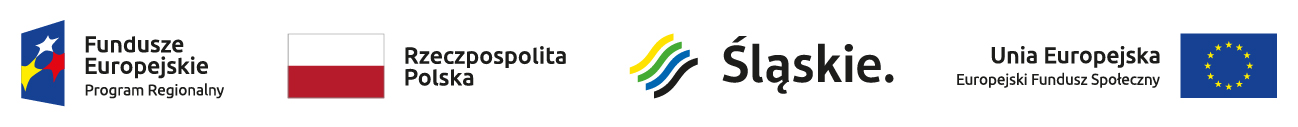 Załącznik nr  1Niniejszy dokument należy opatrzyć zaufanym, osobistym lub kwalifikowanym podpisem elektronicznym. Uwaga! Nanoszenie jakichkolwiek zmian w treści dokumentu po opatrzeniu w.w. podpisem może skutkować naruszeniem integralności podpisu, a w konsekwencji skutkować odrzuceniem oferty.      FORMULARZ OFERTOWY
Nawiązując do zaproszenia do złożenia oferty w trybie art. 275 pkt 1 (trybie podstawowym bez negocjacji) 
o wartości zamówienia nieprzekraczającej progów unijnych o jakich stanowi art. 3 ustawy z 11 września 2019 r. - Prawo zamówień publicznych (Dz. U. z 2021 r. poz. 1129 z późn. zm) na usługę pn.:Wybór osób do realizacji usług szkoleniowych organizowanych w ramach projektu „W stronę rodziny – wsparcie usług adopcyjnych”CZĘŚĆ I Realizacja szkolenia pn. „Metody rodzicielskie wspierające dziecko z FAS/FASD”
I. DANE WYKONAWCY*:* w przypadku oferty składanej przez podmioty występujące wspólnie, powyższą tabelę należy wypełnić dla każdego podmiotu osobno (kopiowanie tabeli). Dotyczy wspólników spółki cywilnej, członków konsorcjum.Osoba upoważniona do reprezentacji Wykonawcy/ów i podpisująca ofertę:Ja, niżej podpisany, oświadczam, że oferuję wykonanie przedmiotu zamówienia określonego w SWZ  zgodnie z jej zapisami jak i projektowanymi postanowieniami umowy – za cenę:UWAGA:Do oceny przyjęte zostanie wyłącznie doświadczenie w realizacji więcej niż 3 i nie więcej niż 7 szkoleń/warsztatów. W przypadku wskazania do realizacji zamówienia więcej niż 1 wymaganego przez Zmawiającego Trenera, wiersze tabeli należy zmultiplikować i wykazać wszystkich przewidzianych do realizacji zamówienia Trenerów. w cenie naszej oferty zostały uwzględnione wszystkie koszty wykonania zamówienia i cena nie ulegnie  zmianie w okresie obowiązywania umowy,zapoznałem się ze Specyfikacją Warunków Zamówienia oraz stanowiącymi jej integralną część załącznikami i nie wnoszę do niej zastrzeżeń oraz przyjmuję warunki w nich zawarte,uważam się za związanego niniejszą ofertą do dnia  13.07.2022 r.akceptuję warunki płatności – przelewem w terminie do 30 dni od dnia poprawnie złożonej faktury,akceptuję warunki określone we wzorze umowy stanowiącym załącznik Nr 5 do SWZ i nie wnoszę do niej zastrzeżeń.Jako Wykonawcy wspólnie ubiegający się o udzielenie zamówienia oświadczamy, że dla potrzeb    niniejszego zamówienia, zgodnie z art. 58 ust. 2 ustawy Pzp, ustanowiliśmy pełnomocnika:                        (wypełniają Wykonawcy składający wspólną ofertę)W przypadku wyboru oferty, zobowiązuję się do  podpisania umowy w terminie i miejscu wskazanym przez Zamawiającego,Oświadczam, że przedmiot zamówienia wykonam samodzielnie / przy pomocy podwykonawców (niewłaściwe usunąć).   W przypadku wyboru wykonania zamówienia przy pomocy podwykonawców należy wskazać części zamówienia, której wykonanie Wykonawca zamierza powierzyć podwykonawcom i podać nazwy  ewentualnych podwykonawców, jeżeli są już znani: Oświadczamy, że wypełniliśmy obowiązki informacyjne przewidziane w art. 13 lub art. 14 RODO wobec osób fizycznych, od których dane osobowe bezpośrednio lub pośrednio pozyskałem w celu ubiegania się o udzielenie w/w zamówienia publicznego.Oświadczam, iż stosownie do art. 225 ustawy Pzp, wybór oferty  nie prowadzi / prowadzi (niewłaściwe usunąć)  do powstania u Zamawiającego obowiązku podatkowego zgodnie z przepisami  ustawy  z dnia 11 marca 2004 r. o podatku od towarów i usług. W przypadku, gdy wybór oferty prowadzi do powstania obowiązku podatkowego, należy wskazać nazwę (rodzaj) towaru lb usługi, których dostawa lub świadczenie będą prowadziły do jego powstania: wartość bez kwoty podatku (zł)                  stawkę podatku od towarów i usług, zgodnie z wiedzą wykonawcy (%)Oświadczamy, że zostaliśmy poinformowani, że możemy wydzielić z oferty informacje stanowiące tajemnicę przedsiębiorstwa w rozumieniu przepisów o zwalczaniu nieuczciwej konkurencji i zastrzec w odniesieniu do tych informacji, aby nie były one udostępnione innym uczestnikom postępowania. Oświadczamy, że  Wykonawca jest:      mikroprzedsiębiorstwem,        małym przedsiębiorstwem,      średnim przedsiębiorstwemdużym przedsiębiorstwem
(niewłaściwe usunąć)Pod groźbą odpowiedzialności karnej oświadczam, że załączone do oferty dokumenty opisują stan prawny i faktyczny, aktualny na dzień złożenia ofert (art. 297 Kodeksu Karnego).Oświadczamy, że poddamy się badaniu w zakresie zdolności organizacyjno – kadrowej w zakresie właściwego zabezpieczenia powierzonych przez Zamawiającego danych osobowych uczestników szkoleń/warsztatów.Załącznikami do niniejszego formularza stanowiącymi integralną część oferty są:Załącznik nr  1Niniejszy dokument należy opatrzyć zaufanym, osobistym lub kwalifikowanym podpisem elektronicznym. Uwaga! Nanoszenie jakichkolwiek zmian w treści dokumentu po opatrzeniu w.w. podpisem może skutkować naruszeniem integralności podpisu, a w konsekwencji skutkować odrzuceniem oferty.      FORMULARZ OFERTOWY
Nawiązując do zaproszenia do złożenia oferty w trybie art. 275 pkt 1 (trybie podstawowym bez negocjacji) o wartości zamówienia nieprzekraczającej progów unijnych o jakich stanowi art. 3 ustawy z 11 września 2019 r. - Prawo zamówień publicznych (Dz. U. z 2021 r. poz. 1129 z późn. zm) na usługę pn.:Wybór osób do realizacji usług szkoleniowych organizowanych w ramach projektu „W stronę rodziny – wsparcie usług adopcyjnych”CZĘŚĆ IIRealizacja szkolenia pn. „Budowanie więzi w rodzinie”
I. DANE WYKONAWCY*:* w przypadku oferty składanej przez podmioty występujące wspólnie, powyższą tabelę należy wypełnić dla każdego podmiotu osobno (kopiowanie tabeli). Dotyczy wspólników spółki cywilnej, członków konsorcjum.Osoba upoważniona do reprezentacji Wykonawcy/ów i podpisująca ofertę:II. Ja, niżej podpisany, oświadczam, że oferuję wykonanie przedmiotu zamówienia określonego w SWZ  zgodnie z jej zapisami jak i projektowanymi postanowieniami umowy – za cenę:UWAGA:Do oceny przyjęte zostanie wyłącznie doświadczenie w realizacji więcej niż 3 i nie więcej niż 7 szkoleń/warsztatów. W przypadku wskazania do realizacji zamówienia więcej niż 1 wymaganego przez Zmawiającego Trenera, wiersze tabeli należy zmultiplikować i wykazać wszystkich  przewidzianych do realizacji zamówienia Trenerów.W tabeli nie należy uwzględniać Trenera II oraz Opiekuna dla dzieci, których doświadczenie w realizacji szkoleń nie podlega punktowaniu.w cenie naszej oferty zostały uwzględnione wszystkie koszty wykonania zamówienia i cena nie ulegnie  zmianie w okresie obowiązywania umowy,zapoznałem się ze Specyfikacją Warunków Zamówienia oraz stanowiącymi jej integralną część załącznikami i nie wnoszę do niej zastrzeżeń oraz przyjmuję warunki w nich zawarte,uważam się za związanego niniejszą ofertą do dnia  13.07.2022r.akceptuję warunki płatności – przelewem w terminie do 30 dni od dnia poprawnie złożonej faktury,akceptuję warunki określone we wzorze umowy stanowiącym załącznik Nr 5 do SWZ i nie wnoszę do niej zastrzeżeń.Jako Wykonawcy wspólnie ubiegający się o udzielenie zamówienia oświadczamy, że dla potrzeb    niniejszego zamówienia, zgodnie z art. 58 ust. 2 ustawy Pzp, ustanowiliśmy pełnomocnika:                        (wypełniają Wykonawcy składający wspólną ofertę)W przypadku wyboru oferty, zobowiązuję się do  podpisania umowy w terminie i miejscu wskazanym przez Zamawiającego,Oświadczam, że przedmiot zamówienia wykonam samodzielnie / przy pomocy podwykonawców (niewłaściwe usunąć).W przypadku wyboru wykonania zamówienia przy pomocy podwykonawców należy wskazać części zamówienia, której wykonanie Wykonawca zamierza powierzyć podwykonawcom i podać nazwy  ewentualnych podwykonawców, jeżeli są już znani: Oświadczamy, że wypełniliśmy obowiązki informacyjne przewidziane w art. 13 lub art. 14 RODO wobec osób fizycznych, od których dane osobowe bezpośrednio lub pośrednio pozyskałem w celu ubiegania się o udzielenie w/w zamówienia publicznego.Oświadczam, iż stosownie do art. 225 ustawy Pzp, wybór oferty  nie prowadzi / prowadzi (niewłaściwe usunąć)  do powstania u Zamawiającego obowiązku podatkowego zgodnie z przepisami  ustawy  z dnia 11 marca 2004 r. o podatku od towarów i usług. W przypadku, gdy wybór oferty prowadzi do powstania obowiązku podatkowego, należy wskazać nazwę (rodzaj) towaru lub usługi, których dostawa lub świadczenie będą prowadziły do jego powstania: wartość bez kwoty podatku (zł)                  stawkę podatku od towarów i usług, zgodnie z wiedzą wykonawcy (%)Oświadczamy, że zostaliśmy poinformowani, że możemy wydzielić z oferty informacje stanowiące tajemnicę przedsiębiorstwa w rozumieniu przepisów o zwalczaniu nieuczciwej konkurencji i zastrzec w odniesieniu do tych informacji, aby nie były one udostępnione innym uczestnikom postępowania. Oświadczamy, że  Wykonawca jest:      mikroprzedsiębiorstwem,        małym przedsiębiorstwem,      średnim przedsiębiorstwemdużym przedsiębiorstwem
(niewłaściwe usunąć)Pod groźbą odpowiedzialności karnej oświadczam, że załączone do oferty dokumenty opisują stan prawny i faktyczny, aktualny na dzień złożenia ofert (art. 297 Kodeksu Karnego).15.Oświadczamy, że poddamy się badaniu w zakresie zdolności organizacyjno – kadrowej w zakresie właściwego zabezpieczenia powierzonych przez Zamawiającego danych osobowych uczestników szkoleń/warsztatów.16.Załącznikami do niniejszego formularza stanowiącymi integralną część oferty są:Załącznik nr  1Niniejszy dokument należy opatrzyć zaufanym, osobistym lub kwalifikowanym podpisem elektronicznym. Uwaga! Nanoszenie jakichkolwiek zmian w treści dokumentu po opatrzeniu w.w. podpisem może skutkować naruszeniem integralności podpisu, a w konsekwencji skutkować odrzuceniem oferty.      FORMULARZ OFERTOWY
Nawiązując do zaproszenia do złożenia oferty w trybie art. 275 pkt 1 (trybie podstawowym bez negocjacji) o wartości zamówienia nieprzekraczającej progów unijnych o jakich stanowi art. 3 ustawy z 11 września 2019 r. - Prawo zamówień publicznych (Dz. U. z 2021 r. poz. 1129 z późn. zm) na usługę pn.:Wybór osób do realizacji usług szkoleniowych organizowanych w ramach projektu „W stronę rodziny – wsparcie usług adopcyjnych”CZĘŚĆ IIIRealizacja szkolenia pn. „Warsztaty rozwojowe dla par”
I. DANE WYKONAWCY*:* w przypadku oferty składanej przez podmioty występujące wspólnie, powyższą tabelę należy wypełnić dla każdego podmiotu osobno (kopiowanie tabeli). Dotyczy wspólników spółki cywilnej, członków konsorcjum.Osoba upoważniona do reprezentacji Wykonawcy/ów i podpisująca ofertę:Ja, niżej podpisany, oświadczam, że oferuję wykonanie przedmiotu zamówienia określonego w SWZ  zgodnie z jej zapisami jak i projektowanymi postanowieniami umowy – za cenę:UWAGA:Do oceny przyjęte zostanie wyłącznie doświadczenie w realizacji więcej niż 3 i nie więcej niż 7 szkoleń/warsztatów. W przypadku wskazania do realizacji zamówienia więcej niż 1 wymaganego przez Zmawiającego Trenera, wiersze tabeli należy zmultiplikować i wykazać wszystkich  przewidzianych do realizacji zamówienia Trenerów.1.w cenie naszej oferty zostały uwzględnione wszystkie koszty wykonania zamówienia i cena nie ulegnie  zmianie w okresie obowiązywania umowy,zapoznałem się ze Specyfikacją Warunków Zamówienia oraz stanowiącymi jej integralną część załącznikami i nie wnoszę do niej zastrzeżeń oraz przyjmuję warunki w nich zawarte,uważam się za związanego niniejszą ofertą do dnia  13.07.2022r.akceptuję warunki płatności – przelewem w terminie do 30 dni od dnia poprawnie złożonej faktury,akceptuję warunki określone we wzorze umowy stanowiącym załącznik Nr 5 do SWZ i nie wnoszę do niej zastrzeżeń.Jako Wykonawcy wspólnie ubiegający się o udzielenie zamówienia oświadczamy, że dla potrzeb    niniejszego zamówienia, zgodnie z art. 58 ust. 2 ustawy Pzp, ustanowiliśmy pełnomocnika:                        (wypełniają Wykonawcy składający wspólną ofertę)W przypadku wyboru oferty, zobowiązuję się do  podpisania umowy w terminie i miejscu wskazanym przez Zamawiającego,Oświadczam, że przedmiot zamówienia wykonam samodzielnie / przy pomocy podwykonawców (niewłaściwe usunąć).   W przypadku wyboru wykonania zamówienia przy pomocy podwykonawców należy wskazać części zamówienia, której wykonanie Wykonawca zamierza powierzyć podwykonawcom i podać nazwy  ewentualnych podwykonawców, jeżeli są już znani: Oświadczamy, że wypełniliśmy obowiązki informacyjne przewidziane w art. 13 lub art. 14 RODO wobec osób fizycznych, od których dane osobowe bezpośrednio lub pośrednio pozyskałem w celu ubiegania się o udzielenie w/w zamówienia publicznego.Oświadczam, iż stosownie do art. 225 ustawy Pzp, wybór oferty  nie prowadzi / prowadzi (niewłaściwe usunąć)  do powstania u Zamawiającego obowiązku podatkowego zgodnie z przepisami  ustawy  z dnia 11 marca 2004 r. o podatku od towarów i usług.  W przypadku, gdy wybór oferty prowadzi do powstania obowiązku podatkowego, należy wskazać nazwę (rodzaj) towaru lub usługi, których dostawa lub świadczenie będą prowadziły do jego powstania: wartość bez kwoty podatku (zł)                  stawkę podatku od towarów i usług, zgodnie z wiedzą wykonawcy (%)Oświadczamy, że zostaliśmy poinformowani, że możemy wydzielić z oferty informacje stanowiące tajemnicę przedsiębiorstwa w rozumieniu przepisów o zwalczaniu nieuczciwej konkurencji i zastrzec w odniesieniu do tych informacji, aby nie były one udostępnione innym uczestnikom postępowania. Oświadczamy, że  Wykonawca jest:      mikroprzedsiębiorstwem,        małym przedsiębiorstwem,      średnim przedsiębiorstwemdużym przedsiębiorstwem
(niewłaściwe usunąć)Pod groźbą odpowiedzialności karnej oświadczam, że załączone do oferty dokumenty opisują stan prawny i faktyczny, aktualny na dzień złożenia ofert (art. 297 Kodeksu Karnego).Oświadczamy, że poddamy się badaniu w zakresie zdolności organizacyjno – kadrowej w zakresie właściwego zabezpieczenia powierzonych przez Zamawiającego danych osobowych uczestników szkoleń/warsztatów.Załącznikami do niniejszego formularza stanowiącymi integralną część oferty są:Załącznik nr  1Niniejszy dokument należy opatrzyć zaufanym, osobistym lub kwalifikowanym podpisem elektronicznym. Uwaga! Nanoszenie jakichkolwiek zmian w treści dokumentu po opatrzeniu w.w. podpisem może skutkować naruszeniem integralności podpisu, a w konsekwencji skutkować odrzuceniem oferty.      FORMULARZ OFERTOWY
Nawiązując do zaproszenia do złożenia oferty w trybie art. 275 pkt 1 (trybie podstawowym bez negocjacji) o wartości zamówienia nieprzekraczającej progów unijnych o jakich stanowi art. 3 ustawy z 11 września 2019 r. - Prawo zamówień publicznych (Dz. U. z 2021 r. poz. 1129 z późn. zm) na usługę pn.:Wybór osób do realizacji usług szkoleniowych organizowanych w ramach projektu „W stronę rodziny – wsparcie usług adopcyjnych”CZĘŚĆ IVRealizacja szkolenia pn. „Warsztaty umiejętności wychowawczych”
I. DANE WYKONAWCY*:* w przypadku oferty składanej przez podmioty występujące wspólnie, powyższą tabelę należy wypełnić dla każdego podmiotu osobno (kopiowanie tabeli). Dotyczy wspólników spółki cywilnej, członków konsorcjum.Osoba upoważniona do reprezentacji Wykonawcy/ów i podpisująca ofertę:II.Ja, niżej podpisany, oświadczam, że oferuję wykonanie przedmiotu zamówienia określonego w SWZ  zgodnie z jej zapisami jak i projektowanymi postanowieniami umowy – za cenę:UWAGA:Do oceny przyjęte zostanie wyłącznie doświadczenie w realizacji więcej niż 3 i nie więcej niż 7 szkoleń/warsztatów. W przypadku wskazania do realizacji zamówienia więcej niż 1 wymaganego przez Zmawiającego, wiersze tabeli należy zmultiplikować i wykazać wszystkich  przewidzianych do realizacji zamówienia Trenerów.1.w cenie naszej oferty zostały uwzględnione wszystkie koszty wykonania zamówienia i cena nie ulegnie  zmianie w okresie obowiązywania umowy,2.zapoznałem się ze Specyfikacją Warunków Zamówienia oraz stanowiącymi jej integralną część załącznikami i nie wnoszę do niej zastrzeżeń oraz przyjmuję warunki w nich zawarte,3.uważam się za związanego niniejszą ofertą do dnia 13.07.2022r.4.akceptuję warunki płatności – przelewem w terminie do 30 dni od dnia poprawnie złożonej faktury,5.akceptuję warunki określone we wzorze umowy stanowiącym załącznik Nr 5 do SWZ i nie wnoszę do niej zastrzeżeń.6.Jako Wykonawcy wspólnie ubiegający się o udzielenie zamówienia oświadczamy, że dla potrzeb    niniejszego zamówienia, zgodnie z art. 58 ust. 2 ustawy Pzp, ustanowiliśmy pełnomocnika:                        (wypełniają Wykonawcy składający wspólną ofertę)7.W przypadku wyboru oferty, zobowiązuję się do  podpisania umowy w terminie i miejscu wskazanym przez Zamawiającego,8.Oświadczam, że przedmiot zamówienia wykonam samodzielnie / przy pomocy podwykonawców (niewłaściwe usunąć).   W przypadku wyboru wykonania zamówienia przy pomocy podwykonawców należy wskazać części zamówienia, której wykonanie Wykonawca zamierza powierzyć podwykonawcom i podać nazwy  ewentualnych podwykonawców, jeżeli są już znani: 9.Oświadczamy, że wypełniliśmy obowiązki informacyjne przewidziane w art. 13 lub art. 14 RODO wobec osób fizycznych, od których dane osobowe bezpośrednio lub pośrednio pozyskałem w celu ubiegania się o udzielenie w/w zamówienia publicznego.10.Oświadczam, iż stosownie do art. 225 ustawy Pzp, wybór oferty  nie prowadzi / prowadzi (niewłaściwe usunąć)  do powstania u Zamawiającego obowiązku podatkowego zgodnie z przepisami  ustawy  z dnia 11 marca 2004 r. o podatku od towarów i usług.      11. W przypadku, gdy wybór oferty prowadzi do powstania obowiązku podatkowego, należy wskazać nazwę (rodzaj) towaru lub usługi, których dostawa lub świadczenie będą prowadziły do jego powstania: wartość bez kwoty podatku (zł)                  stawkę podatku od towarów i usług, zgodnie z wiedzą wykonawcy (%)12.Oświadczamy, że zostaliśmy poinformowani, że możemy wydzielić z oferty informacje stanowiące tajemnicę przedsiębiorstwa w rozumieniu przepisów o zwalczaniu nieuczciwej konkurencji i zastrzec w odniesieniu do tych informacji, aby nie były one udostępnione innym uczestnikom postępowania. 13.Oświadczamy, że  Wykonawca jest:      mikroprzedsiębiorstwem,        małym przedsiębiorstwem,      średnim przedsiębiorstwemdużym przedsiębiorstwem
(niewłaściwe usunąć)Pod groźbą odpowiedzialności karnej oświadczam, że załączone do oferty dokumenty opisują stan prawny i faktyczny, aktualny na dzień złożenia ofert (art. 297 Kodeksu Karnego).Oświadczamy, że poddamy się badaniu w zakresie zdolności organizacyjno – kadrowej w zakresie właściwego zabezpieczenia powierzonych przez Zamawiającego danych osobowych uczestników szkoleń/warsztatów.Załącznikami do niniejszego formularza stanowiącymi integralną część oferty są:Załącznik nr  1Niniejszy dokument należy opatrzyć zaufanym, osobistym lub kwalifikowanym podpisem elektronicznym. Uwaga! Nanoszenie jakichkolwiek zmian w treści dokumentu po opatrzeniu w.w. podpisem może skutkować naruszeniem integralności podpisu, a w konsekwencji skutkować odrzuceniem oferty.      FORMULARZ OFERTOWY
Nawiązując do zaproszenia do złożenia oferty w trybie art. 275 pkt 1 (trybie podstawowym bez negocjacji) o wartości zamówienia nieprzekraczającej progów unijnych o jakich stanowi art. 3 ustawy z 11 września 2019 r. - Prawo zamówień publicznych (Dz. U. z 2021 r. poz. 1129 z późn. zm) na usługę pn.:Wybór osób do realizacji usług szkoleniowych organizowanych w ramach projektu „W stronę rodziny – wsparcie usług adopcyjnych”CZĘŚĆ VRealizacja szkolenia pn. „Rozwój seksualny dzieci i młodzieży”
I. DANE WYKONAWCY*:* w przypadku oferty składanej przez podmioty występujące wspólnie, powyższą tabelę należy wypełnić dla każdego podmiotu osobno (kopiowanie tabeli). Dotyczy wspólników spółki cywilnej, członków konsorcjum.Osoba upoważniona do reprezentacji Wykonawcy/ów i podpisująca ofertę:II.Ja, niżej podpisany, oświadczam, że oferuję wykonanie przedmiotu zamówienia określonego w SWZ  zgodnie z jej zapisami jak i projektowanymi postanowieniami umowy – za cenę:UWAGA:Do oceny przyjęte zostanie wyłącznie doświadczenie w realizacji więcej niż 3 i nie więcej niż 7 szkoleń/warsztatów. W przypadku wskazania do realizacji zamówienia więcej niż 1 wymaganego przez Zmawiającego Trenera wymaganego przez Zmawiającego, wiersze tabeli należy zmultiplikować i wykazać wszystkich  przewidzianych do realizacji zamówienia Trenerów.1.w cenie naszej oferty zostały uwzględnione wszystkie koszty wykonania zamówienia i cena nie ulegnie  zmianie w okresie obowiązywania umowy,2.zapoznałem się ze Specyfikacją Warunków Zamówienia oraz stanowiącymi jej integralną część załącznikami i nie wnoszę do niej zastrzeżeń oraz przyjmuję warunki w nich zawarte,3.uważam się za związanego niniejszą ofertą do dnia  13.07.2022r.4.akceptuję warunki płatności – przelewem w terminie do 30 dni od dnia poprawnie złożonej faktury,5.akceptuję warunki określone we wzorze umowy stanowiącym załącznik Nr 5 do SWZ i nie wnoszę do niej zastrzeżeń.6.Jako Wykonawcy wspólnie ubiegający się o udzielenie zamówienia oświadczamy, że dla potrzeb    niniejszego zamówienia, zgodnie z art. 58 ust. 2 ustawy Pzp, ustanowiliśmy pełnomocnika:                        (wypełniają Wykonawcy składający wspólną ofertę)7.W przypadku wyboru oferty, zobowiązuję się do  podpisania umowy w terminie i miejscu wskazanym przez Zamawiającego,8.Oświadczam, że przedmiot zamówienia wykonam samodzielnie / przy pomocy podwykonawców (niewłaściwe usunąć). W przypadku wyboru wykonania zamówienia przy pomocy podwykonawców należy wskazać części zamówienia, której wykonanie Wykonawca zamierza powierzyć podwykonawcom i podać nazwy  ewentualnych podwykonawców, jeżeli są już znani: 9.Oświadczamy, że wypełniliśmy obowiązki informacyjne przewidziane w art. 13 lub art. 14 RODO wobec osób fizycznych, od których dane osobowe bezpośrednio lub pośrednio pozyskałem w celu ubiegania się o udzielenie w/w zamówienia publicznego.10.Oświadczam, iż stosownie do art. 225 ustawy Pzp, wybór oferty  nie prowadzi / prowadzi (niewłaściwe usunąć)  do powstania u Zamawiającego obowiązku podatkowego zgodnie z przepisami  ustawy  z dnia 11 marca 2004 r. o podatku od towarów i usług. 11.W przypadku, gdy wybór oferty prowadzi do powstania obowiązku podatkowego, należy wskazać nazwę (rodzaj) towaru lub usługi, których dostawa lub świadczenie będą prowadziły do jego powstania: wartość bez kwoty podatku (zł)             stawkę podatku od towarów i usług, zgodnie z wiedzą wykonawcy (%)12.Oświadczamy, że zostaliśmy poinformowani, że możemy wydzielić z oferty informacje stanowiące tajemnicę przedsiębiorstwa w rozumieniu przepisów o zwalczaniu nieuczciwej konkurencji i zastrzec w odniesieniu do tych informacji, aby nie były one udostępnione innym uczestnikom postępowania. 13.Oświadczamy, że  Wykonawca jest:      mikroprzedsiębiorstwem,        małym przedsiębiorstwem,      średnim przedsiębiorstwemdużym przedsiębiorstwem
(niewłaściwe usunąć)14.Pod groźbą odpowiedzialności karnej oświadczam, że załączone do oferty dokumenty opisują stan prawny i faktyczny, aktualny na dzień złożenia ofert (art. 297 Kodeksu Karnego).15. Oświadczamy, że poddamy się badaniu w zakresie zdolności organizacyjno – kadrowej w zakresie właściwego zabezpieczenia powierzonych przez Zamawiającego danych osobowych uczestników szkoleń/warsztatów.16.Załącznikami do niniejszego formularza stanowiącymi integralną część oferty są:Załącznik nr  1Niniejszy dokument należy opatrzyć zaufanym, osobistym lub kwalifikowanym podpisem elektronicznym. Uwaga! Nanoszenie jakichkolwiek zmian w treści dokumentu po opatrzeniu w.w. podpisem może skutkować naruszeniem integralności podpisu, a w konsekwencji skutkować odrzuceniem oferty.      FORMULARZ OFERTOWY
Nawiązując do zaproszenia do złożenia oferty w trybie art. 275 pkt 1 (trybie podstawowym bez negocjacji) o wartości zamówienia nieprzekraczającej progów unijnych o jakich stanowi art. 3 ustawy z 11 września 2019 r. - Prawo zamówień publicznych (Dz. U. z 2021 r. poz. 1129 z późn. zm) na usługę pn.:Wybór osób do realizacji usług szkoleniowych organizowanych w ramach projektu „W stronę rodziny – wsparcie usług adopcyjnych”CZĘŚĆ VI Realizacja szkolenia pn. „Interwencja w kryzysie”
I. DANE WYKONAWCY*:* w przypadku oferty składanej przez podmioty występujące wspólnie, powyższą tabelę należy wypełnić dla każdego podmiotu osobno (kopiowanie tabeli). Dotyczy wspólników spółki cywilnej, członków konsorcjum.Osoba upoważniona do reprezentacji Wykonawcy/ów i podpisująca ofertę:II. Ja, niżej podpisany, oświadczam, że oferuję wykonanie przedmiotu zamówienia określonego w SWZ  zgodnie z jej zapisami jak i projektowanymi postanowieniami umowy – za cenę:UWAGA:Do oceny przyjęte zostanie wyłącznie doświadczenie w realizacji więcej niż 3 i nie więcej niż 7 szkoleń/warsztatów. W przypadku wskazania do realizacji zamówienia więcej niż 1 wymaganego przez Zmawiającego Trenera I lub więcej niż jednego Trenera II wymaganych przez Zmawiającego, wiersze tabeli należy zmultiplikować i wykazać wszystkich  przewidzianych do realizacji zamówienia Trenerów.1.w cenie naszej oferty zostały uwzględnione wszystkie koszty wykonania zamówienia i cena nie ulegnie  zmianie w okresie obowiązywania umowy,2.zapoznałem się ze Specyfikacją Warunków Zamówienia oraz stanowiącymi jej integralną część załącznikami i nie wnoszę do niej zastrzeżeń oraz przyjmuję warunki w nich zawarte,3.uważam się za związanego niniejszą ofertą do dnia  13.07.2022r.4.akceptuję warunki płatności – przelewem w terminie do 30 dni od dnia poprawnie złożonej faktury,5.akceptuję warunki określone we wzorze umowy stanowiącym załącznik Nr 5 do SWZ i nie wnoszę do niej zastrzeżeń.6.Jako Wykonawcy wspólnie ubiegający się o udzielenie zamówienia oświadczamy, że dla potrzeb    niniejszego zamówienia, zgodnie z art. 58 ust. 2 ustawy Pzp, ustanowiliśmy pełnomocnika:                        (wypełniają Wykonawcy składający wspólną ofertę)7.W przypadku wyboru oferty, zobowiązuję się do  podpisania umowy w terminie i miejscu wskazanym przez Zamawiającego,8.Oświadczam, że przedmiot zamówienia wykonam samodzielnie / przy pomocy podwykonawców (niewłaściwe usunąć).   W przypadku wyboru wykonania zamówienia przy pomocy podwykonawców należy wskazać części zamówienia, której wykonanie Wykonawca zamierza powierzyć podwykonawcom i podać nazwy  ewentualnych podwykonawców, jeżeli są już znani: 9.Oświadczamy, że wypełniliśmy obowiązki informacyjne przewidziane w art. 13 lub art. 14 RODO wobec osób fizycznych, od których dane osobowe bezpośrednio lub pośrednio pozyskałem w celu ubiegania się o udzielenie w/w zamówienia publicznego.10.Oświadczam, iż stosownie do art. 225 ustawy Pzp, wybór oferty  nie prowadzi / prowadzi (niewłaściwe usunąć)  do powstania u Zamawiającego obowiązku podatkowego zgodnie z przepisami  ustawy  z dnia 11 marca 2004 r. o podatku od towarów i usług.      	11. W przypadku, gdy wybór oferty prowadzi do powstania obowiązku podatkowego, należy wskazać nazwę (rodzaj) towaru lub usługi, których dostawa lub świadczenie będą prowadziły do jego powstania: wartość bez kwoty podatku (zł)                  stawkę podatku od towarów i usług, zgodnie z wiedzą wykonawcy (%)12.Oświadczamy, że zostaliśmy poinformowani, że możemy wydzielić z oferty informacje stanowiące tajemnicę przedsiębiorstwa w rozumieniu przepisów o zwalczaniu nieuczciwej konkurencji i zastrzec w odniesieniu do tych informacji, aby nie były one udostępnione innym uczestnikom postępowania. 13.Oświadczamy, że  Wykonawca jest:      mikroprzedsiębiorstwem,        małym przedsiębiorstwem,      średnim przedsiębiorstwemdużym przedsiębiorstwem
(niewłaściwe usunąć)14.Pod groźbą odpowiedzialności karnej oświadczam, że załączone do oferty dokumenty opisują stan prawny i faktyczny, aktualny na dzień złożenia ofert (art. 297 Kodeksu Karnego).15. Oświadczamy, że poddamy się badaniu w zakresie zdolności organizacyjno – kadrowej w zakresie właściwego zabezpieczenia powierzonych przez Zamawiającego danych osobowych uczestników szkoleń/warsztatów.16.Załącznikami do niniejszego formularza stanowiącymi integralną część oferty są:       załącznik nr  2Oświadczenie wykonawcy składane wraz z ofertą na podstawie art. 125 ust. 1 ustawy, dotyczące spełniania warunków udziału w postępowaniu  Wykonawca: ………………………………………(pełna nazwa/firma, adres)reprezentowany przez: ……………………(imię, nazwisko, stanowisko/podstawa do  reprezentacji)składając ofertę w postępowaniu o udzielenie zamówienia publicznego, którego przedmiotem jest:Wybór osób do realizacji usług szkoleniowych organizowanych w ramach projektu „W stronę rodziny – wsparcie usług adopcyjnych”CZĘŚĆ IRealizacja szkolenia pn. „Metody rodzicielskie wspierające dziecko z FAS/FASD”INFORMACJA DOTYCZĄCA WYKONAWCY:oświadczam, że spełniam warunki udziału w postępowaniu określone przez zamawiającego w Rozdziale 5 specyfikacji warunków zamówienia.   □ Tak*       □ Nie*OŚWIADCZENIE DOTYCZĄCE PODANYCH INFORMACJI:Oświadczam, że wszystkie informacje podane w powyższym oświadczeniu są aktualne i zgodne z prawdą oraz zostały przedstawione z pełną świadomością konsekwencji wprowadzenia zamawiającego w błąd przy przedstawianiu informacji.□ Tak*       □ Nie*Kwalifikowany podpis elektroniczny/podpis zaufany/podpis osobisty osoby/osób uprawnionej(ych) do reprezentowania wykonawcy* właściwe zaznaczyćZałącznik nr 2Oświadczenie wykonawcy składane wraz z ofertą na podstawie art. 125 ust. 1 ustawy, dotyczące spełniania warunków udziału w postępowaniu  Wykonawca: ………………………………………(pełna nazwa/firma, adres)reprezentowany przez: ……………………(imię, nazwisko, stanowisko/podstawa do  reprezentacji)składając ofertę w postępowaniu o udzielenie zamówienia publicznego, którego przedmiotem jest:Wybór osób do realizacji usług szkoleniowych organizowanych w ramach projektu „W stronę rodziny – wsparcie usług adopcyjnych”CZĘŚĆ IIRealizacja szkolenia pn. „Budowanie więzi w rodzinie”INFORMACJA DOTYCZĄCA WYKONAWCY:oświadczam, że spełniam warunki udziału w postępowaniu określone przez zamawiającego w Rozdziale 5 specyfikacji warunków zamówienia.   □ Tak*       □ Nie*OŚWIADCZENIE DOTYCZĄCE PODANYCH INFORMACJI:Oświadczam, że wszystkie informacje podane w powyższym oświadczeniu są aktualne i zgodne z prawdą oraz zostały przedstawione z pełną świadomością konsekwencji wprowadzenia zamawiającego w błąd przy przedstawianiu informacji.□ Tak*       □ Nie*Kwalifikowany podpis elektroniczny/podpis zaufany/podpis osobisty osoby/osób uprawnionej(ych) do reprezentowania wykonawcy* właściwe zaznaczyćZałącznik nr 2Oświadczenie wykonawcy składane wraz z ofertą na podstawie art. 125 ust. 1 ustawy, dotyczące spełniania warunków udziału w postępowaniu  Wykonawca: ………………………………………(pełna nazwa/firma, adres)reprezentowany przez: ……………………(imię, nazwisko, stanowisko/podstawa do  reprezentacji)składając ofertę w postępowaniu o udzielenie zamówienia publicznego, którego przedmiotem jest:Wybór osób do realizacji usług szkoleniowych organizowanych w ramach projektu „W stronę rodziny – wsparcie usług adopcyjnych”CZĘŚĆ IIIRealizacja szkolenia pn. „Warsztaty rozwojowe dla par”:INFORMACJA DOTYCZĄCA WYKONAWCY:oświadczam, że spełniam warunki udziału w postępowaniu określone przez zamawiającego w Rozdziale 5 specyfikacji warunków zamówienia.   □ Tak*       □ Nie*OŚWIADCZENIE DOTYCZĄCE PODANYCH INFORMACJI:Oświadczam, że wszystkie informacje podane w powyższym oświadczeniu są aktualne i zgodne z prawdą oraz zostały przedstawione z pełną świadomością konsekwencji wprowadzenia zamawiającego w błąd przy przedstawianiu informacji.□ Tak*       □ Nie*Kwalifikowany podpis elektroniczny/podpis zaufany/podpis osobisty osoby/osób uprawnionej(ych) do reprezentowania wykonawcy* właściwe zaznaczyćZałącznik nr 2Oświadczenie wykonawcy składane wraz z ofertą na podstawie art. 125 ust. 1 ustawy, dotyczące spełniania warunków udziału w postępowaniu  Wykonawca: ………………………………………(pełna nazwa/firma, adres)reprezentowany przez: ……………………(imię, nazwisko, stanowisko/podstawa do  reprezentacji)składając ofertę w postępowaniu o udzielenie zamówienia publicznego, którego przedmiotem jest:Wybór osób do realizacji usług szkoleniowych organizowanych w ramach projektu „W stronę rodziny – wsparcie usług adopcyjnych”CZĘŚĆ IVRealizacja szkolenia pn. „Warsztaty umiejętności wychowawczych”INFORMACJA DOTYCZĄCA WYKONAWCY:oświadczam, że spełniam warunki udziału w postępowaniu określone przez zamawiającego w Rozdziale 5 specyfikacji warunków zamówienia.   □ Tak*       □ Nie*OŚWIADCZENIE DOTYCZĄCE PODANYCH INFORMACJI:Oświadczam, że wszystkie informacje podane w powyższym oświadczeniu są aktualne i zgodne z prawdą oraz zostały przedstawione z pełną świadomością konsekwencji wprowadzenia zamawiającego w błąd przy przedstawianiu informacji.□ Tak*       □ Nie*Kwalifikowany podpis elektroniczny/podpis zaufany/podpis osobisty osoby/osób uprawnionej(ych) do reprezentowania wykonawcy* właściwe zaznaczyćZałącznik nr 2Oświadczenie wykonawcy składane wraz z ofertą na podstawie art. 125 ust. 1 ustawy, dotyczące spełniania warunków udziału w postępowaniu  Wykonawca: ………………………………………(pełna nazwa/firma, adres)reprezentowany przez: ……………………(imię, nazwisko, stanowisko/podstawa do  reprezentacji)składając ofertę w postępowaniu o udzielenie zamówienia publicznego, którego przedmiotem jest:Wybór osób do realizacji usług szkoleniowych organizowanych w ramach projektu „W stronę rodziny – wsparcie usług adopcyjnych”CZĘŚĆ VRealizacja szkolenia pn. „Rozwój seksualny dzieci i młodzieży”INFORMACJA DOTYCZĄCA WYKONAWCY:oświadczam, że spełniam warunki udziału w postępowaniu określone przez zamawiającego w Rozdziale 5 specyfikacji warunków zamówienia.   □ Tak*       □ Nie*OŚWIADCZENIE DOTYCZĄCE PODANYCH INFORMACJI:Oświadczam, że wszystkie informacje podane w powyższym oświadczeniu są aktualne i zgodne z prawdą oraz zostały przedstawione z pełną świadomością konsekwencji wprowadzenia zamawiającego w błąd przy przedstawianiu informacji.□ Tak*       □ Nie*Kwalifikowany podpis elektroniczny/podpis zaufany/podpis osobisty osoby/osób uprawnionej(ych) do reprezentowania wykonawcy* właściwe zaznaczyćZałącznik nr 2Oświadczenie wykonawcy składane wraz z ofertą na podstawie art. 125 ust. 1 ustawy, dotyczące spełniania warunków udziału w postępowaniu  Wykonawca: ………………………………………(pełna nazwa/firma, adres)reprezentowany przez: ……………………(imię, nazwisko, stanowisko/podstawa do  reprezentacji)składając ofertę w postępowaniu o udzielenie zamówienia publicznego, którego przedmiotem jest:Wybór osób do realizacji usług szkoleniowych organizowanych w ramach projektu „W stronę rodziny – wsparcie usług adopcyjnych”CZĘŚĆ VIRealizacja szkolenia pn. „Interwencja w kryzysie”INFORMACJA DOTYCZĄCA WYKONAWCY:oświadczam, że spełniam warunki udziału w postępowaniu określone przez zamawiającego w Rozdziale 5 specyfikacji warunków zamówienia.   □ Tak*       □ Nie*OŚWIADCZENIE DOTYCZĄCE PODANYCH INFORMACJI:Oświadczam, że wszystkie informacje podane w powyższym oświadczeniu są aktualne i zgodne z prawdą oraz zostały przedstawione z pełną świadomością konsekwencji wprowadzenia zamawiającego w błąd przy przedstawianiu informacji.□ Tak*       □ Nie*Kwalifikowany podpis elektroniczny/podpis zaufany/podpis osobisty osoby/osób uprawnionej(ych) do reprezentowania wykonawcy* właściwe zaznaczyćZałącznik nr  3Oświadczenie wykonawcy składane wraz z ofertą na podstawie art. 125 ust. 1 ustawy, dotyczące braku podstaw wykluczenia z postępowania uwzględniające przesłanki wykluczenia z art. 7 ust. 1 ustawy o szczególnych rozwiązaniach w zakresie przeciwdziałania wspieraniu agresji na Ukrainę oraz służących ochronie bezpieczeństwa narodowegoWykonawca: ………………………………………(pełna nazwa/firma, adres)reprezentowany przez: ……………………(imię, nazwisko, stanowisko/podstawa do  reprezentacji)składając ofertę w postępowaniu o udzielenie zamówienia publicznego, którego przedmiotem jest:Wybór osób do realizacji usług szkoleniowych organizowanych w ramach projektu „W stronę rodziny – wsparcie usług adopcyjnych”CZĘŚĆ IRealizacja szkolenia pn. „Metody rodzicielskie wspierające dziecko z FAS/FASD”OŚWIADCZENIE DOTYCZĄCE WYKONAWCY:oświadczam, że nie podlegam wykluczeniu z postępowania na podstawie art. 108 oraz 109 ust. 1 pkt 1) ustawy.    Tak           Nie      (proszę o zakreślenie właściwej odpowiedzi)Oświadczam, że zachodzą w stosunku do mnie podstawy wykluczenia z postępowania na podstawie art. …………. ustawy (podać mającą zastosowanie podstawę wykluczenia spośród wymienionych w art. 108 ustawy). Jednocześnie oświadczam, że w związku z ww. okolicznością, na podstawie art. 110 ustawy podjąłem następujące środki naprawcze: .................................. – stanowiące załącznik do niniejszego oświadczenia.........................................................................................    Tak           Nie    (proszę o zakreślenie właściwej odpowiedzi)Oświadczam, że nie zachodzą w stosunku do mnie przesłanki wykluczenia z postępowania na podstawie art. 7 ust. 1 ustawy z dnia 13 kwietnia 2022r.  ustawy o szczególnych rozwiązaniach w zakresie przeciwdziałania wspieraniu agresji na Ukrainę oraz służących ochronie bezpieczeństwa narodowego 
( Dz. U, poz. 835)    Tak           Nie    (proszę o zakreślenie właściwej odpowiedzi)OŚWIADCZENIE DOTYCZĄCE PODANYCH INFORMACJI:Oświadczam, że wszystkie informacje podane w powyższych oświadczeniach są aktualne i zgodne z prawdą oraz zostały przedstawione z pełną świadomością konsekwencji wprowadzenia zamawiającego w błąd przy przedstawianiu informacji.    Tak           Nie    (proszę o zakreślenie właściwej odpowiedzi)Kwalifikowany podpis elektroniczny/podpis zaufany/podpis osobisty osoby/osób uprawnionej(ych) do reprezentowania wykonawcy.Załącznik nr  3Oświadczenie wykonawcy składane wraz z ofertą na podstawie art. 125 ust. 1 ustawy, dotyczące braku podstaw wykluczenia z postępowania uwzględniające przesłanki wykluczenia z art. 7 ust. 1 ustawy o szczególnych rozwiązaniach w zakresie przeciwdziałania wspieraniu agresji na Ukrainę oraz służących ochronie bezpieczeństwa narodowegoWykonawca: ………………………………………(pełna nazwa/firma, adres)reprezentowany przez: ……………………(imię, nazwisko, stanowisko/podstawa do  reprezentacji)składając ofertę w postępowaniu o udzielenie zamówienia publicznego, którego przedmiotem jest:Wybór osób do realizacji usług szkoleniowych organizowanych w ramach projektu „W stronę rodziny – wsparcie usług adopcyjnych”CZĘŚĆ IIRealizacja szkolenia pn. „Budowanie więzi w rodzinie”OŚWIADCZENIE DOTYCZĄCE WYKONAWCY:oświadczam, że nie podlegam wykluczeniu z postępowania na podstawie art. 108 oraz 109 ust. 1 pkt 1) ustawy.    Tak           Nie      (proszę o zakreślenie właściwej odpowiedzi)Oświadczam, że zachodzą w stosunku do mnie podstawy wykluczenia z postępowania na podstawie art. …………. ustawy (podać mającą zastosowanie podstawę wykluczenia spośród wymienionych w art. 108 ustawy). Jednocześnie oświadczam, że w związku z ww. okolicznością, na podstawie art. 110 ustawy podjąłem następujące środki naprawcze: .................................. – stanowiące załącznik do niniejszego oświadczenia.........................................................................................    Tak           Nie    (proszę o zakreślenie właściwej odpowiedzi)Oświadczam, że nie zachodzą w stosunku do mnie przesłanki wykluczenia z postępowania na podstawie art. 7 ust. 1 ustawy z dnia 13 kwietnia 2022r.  ustawy o szczególnych rozwiązaniach w zakresie przeciwdziałania wspieraniu agresji na Ukrainę oraz służących ochronie bezpieczeństwa narodowego 
( Dz. U, poz. 835)    Tak           Nie    (proszę o zakreślenie właściwej odpowiedzi)OŚWIADCZENIE DOTYCZĄCE PODANYCH INFORMACJI:Oświadczam, że wszystkie informacje podane w powyższych oświadczeniach są aktualne i zgodne z prawdą oraz zostały przedstawione z pełną świadomością konsekwencji wprowadzenia zamawiającego w błąd przy przedstawianiu informacji.    Tak           Nie    (proszę o zakreślenie właściwej odpowiedzi)Kwalifikowany podpis elektroniczny/podpis zaufany/podpis osobisty osoby/osób uprawnionej(ych) do reprezentowania wykonawcy.Załącznik nr  3Oświadczenie wykonawcy składane wraz z ofertą na podstawie art. 125 ust. 1 ustawy, dotyczące braku podstaw wykluczenia z postępowania uwzględniające przesłanki wykluczenia z art. 7 ust. 1 ustawy o szczególnych rozwiązaniach w zakresie przeciwdziałania wspieraniu agresji na Ukrainę oraz służących ochronie bezpieczeństwa narodowegoWykonawca: ………………………………………(pełna nazwa/firma, adres)reprezentowany przez: ……………………(imię, nazwisko, stanowisko/podstawa do  reprezentacji)składając ofertę w postępowaniu o udzielenie zamówienia publicznego, którego przedmiotem jest:Wybór osób do realizacji usług szkoleniowych organizowanych w ramach projektu „W stronę rodziny – wsparcie usług adopcyjnych”CZĘŚĆ IIIRealizacja szkolenia pn. „Warsztaty rozwojowe dla par”OŚWIADCZENIE DOTYCZĄCE WYKONAWCY:oświadczam, że nie podlegam wykluczeniu z postępowania na podstawie art. 108 oraz 109 ust. 1 pkt 1) ustawy.    Tak           Nie      (proszę o zakreślenie właściwej odpowiedzi)Oświadczam, że zachodzą w stosunku do mnie podstawy wykluczenia z postępowania na podstawie art. …………. ustawy (podać mającą zastosowanie podstawę wykluczenia spośród wymienionych w art. 108 ustawy). Jednocześnie oświadczam, że w związku z ww. okolicznością, na podstawie art. 110 ustawy podjąłem następujące środki naprawcze: .................................. – stanowiące załącznik do niniejszego oświadczenia.........................................................................................    Tak           Nie    (proszę o zakreślenie właściwej odpowiedzi)Oświadczam, że nie zachodzą w stosunku do mnie przesłanki wykluczenia z postępowania na podstawie art. 7 ust. 1 ustawy z dnia 13 kwietnia 2022r.  ustawy o szczególnych rozwiązaniach w zakresie przeciwdziałania wspieraniu agresji na Ukrainę oraz służących ochronie bezpieczeństwa narodowego 
( Dz. U, poz. 835)    Tak           Nie    (proszę o zakreślenie właściwej odpowiedzi)OŚWIADCZENIE DOTYCZĄCE PODANYCH INFORMACJI:Oświadczam, że wszystkie informacje podane w powyższych oświadczeniach są aktualne i zgodne z prawdą oraz zostały przedstawione z pełną świadomością konsekwencji wprowadzenia zamawiającego w błąd przy przedstawianiu informacji.    Tak           Nie    (proszę o zakreślenie właściwej odpowiedzi)Kwalifikowany podpis elektroniczny/podpis zaufany/podpis osobisty osoby/osób uprawnionej(ych) do reprezentowania wykonawcyZałącznik nr  3Oświadczenie wykonawcy składane wraz z ofertą na podstawie art. 125 ust. 1 ustawy, dotyczące braku podstaw wykluczenia z postępowania uwzględniające przesłanki wykluczenia z art. 7 ust. 1 ustawy o szczególnych rozwiązaniach w zakresie przeciwdziałania wspieraniu agresji na Ukrainę oraz służących ochronie bezpieczeństwa narodowegoWykonawca: ………………………………………(pełna nazwa/firma, adres)reprezentowany przez: ……………………(imię, nazwisko, stanowisko/podstawa do  reprezentacji)składając ofertę w postępowaniu o udzielenie zamówienia publicznego, którego przedmiotem jest:Wybór osób do realizacji usług szkoleniowych organizowanych w ramach projektu „W stronę rodziny – wsparcie usług adopcyjnych”CZĘŚĆ IVRealizacja szkolenia pn. „Warsztaty umiejętności wychowawczych”OŚWIADCZENIE DOTYCZĄCE WYKONAWCY:oświadczam, że nie podlegam wykluczeniu z postępowania na podstawie art. 108 oraz 109 ust. 1 pkt 1) ustawy.    Tak           Nie      (proszę o zakreślenie właściwej odpowiedzi)Oświadczam, że zachodzą w stosunku do mnie podstawy wykluczenia z postępowania na podstawie art. …………. ustawy (podać mającą zastosowanie podstawę wykluczenia spośród wymienionych w art. 108 ustawy). Jednocześnie oświadczam, że w związku z ww. okolicznością, na podstawie art. 110 ustawy podjąłem następujące środki naprawcze: .................................. – stanowiące załącznik do niniejszego oświadczenia.........................................................................................    Tak           Nie    (proszę o zakreślenie właściwej odpowiedzi)Oświadczam, że nie zachodzą w stosunku do mnie przesłanki wykluczenia z postępowania na podstawie art. 7 ust. 1 ustawy z dnia 13 kwietnia 2022r.  ustawy o szczególnych rozwiązaniach w zakresie przeciwdziałania wspieraniu agresji na Ukrainę oraz służących ochronie bezpieczeństwa narodowego 
( Dz. U, poz. 835)    Tak           Nie    (proszę o zakreślenie właściwej odpowiedzi)OŚWIADCZENIE DOTYCZĄCE PODANYCH INFORMACJI:Oświadczam, że wszystkie informacje podane w powyższych oświadczeniach są aktualne i zgodne z prawdą oraz zostały przedstawione z pełną świadomością konsekwencji wprowadzenia zamawiającego w błąd przy przedstawianiu informacji.    Tak           Nie    (proszę o zakreślenie właściwej odpowiedzi)Kwalifikowany podpis elektroniczny/podpis zaufany/podpis osobisty osoby/osób uprawnionej(ych) do reprezentowania wykonawcy.Załącznik nr  3Oświadczenie wykonawcy składane wraz z ofertą na podstawie art. 125 ust. 1 ustawy, dotyczące braku podstaw wykluczenia z postępowania uwzględniające przesłanki wykluczenia z art. 7 ust. 1 ustawy o szczególnych rozwiązaniach w zakresie przeciwdziałania wspieraniu agresji na Ukrainę oraz służących ochronie bezpieczeństwa narodowegoWykonawca: ………………………………………(pełna nazwa/firma, adres)reprezentowany przez: ……………………(imię, nazwisko, stanowisko/podstawa do  reprezentacji)składając ofertę w postępowaniu o udzielenie zamówienia publicznego, którego przedmiotem jest:Wybór osób do realizacji usług szkoleniowych organizowanych w ramach projektu „W stronę rodziny – wsparcie usług adopcyjnych”CZĘŚĆ VRealizacja szkolenia pn. „Rozwój seksualny dzieci i młodzieży”OŚWIADCZENIE DOTYCZĄCE WYKONAWCY:oświadczam, że nie podlegam wykluczeniu z postępowania na podstawie art. 108 oraz 109 ust. 1 pkt 1) ustawy.    Tak           Nie      (proszę o zakreślenie właściwej odpowiedzi)Oświadczam, że zachodzą w stosunku do mnie podstawy wykluczenia z postępowania na podstawie art. …………. ustawy (podać mającą zastosowanie podstawę wykluczenia spośród wymienionych w art. 108 ustawy). Jednocześnie oświadczam, że w związku z ww. okolicznością, na podstawie art. 110 ustawy podjąłem następujące środki naprawcze: .................................. – stanowiące załącznik do niniejszego oświadczenia.........................................................................................    Tak           Nie    (proszę o zakreślenie właściwej odpowiedzi)Oświadczam, że nie zachodzą w stosunku do mnie przesłanki wykluczenia z postępowania na podstawie art. 7 ust. 1 ustawy z dnia 13 kwietnia 2022r.  ustawy o szczególnych rozwiązaniach w zakresie przeciwdziałania wspieraniu agresji na Ukrainę oraz służących ochronie bezpieczeństwa narodowego 
( Dz. U, poz. 835)    Tak           Nie    (proszę o zakreślenie właściwej odpowiedzi)OŚWIADCZENIE DOTYCZĄCE PODANYCH INFORMACJI:Oświadczam, że wszystkie informacje podane w powyższych oświadczeniach są aktualne i zgodne z prawdą oraz zostały przedstawione z pełną świadomością konsekwencji wprowadzenia zamawiającego w błąd przy przedstawianiu informacji.    Tak           Nie    (proszę o zakreślenie właściwej odpowiedzi)Kwalifikowany podpis elektroniczny/podpis zaufany/podpis osobisty osoby/osób uprawnionej(ych) do reprezentowania wykonawcy.Załącznik nr  3Oświadczenie wykonawcy składane wraz z ofertą na podstawie art. 125 ust. 1 ustawy, dotyczące braku podstaw wykluczenia z postępowania uwzględniające przesłanki wykluczenia z art. 7 ust. 1 ustawy o szczególnych rozwiązaniach w zakresie przeciwdziałania wspieraniu agresji na Ukrainę oraz służących ochronie bezpieczeństwa narodowegoWykonawca: ………………………………………(pełna nazwa/firma, adres)reprezentowany przez: ……………………(imię, nazwisko, stanowisko/podstawa do  reprezentacji)składając ofertę w postępowaniu o udzielenie zamówienia publicznego, którego przedmiotem jest:Wybór osób do realizacji usług szkoleniowych organizowanych w ramach projektu „W stronę rodziny – wsparcie usług adopcyjnych”CZĘŚĆ VIRealizacja szkolenia pn. „Interwencja w kryzysie”OŚWIADCZENIE DOTYCZĄCE WYKONAWCY:oświadczam, że nie podlegam wykluczeniu z postępowania na podstawie art. 108 oraz 109 ust. 1 pkt 1) ustawy.    Tak           Nie      (proszę o zakreślenie właściwej odpowiedzi)Oświadczam, że zachodzą w stosunku do mnie podstawy wykluczenia z postępowania na podstawie art. …………. ustawy (podać mającą zastosowanie podstawę wykluczenia spośród wymienionych w art. 108 ustawy). Jednocześnie oświadczam, że w związku z ww. okolicznością, na podstawie art. 110 ustawy podjąłem następujące środki naprawcze: .................................. – stanowiące załącznik do niniejszego oświadczenia.........................................................................................    Tak           Nie    (proszę o zakreślenie właściwej odpowiedzi)Oświadczam, że nie zachodzą w stosunku do mnie przesłanki wykluczenia z postępowania na podstawie art. 7 ust. 1 ustawy z dnia 13 kwietnia 2022r.  ustawy o szczególnych rozwiązaniach w zakresie przeciwdziałania wspieraniu agresji na Ukrainę oraz służących ochronie bezpieczeństwa narodowego 
( Dz. U, poz. 835)    Tak           Nie    (proszę o zakreślenie właściwej odpowiedzi)OŚWIADCZENIE DOTYCZĄCE PODANYCH INFORMACJI:Oświadczam, że wszystkie informacje podane w powyższych oświadczeniach są aktualne i zgodne z prawdą oraz zostały przedstawione z pełną świadomością konsekwencji wprowadzenia zamawiającego w błąd przy przedstawianiu informacji.    Tak           Nie    (proszę o zakreślenie właściwej odpowiedzi)Kwalifikowany podpis elektroniczny/podpis zaufany/podpis osobisty osoby/osób uprawnionej(ych) do reprezentowania wykonawcy.Załącznik 4WYKAZ OSÓB, KTÓRE BĘDĄ UCZESTNICZYĆ 
W WYKONYWANIU ZAMÓWIENIA Wybór osób do realizacji usług szkoleniowych organizowanych przez Śląski Ośrodek Adopcyjny 
w Katowicach w ramach projektu pod nazwą „W stronę rodziny – wsparcie usług adopcyjnych”CZĘŚĆ IRealizacja szkolenia pn. „Metody rodzicielskie wspierające dziecko z FAS/FASD”TRENERUWAGA!W toku realizacji zamówienia Zamawiający nie dopuszcza zmiany osób realizujących przedmiot zamówienia za wyjątkiem sytuacji określonej w Rozdziale 17 pkt 4 SWZ. Wykonawca powinien zapewnić taką liczbę osób, aby w razie wypadków losowych był w stanie zrealizować umowę.Zamawiający określa jedynie minimalną liczbę osób, którymi Wykonawca powinien dysponować realizując zamówienie, jednak to na Wykonawcy spoczywa obowiązek zapewnienia takiej liczby osób, aby zagwarantować rzetelną i sprawną realizację przez cały okres trwania umowy (choroba, wypadek losowy).Wymaga się złożenia wykazu osób, które będą uczestniczyć w wykonywaniu zamówienia dla każdego trenera osobno.*Podać podstawę dysponowania: dysponowanie bezpośrednie lub pośrednie - przy dysponowaniu bezpośrednim istnieje bezpośredni stosunek prawny pomiędzy Wykonawcą a osobą (osobami), na dysponowanie której (których) Wykonawca się powołuje, np. umowa o pracę, umowa o dzieło, umowa o świadczenie usług. umową przedwstępną,  samozatrudnienie się osoby fizycznej prowadzącej działalność gospodarczą.- przy dysponowaniu pośrednim osobą (osobami) Wykonawca powołuje się na osobę (osoby) zdolne do wykonania zamówienia należące do innych podmiotów. W takim przypadku tytułem prawnym do powołania się przez Wykonawcę na dysponowanie osobą zdolną do wykonania zamówienia jest stosowne zobowiązanie podmiotu trzeciego.Załącznik 4WYKAZ OSÓB, KTÓRE BĘDĄ UCZESTNICZYĆ 
W WYKONYWANIU ZAMÓWIENIA Wybór osób do realizacji usług szkoleniowych organizowanych przez Śląski Ośrodek Adopcyjny w Katowicach w ramach projektu pod nazwą „W stronę rodziny – wsparcie usług adopcyjnych”CZĘŚĆ IIRealizacja szkolenia pn. „Budowanie więzi w rodzinie”TRENER IUWAGA!W toku realizacji zamówienia Zamawiający nie dopuszcza zmiany osób realizujących przedmiot zamówienia za wyjątkiem sytuacji określonej w Rozdziale 17 pkt 4 SWZ. Wykonawca powinien zapewnić taką liczbę osób, aby w razie wypadków losowych był w stanie zrealizować umowę.Zamawiający określa jedynie minimalną liczbę osób, którymi Wykonawca powinien dysponować realizując zamówienie, jednak to na Wykonawcy spoczywa obowiązek zapewnienia takiej liczby osób, aby zagwarantować rzetelną i sprawną realizację przez cały okres trwania umowy (choroba, wypadek losowy).Wymaga się złożenia wykazu osób, które będą uczestniczyć w wykonywaniu zamówienia dla każdego trenera osobno.*Podać podstawę dysponowania: dysponowanie bezpośrednie lub pośrednie - przy dysponowaniu bezpośrednim istnieje bezpośredni stosunek prawny pomiędzy Wykonawcą a osobą (osobami), na dysponowanie której (których) Wykonawca się powołuje, np. umowa o pracę, umowa o dzieło, umowa o świadczenie usług. umową przedwstępną,  samozatrudnienie się osoby fizycznej prowadzącej działalność gospodarczą.- przy dysponowaniu pośrednim osobą (osobami) Wykonawca powołuje się na osobę (osoby) zdolne do wykonania zamówienia należące do innych podmiotów. W takim przypadku tytułem prawnym do powołania się przez Wykonawcę na dysponowanie osobą zdolną do wykonania zamówienia jest stosowne zobowiązanie podmiotu trzeciego.TRENER IIUWAGA!W toku realizacji zamówienia Zamawiający nie dopuszcza zmiany osób realizujących przedmiot zamówienia za wyjątkiem sytuacji określonej w Rozdziale 17 pkt 4 SWZ. Wykonawca powinien zapewnić taką liczbę osób, aby w razie wypadków losowych był w stanie zrealizować umowę.Zamawiający określa jedynie minimalną liczbę osób, którymi Wykonawca powinien dysponować realizując zamówienie, jednak to na Wykonawcy spoczywa obowiązek zapewnienia takiej liczby osób, aby zagwarantować rzetelną i sprawną realizację przez cały okres trwania umowy (choroba, wypadek losowy).Wymaga się złożenia wykazu osób, które będą uczestniczyć w wykonywaniu zamówienia dla każdego trenera osobno.*Podać podstawę dysponowania: dysponowanie bezpośrednie lub pośrednie .- przy dysponowaniu bezpośrednim istnieje bezpośredni stosunek prawny pomiędzy Wykonawcą a osobą (osobami), na dysponowanie której (których) Wykonawca się powołuje, np. umowa o pracę, umowa o dzieło, umowa o świadczenie usług. umową przedwstępną,  samozatrudnienie się osoby fizycznej prowadzącej działalność gospodarczą.- przy dysponowaniu pośrednim osobą (osobami) Wykonawca powołuje się na osobę (osoby) zdolne do wykonania zamówienia należące do innych podmiotów. W takim przypadku tytułem prawnym do powołania się przez Wykonawcę na dysponowanie osobą zdolną do wykonania zamówienia jest stosowne zobowiązanie podmiotu trzeciego.OPIEKUN DLA DZIECIUWAGA!W toku realizacji zamówienia Zamawiający nie dopuszcza zmiany osób realizujących przedmiot zamówienia za wyjątkiem sytuacji określonej w Rozdziale 17 pkt 4 SWZ. Wykonawca powinien zapewnić taką liczbę osób, aby w razie wypadków losowych był w stanie zrealizować umowę.Zamawiający określa jedynie minimalną liczbę osób, którymi Wykonawca powinien dysponować realizując zamówienie, jednak to na Wykonawcy spoczywa obowiązek zapewnienia takiej liczby osób, aby zagwarantować rzetelną i sprawną realizację przez cały okres trwania umowy (choroba, wypadek losowy).Wymaga się złożenia wykazu osób, które będą uczestniczyć w wykonywaniu zamówienia dla każdego trenera osobno.*Podać podstawę dysponowania: dysponowanie bezpośrednie lub pośrednie .- przy dysponowaniu bezpośrednim istnieje bezpośredni stosunek prawny pomiędzy Wykonawcą a osobą (osobami), na dysponowanie której (których) Wykonawca się powołuje, np. umowa o pracę, umowa o dzieło, umowa o świadczenie usług. umową przedwstępną,  samozatrudnienie się osoby fizycznej prowadzącej działalność gospodarczą.- przy dysponowaniu pośrednim osobą (osobami) Wykonawca powołuje się na osobę (osoby) zdolne do wykonania zamówienia należące do innych podmiotów. W takim przypadku tytułem prawnym do powołania się przez Wykonawcę na dysponowanie osobą zdolną do wykonania zamówienia jest stosowne zobowiązanie podmiotu trzeciego.Załącznik 4WYKAZ OSÓB, KTÓRE BĘDĄ UCZESTNICZYĆ 
W WYKONYWANIU ZAMÓWIENIA Wybór osób do realizacji usług szkoleniowych organizowanych przez Śląski Ośrodek Adopcyjny w Katowicach w ramach projektu pod nazwą „W stronę rodziny – wsparcie usług adopcyjnych”CZĘŚĆ IIIRealizacja szkolenia pn. „Warsztaty rozwojowe dla par”TRENER UWAGA!W toku realizacji zamówienia Zamawiający nie dopuszcza zmiany osób realizujących przedmiot zamówienia za wyjątkiem sytuacji określonej w Rozdziale 17 pkt 4 SWZ. Wykonawca powinien zapewnić taką liczbę osób, aby w razie wypadków losowych był w stanie zrealizować umowę.Zamawiający określa jedynie minimalną liczbę osób, którymi Wykonawca powinien dysponować realizując zamówienie, jednak to na Wykonawcy spoczywa obowiązek zapewnienia takiej liczby osób, aby zagwarantować rzetelną i sprawną realizację przez cały okres trwania umowy (choroba, wypadek losowy).Wymaga się złożenia wykazu osób, które będą uczestniczyć w wykonywaniu zamówienia dla każdego trenera osobno.*Podać podstawę dysponowania: dysponowanie bezpośrednie lub pośrednie - przy dysponowaniu bezpośrednim istnieje bezpośredni stosunek prawny pomiędzy Wykonawcą a osobą (osobami), na dysponowanie której (których) Wykonawca się powołuje, np. umowa o pracę, umowa o dzieło, umowa o świadczenie usług. umową przedwstępną,  samozatrudnienie się osoby fizycznej prowadzącej działalność gospodarczą.- przy dysponowaniu pośrednim osobą (osobami) Wykonawca powołuje się na osobę (osoby) zdolne do wykonania zamówienia należące do innych podmiotów. W takim przypadku tytułem prawnym do powołania się przez Wykonawcę na dysponowanie osobą zdolną do wykonania zamówienia jest stosowne zobowiązanie podmiotu trzeciego.Załącznik 4WYKAZ OSÓB, KTÓRE BĘDĄ UCZESTNICZYĆ 
W WYKONYWANIU ZAMÓWIENIA Wybór osób do realizacji usług szkoleniowych organizowanych przez Śląski Ośrodek Adopcyjny w Katowicach w ramach projektu pod nazwą „W stronę rodziny – wsparcie usług adopcyjnych”CZĘŚĆ IVRealizacja szkolenia pn. „Warsztaty umiejętności wychowawczych”TRENERUWAGA!W toku realizacji zamówienia Zamawiający nie dopuszcza zmiany osób realizujących przedmiot zamówienia za wyjątkiem sytuacji określonej w Rozdziale 17 pkt 4 SWZ. Wykonawca powinien zapewnić taką liczbę osób, aby w razie wypadków losowych był w stanie zrealizować umowę.Zamawiający określa jedynie minimalną liczbę osób, którymi Wykonawca powinien dysponować realizując zamówienie, jednak to na Wykonawcy spoczywa obowiązek zapewnienia takiej liczby osób, aby zagwarantować rzetelną i sprawną realizację przez cały okres trwania umowy (choroba, wypadek losowy).Wymaga się złożenia wykazu osób, które będą uczestniczyć w wykonywaniu zamówienia dla każdego trenera osobno.*Podać podstawę dysponowania: dysponowanie bezpośrednie lub pośrednie - przy dysponowaniu bezpośrednim istnieje bezpośredni stosunek prawny pomiędzy Wykonawcą a osobą (osobami), na dysponowanie której (których) Wykonawca się powołuje, np. umowa o pracę, umowa o dzieło, umowa o świadczenie usług. umową przedwstępną,  samozatrudnienie się osoby fizycznej prowadzącej działalność gospodarczą.- przy dysponowaniu pośrednim osobą (osobami) Wykonawca powołuje się na osobę (osoby) zdolne do wykonania zamówienia należące do innych podmiotów. W takim przypadku tytułem prawnym do powołania się przez Wykonawcę na dysponowanie osobą zdolną do wykonania zamówienia jest stosowne zobowiązanie podmiotu trzeciego.Załącznik 4WYKAZ OSÓB, KTÓRE BĘDĄ UCZESTNICZYĆ 
W WYKONYWANIU ZAMÓWIENIA Wybór osób do realizacji usług szkoleniowych organizowanych przez Śląski Ośrodek Adopcyjny w Katowicach w ramach projektu pod nazwą „W stronę rodziny – wsparcie usług adopcyjnych”CZĘŚĆ VRealizacja szkolenia pn. „Rozwój seksualny dzieci i młodzieży”TRENER UWAGA!W toku realizacji zamówienia Zamawiający nie dopuszcza zmiany osób realizujących przedmiot zamówienia za wyjątkiem sytuacji określonej w Rozdziale 17 pkt 4 SWZ. Wykonawca powinien zapewnić taką liczbę osób, aby w razie wypadków losowych był w stanie zrealizować umowę.Zamawiający określa jedynie minimalną liczbę osób, którymi Wykonawca powinien dysponować realizując zamówienie, jednak to na Wykonawcy spoczywa obowiązek zapewnienia takiej liczby osób, aby zagwarantować rzetelną i sprawną realizację przez cały okres trwania umowy (choroba, wypadek losowy).Wymaga się złożenia wykazu osób, które będą uczestniczyć w wykonywaniu zamówienia dla każdego trenera osobno.*Podać podstawę dysponowania: dysponowanie bezpośrednie lub pośrednie .- przy dysponowaniu bezpośrednim istnieje bezpośredni stosunek prawny pomiędzy Wykonawcą a osobą (osobami), na dysponowanie której (których) Wykonawca się powołuje, np. umowa o pracę, umowa o dzieło, umowa o świadczenie usług. umową przedwstępną,  samozatrudnienie się osoby fizycznej prowadzącej działalność gospodarczą.- przy dysponowaniu pośrednim osobą (osobami) Wykonawca powołuje się na osobę (osoby) zdolne do wykonania zamówienia należące do innych podmiotów. W takim przypadku tytułem prawnym do powołania się przez Wykonawcę na dysponowanie osobą zdolną do wykonania zamówienia jest stosowne zobowiązanie podmiotu trzeciego.Załącznik 4WYKAZ OSÓB, KTÓRE BĘDĄ UCZESTNICZYĆ 
W WYKONYWANIU ZAMÓWIENIA Wybór osób do realizacji usług szkoleniowych organizowanych przez Śląski Ośrodek Adopcyjny w Katowicach w ramach projektu pod nazwą „W stronę rodziny – wsparcie usług adopcyjnych”CZĘŚĆ VIRealizacja szkolenia pn. „Interwencja w kryzysie”TRENERUWAGA!W toku realizacji zamówienia Zamawiający nie dopuszcza zmiany osób realizujących przedmiot zamówienia za wyjątkiem sytuacji określonej w Rozdziale 17 pkt 4 SWZ. Wykonawca powinien zapewnić taką liczbę osób, aby w razie wypadków losowych był w stanie zrealizować umowę.Zamawiający określa jedynie minimalną liczbę osób, którymi Wykonawca powinien dysponować realizując zamówienie, jednak to na Wykonawcy spoczywa obowiązek zapewnienia takiej liczby osób, aby zagwarantować rzetelną i sprawną realizację przez cały okres trwania umowy (choroba, wypadek losowy).Wymaga się złożenia wykazu osób, które będą uczestniczyć w wykonywaniu zamówienia dla każdego trenera osobno.*Podać podstawę dysponowania: dysponowanie bezpośrednie lub pośrednie .- przy dysponowaniu bezpośrednim istnieje bezpośredni stosunek prawny pomiędzy Wykonawcą a osobą (osobami), na dysponowanie której (których) Wykonawca się powołuje, np. umowa o pracę, umowa o dzieło, umowa o świadczenie usług. umową przedwstępną,  samozatrudnienie się osoby fizycznej prowadzącej działalność gospodarczą.- przy dysponowaniu pośrednim osobą (osobami) Wykonawca powołuje się na osobę (osoby) zdolne do wykonania zamówienia należące do innych podmiotów. W takim przypadku tytułem prawnym do powołania się przez Wykonawcę na dysponowanie osobą zdolną do wykonania zamówienia jest stosowne zobowiązanie podmiotu trzeciego.Załącznik 5UMOWA O ŚWIADCZENIE USŁUG / ZLECENIE*nr          Część …..zawarta w dniu                      roku w Katowicachpomiędzy:Województwem ŚląskimŚląskim Ośrodkiem Adopcyjnym w Katowicachz siedzibą w Katowicach (40-017), przy ulicy Granicznej 29 NIP: 9542770064 reprezentowanym przez: …………………………………………………………………………...zwaną w treści umowy Zamawiającyma …………………………………………………………………………..reprezentowaną przez:zwaną w treści umowy Wykonawcąo następującej treści:W wyniku postępowania o udzielenie zamówienia publicznego pn. Wybór osób do realizacji usług szkoleniowych organizowanych w ramach projektu „W stronę rodziny – wsparcie usług adopcyjnych” przeprowadzonego w trybie podstawowym na podstawie art. 275 pkt 1  przepisów z dnia 11 września 2019 r. – Prawo zamówień publicznych, Strony zawarły umowę, zwaną dalej „Umową”, o następującej treści:§ 1Zamawiający powierza wykonanie, a Wykonawca zobowiązuje się wykonać usługę polegającą na:a)***Część I – „Metody rodzicielskie wspierające dziecko z FAS/FASD”–  realizacji w terminie do 5 miesięcy licząc od dnia zawarcia umowy, jednak nie później niż do dnia 30 listopada 2022 roku usługi szkoleniowej polegającej na: opracowaniu treści i nagraniu 2 podcastów dotyczących FAS/FASD oraz realizacji trzech jednodniowych warsztatów stacjonarnych dla rodziców adopcyjnych w łącznym wymiarze 24 godzin dydaktycznych. Uczestnikami warsztatów będą rodzice adopcyjni zamieszkujący na terenie województwa śląskiego. Za rekrutacje uczestników odpowiada Zamawiający. Liczba uczestników wyniesie maksymalnie 16 osób dorosłych. Celem wsparcia będzie poszerzenie wiedzy rodziców adopcyjnych z zakresu Płodowego Zespołu Alkoholowego oraz Spectrum Poalkoholowych Wrodzonych Zaburzeń Rozwoju, a także zapoznanie ich z metodami terapii, możliwościami wsparcia rozwoju dziecka przez rodzica oraz zapewnienie możliwości wymiany doświadczeń z innymi rodzinami wychowującymi dzieci z FAS/FASD.***Część II – „Budowanie więzi w rodzinie” - realizacji w terminie do 14 miesięcy licząc od dnia zawarcia umowy, jednak nie później niż do 31 sierpnia 2023 roku usługi szkoleniowej polegającej na przeprowadzeniu szkolenia stacjonarnego pn. „Budowanie więzi z dzieckiem”, w wymiarze 16 godzin dydaktycznych (2 dni szkoleniowe) dla każdej z 2 grup szkoleniowych. Łączna liczba godzin dydaktycznych usługi szkoleniowej wyniesie 32 godziny dydaktyczne. Uczestnikami szkolenia będą rodzice adopcyjni zamieszkujący na terenie województwa śląskiego oraz ich dzieci. Za rekrutację uczestników odpowiada Zamawiający. Liczba uczestników na szkoleniu wyniesie maksymalnie 16 osób dorosłych w każdej grupie oraz maksymalnie 12 dzieci w wieku 4-10 lat w każdej grupie czyli łącznie 32 osoby dorosłe i 24 dzieci. Celem warsztatu będzie doskonalenie wiedzy rodziców adopcyjnych na temat więzi oraz jej znaczenia dla funkcjonowania i rozwoju dziecka, a także rozwijanie ich umiejętności w zakresie budowania więzi z dzieckiem, w tym z dzieckiem z zaburzeniami przywiązania. Realizacja warsztatów umożliwi także wymianę doświadczeń i dobrych praktyk pomiędzy rodzinami. Szkolenie dla 1 grupy przeprowadzone zostanie w 2022 roku, w terminie do 30 listopada 2022, szkolenie dla 2 grupy zostanie przeprowadzone w 2023 w terminie do 31 sierpnia 2023 roku.***Część III – „Warsztaty rozwojowe dla par” – realizacji w terminie do 14 miesięcy licząc od dnia zawarcia umowy, jednak nie później niż do 31 sierpnia 2023 roku usługi szkoleniowej polegającej na przeprowadzeniu szkolenia wyjazdowego pn. „Warsztaty rozwojowe dla par”, w wymiarze 16 godzin dydaktycznych (2 dni szkoleniowe) dla każdej z 2 grup szkoleniowych o maksymalnej liczebności 16 osób każda, tj. łącznie 32 godziny dydaktyczne (4 dni szkoleniowe) dla maksymalnie 32 osób. Uczestnikami szkolenia będą kandydaci na rodziców adopcyjnych zamieszkujący na terenie województwa śląskiego. Za rekrutację uczestników odpowiada Zamawiający. Celem szkolenia będzie m.in. wzmacnianie więzi pomiędzy małżonkami oraz poczucia bezpieczeństwa w związku, doskonalenie jasnej i konstruktywnej komunikacji oraz umiejętności wspólnego rozwiązywania konfliktów i problemów. Szkolenie dla 1 grupy przeprowadzone zostanie w 2022 roku, w terminie 03-04. Września 2022r., szkolenie dla 2 grupy zostanie przeprowadzone w 2023 w terminie do 31 sierpnia 2023 roku.***Część IV - „Warsztaty umiejętności wychowawczych” - realizacji w terminie do 14 miesięcy licząc od dnia zawarcia umowy, jednak nie później niż do 31 sierpnia 2023 roku usługi szkoleniowej polegającej na przeprowadzeniu szkolenia stacjonarnego pn. „Warsztaty umiejętności wychowawczych”, w wymiarze 16 godzin dydaktycznych (2 dni szkoleniowe) dla każdej z 2 grup szkoleniowych o maksymalnej liczebności 16 osób każda, tj. łącznie 32 godziny dydaktyczne (4 dni szkoleniowe) dla maksymalnie 32 osób. Uczestnikami szkolenia będą kandydaci na rodziców adopcyjnych zamieszkujący na terenie województwa śląskiego. Za rekrutację uczestników odpowiada Zamawiający. Celem szkolenia będzie kształtowanie umiejętności wychowawczych kandydatów na rodziców adopcyjnych, w tym kompetencji w zakresie budowanie więzi z dzieckiem po traumie relacyjnej. Szkolenie dla 1 grupy przeprowadzone zostanie w 2022 roku, w terminie do 30 listopada 2022, szkolenie dla 2 grupy zostanie przeprowadzone w 2023 w terminie do 31 sierpnia 2023 roku.***Część V – „Rozwój seksualny dzieci i młodzieży” – realizacji w terminie do 14 miesięcy licząc od dnia zawarcia umowy, jednak nie później niż do 31 sierpnia 2023 roku usługi szkoleniowej polegającej na przeprowadzeniu szkolenia stacjonarnego pn. „Rozwój seksualny dzieci i młodzieży”, w wymiarze 16 godzin dydaktycznych (2 dni szkoleniowe) dla każdej z 2 grup szkoleniowych o maksymalnej liczebności 16 osób każda, tj. łącznie 32 godziny dydaktyczne (4 dni szkoleniowe) dla maksymalnie 32 osób. Uczestnikami szkolenia będą przedstawiciele systemu wspierania rodziny i pieczy zastępczej, w tym: psychologowie i pedagodzy zatrudnieni w ośrodkach adopcyjnych oraz placówkach instytucjonalnej pieczy zastępczej z terenu województwa śląskiego. Za rekrutację uczestników odpowiada Zamawiający. Celem szkolenia będzie doskonalenie wiedzy uczestników w zakresie rozwoju seksualnego dzieci i młodzieży, w tym prawidłowości i nieprawidłowości w tym obszarze. Szkolenie dla 1 grupy przeprowadzone zostanie w 2022 roku, w terminie do 30 listopada 2022, szkolenie dla 2 grupy zostanie przeprowadzone w 2023 w terminie do 31 sierpnia 2023 roku.***Część VI – „Interwencja w kryzysie” – realizacji w terminie do 14 miesięcy licząc od dnia zawarcia umowy, jednak nie później niż do 31 sierpnia 2023 roku usługi szkoleniowej polegającej na przeprowadzeniu szkolenia stacjonarnego pn. „Interwencja w kryzysie”, w wymiarze 24 godzin dydaktycznych (3 dni szkoleniowe) dla każdej z 2 grup szkoleniowych o maksymalnej liczebności 16 osób każda, tj. łącznie 48 godzin dydaktycznych (6 dni szkoleniowe) dla maksymalnie 32 osób. Uczestnikami szkolenia będą przedstawiciele systemu wspierania rodziny i pieczy zastępczej, w tym: psychologowie i pedagodzy zatrudnieni w ośrodkach adopcyjnych oraz placówkach instytucjonalnej pieczy zastępczej z terenu województwa śląskiego. Za rekrutację uczestników odpowiada Zamawiający. Celem szkolenia będzie doskonalenie wiedzy pracowników systemu wspierania rodziny i pieczy zastępczej na temat radzenia sobie z trudnymi zachowaniami dzieci i młodzieży, ze szczególnym uwzględnieniem wczesnej interwencji kryzysowej. Szkolenie dla 1 grupy przeprowadzone zostanie w 2022 roku, w terminie do 30 listopada 2022, szkolenie dla 2 grupy zostanie przeprowadzone w 2023 w terminie do 31 sierpnia 2023 roku.Szczegółowy opis przedmiotu  zamówienia, o którym mowa w ust.1 zawiera Specyfikacja Warunków Zamówienia z dnia……………….***W przypadku uzasadnionym sytuacją epidemiczną w kraju szkolenia, o których mowa w ust. 1 mogą zostać przeprowadzone w trybie zdalnym, w czasie rzeczywistym, z wykorzystaniem połączeń on-line. W przypadku zastosowania takiego trybu całość szkolenia musi być bezpłatna dla uczestników i musi być nagrywana/rejestrowana, przy czym nie ma obowiązku rejestrowania/nagrywania wizerunku uczestników szkolenia – na nagraniu musi być widoczny trener. Wykonawca zobowiązany jest do zapewnienia odpowiedniej platformy celem prawidłowej realizacji niniejszego zamówienia na własny koszt i ryzyko (nie dotyczy części II zamówienia).Przedmiot umowy, określony w ust. 1 realizowany jest w ramach projektu pod nazwą „W stronę rodziny – wsparcie usług adopcyjnych” współfinansowanego przez Unię Europejską ze środków Europejskiego Funduszu Społecznego. Wykonawca oświadcza, że:w wykonaniu umowy dołoży najwyższej staranności zarówno w opracowaniu harmonogramu i materiałów dydaktycznych, jak i w przekazaniu wiedzy uczestnikom szkolenia;będzie realizował przedmiot umowy określony w ust. 1 zgodnie z zapisami aktualnych Wytycznych 
w zakresie kwalifikowalności wydatków w ramach Europejskiego Funduszu Rozwoju Regionalnego, Europejskiego Funduszu Społecznego oraz Funduszu Spójności na lata 2014-2020 oraz zgodnie ze wskazówkami przekazywanymi mu przez Zamawiającego;będzie przestrzegał aktualnych wytycznych związanych z przeciwdziałaniem epidemii SARS-CoV-2,***zapewni uczestnikom materiały dydaktyczne i przeniesie na Zamawiającego autorskie prawa majątkowe do tych materiałów dydaktycznych oraz do opracowanych podcastów (dotyczy części I zamówienia);umieści na materiałach dydaktycznych informację o współfinansowaniu szkolenia ze środków Unii Europejskiej w ramach Europejskiego Funduszu Społecznego w sposób zgodny z Podręcznikiem wnioskodawcy i beneficjenta programów polityki spójności 2014-2020 w zakresie informacji  i promocji,dostarczy Zamawiającemu, w formie elektronicznej, przygotowane materiały dydaktyczne na 5 dni roboczych przed terminem szkolenia;wystawi zaświadczenia/certyfikaty uczestnictwa w szkoleniu/warsztatach oraz dostarczy Zamawiającemu kopie poświadczone za zgodność z oryginałem lub duplikaty zaświadczeń uczestnictwa w szkoleniu;umieści na zaświadczeniach udziału w szkoleniu informację o jego organizacji w ramach projektu pn. „W stronę rodziny – wsparcie usług adopcyjnych” oraz informację o współfinansowaniu zajęć ze środków Unii Europejskiej w ramach Europejskiego Funduszu Społecznego w sposób zgodny z Podręcznikiem wnioskodawcy i beneficjenta programów polityki spójności 2014-2020 w zakresie informacji i promocji;rozda i zbierze wśród uczestników szkolenia/warsztatów podpisy na listach obecności;rozda i zbierze wśród uczestników szkolenia/warsztatów ankiety ewaluacyjne przekazane przez Zamawiającego,;***w przypadku realizacji szkolenia w formie stacjonarnej zapewni salę szkoleniową (nie dotyczy części III zamówienia);***zapewni ubezpieczenie NNW uczestników szkolenia (dotyczy części I - IV zamówienia);przyjmuje do wiadomości i godzi się na to, iż złożona przez niego cena ofertowa zawiera wszystkie wydatki leżące po jego stronie;sporządzi protokół (zgodnie z załącznikiem nr 1), wskazujący prawidłowe wykonanie zadania,                    a także liczbę godzin poświęconych na jego realizację oraz przekaże go Zamawiającemu w ramach rozliczenia wynagrodzenia, o którym mowa w § 3, ust. 1, w terminie do 7 dni od dnia zakończenia szkolenia dla każdej z grup;znane są mu zapisy ustawy z dnia 19 lipca 2019 r. o zapewnianiu dostępności osobom ze szczególnymi potrzebami i w tym zakresie mając na uwadze regulacje zawarte w art. 5 i 6 pkt 1 i 2 ww. ustawy zobowiązuje się realizacji zamówienia z uwzględnieniem potrzeb uczestników ze szczególnymi potrzebami w zakresie umożliwiającym im uczestniczenie w przedmiocie umowy na równi z pozostałymi uczestnikami, w przypadku braku możliwości spełnienia minimalnych wymagań służących zapewnieniu dostępności z art. 6 pkt 1 i 3 ww. ustawy (dostępność architektoniczna oraz dostępność informacyjno-komunikacyjna) – Wykonawca zobowiązuje się do zapewnienia uczestnikom ze specjalnymi potrzebami dostępu alternatywnego stosując odpowiednio art. 7 ust. 1 i 2 przywoływanej ustawy, Wykonawca wyraża gotowość i zobowiązuje się do zapewnienia tejże dostępności skierowanej do ww. osób w ramach wynagrodzenia określonego w niniejszej umowie w § 3 ust. 2.jeżeli Wykonawca jest podmiotem publicznym w rozumieniu art. 3  ustawy z dnia 19 lipca 2019 r. o zapewnianiu dostępności osobom ze szczególnymi potrzebami oraz w rozumieniu art. 2. ustawy z dnia 4 kwietnia 2019 r. o dostępności cyfrowej stron internetowych i aplikacji mobilnych podmiotów publicznych  - stosuje przepisy ww. ustaw w przewidzianym dlań zakresie.§ 2Bezpośrednim realizatorem przedmiotu umowy ze strony Wykonawcy będą: ……………………… (zgodnie z Załącznikiem nr 4 do SWZ). W szczególnie uzasadnionych wypadkach, za które Wykonawca nie ponosi odpowiedzialności, dopuszczalna jest zmiana osób prowadzących zajęcia, o których mowa w ust. 1, po uprzednim poinformowaniu o tym fakcie Zamawiającego z podaniem przyczyny tejże zmiany i uzyskaniu akceptacji dla osoby wskazanej na zastępcę. Zaproponowana osoba musi posiadać kwalifikacje i doświadczenie zgodne z wymaganiami określonymi w SWZ (na spełnienie warunków udziału w postępowaniu). Ponadto, jeżeli zmiana dotyczy Trenera, którego doświadczenie podlegało punktacji w kryterium „Doświadczenie trenerów w realizacji szkoleń” zaproponowana osoba musi uzyskać taką samą lub wyższą liczbę punktów w tym kryterium co osoba zmieniana. Wykonawca zobligowany jest do przedłożenia Zamawiającemu Wykazu osób, które będą uczestniczyć w wykonywaniu zamówienia (załącznik nr 4 do SWZ). Wykonawca ponosi pełną odpowiedzialność za działania zastępcy, w szczególności za nienależyte wykonanie przedmiotu umowy.***Z realizacji umowy są wyłączone osoby, których dane umieszczone są w Rejestrze Sprawców Przestępstw na Tle Seksualnym, o którym mowa w ustawie z dnia 13 maja 2016 roku o przeciwdziałaniu zagrożeniom przestępczością na tle seksualnym. Zamawiający dokona weryfikacji w Rejestrze wszystkich osób zaangażowanych w realizację umowy przed dopuszczeniem do czynności związanych z jej realizacją. Osoby wpisane do Rejestru w trakcie realizacji umowy nie mogą kontynuować wykonywania obowiązków, a Wykonawca jest zobowiązany niezwłocznie zapewnić zastępstwo zgodnie z ust. 2 (dotyczy części II zamówienia).Ze strony Zamawiającego za uzgadnianie form i metod pracy, udzielanie koniecznych informacji oraz podejmowanie innych niezbędnych działań wynikających z niniejszej Umowy, których podjęcie jest konieczne do prawidłowego wykonywania pracy odpowiedzialne są Karolina Jaworska-Supernak, Katarzyna Łącka, Joanna Krywult.Z zastrzeżeniem postanowień określonych w ust. 2, Wykonawca nie może bez pisemnej zgody Zamawiającego przekazać praw i obowiązków wynikających z niniejszej umowy na rzecz osób trzecich. Zamawiający zastrzega sobie prawo do prowadzenia wizyty monitorującej w trakcie trwania zajęć, stanowiących przedmiot umowy określony w § 1 ust. 1.§ 3Strony ustalają ceny świadczonych usług zgodnie ze złożoną ofertą, będącą załącznikiem do umowy. Wykonawcy za wykonanie przedmiotu umowy określonego w § 1 ust.  1 przysługuje wynagrodzenie w maksymalnej wysokości ………………… zł brutto, słownie: ..……………………… …/100, obliczone w następujący sposób:***Część I – „Metody rodzicielskie wspierające dziecko z FAS/FASD”–  cena brutto za 1 godzinę dydaktyczną szkolenia - ………. zł (słownie: …………… ../100) x liczba godzin szkolenia: 24,***Część II –„Budowanie więzi w rodzinie”– cena brutto za 1 godzinę dydaktyczną szkolenia - ………. zł (słownie: …………… ../100) x liczba godzin szkolenia: 32,***Część III –„ Warsztaty rozwojowe dla par”– cena brutto za 1 godzinę dydaktyczną szkolenia - ………. zł (słownie: …………… ../100) x liczba godzin szkolenia: 32,***Część IV –„ Warsztaty umiejętności wychowawczych” - cena brutto za 1 godzinę dydaktyczną szkolenia - ………. zł (słownie: …………… ../100) x liczba godzin szkolenia: 32,***Część V –„Rozwój seksualny dzieci i młodzieży”- cena brutto za 1 godzinę dydaktyczną szkolenia - ………. zł (słownie: …………… ../100) x liczba godzin szkolenia: 32,***Część VI –„Interwencja w kryzysie” - cena brutto za 1 godzinę dydaktyczną szkolenia - ………. zł (słownie: …………… ../100) x liczba godzin szkolenia: 48,Cena brutto za realizację 1 godziny dydaktycznej szkolenia zawiera obowiązkowe potrącenia i narzuty po stronie Wykonawcy i Zamawiającego***. Kwota wskazana w ust. 1 stanowi ostateczną wartość i zawiera wszelkie koszty niezbędne do realizacji przedmiotu umowy określonego w § 1, w tym przeniesienie na Zamawiającego autorskich praw majątkowych do materiałów dydaktycznych.Dotyczy 2022 roku: Środki finansowe zostały zabezpieczone w budżecie Województwa Śląskiego na 2022 rok, w dziale 853 – Pozostałe zadania w zakresie polityki społecznej, rozdziale 85395 – Pozostała działalność, § 4307 i 4309 - Zakup usług pozostałych / § 4117 i 4119 – Składki na ubezpieczenia społeczne, § 4127 i 4129 – Składki na Fundusz Pracy oraz Fundusz Solidarnościowy, § 4177 i 4179 – Wynagrodzenia bezosobowe / § 4707 i 4709 – Szkolenia pracowników niebędących członkami korpusu służby cywilnej * w łącznej kwocie ……………. zł brutto (słownie: ……… /100), Dotyczy 2023 roku: Środki finansowe zostały zabezpieczone w Wieloletniej Prognozie Finansowej Województwa Śląskiego, w dziale 853 – Pozostałe zadania w zakresie polityki społecznej, rozdziale 85395 – Pozostała działalność, § 4307 i 4309 - Zakup usług pozostałych / § 4117 i 4119 – Składki na ubezpieczenia społeczne, § 4127 i 4129  Składki na Fundusz Pracy oraz Fundusz Solidarnościowy, § 4177 i 4179 – Wynagrodzenia bezosobowe / § 4707 i 4709 – Szkolenia pracowników niebędących członkami korpusu służby cywilnej * w łącznej kwocie … zł brutto (słownie: … /100),Rozliczenie wynagrodzenia odbywać się będzie na podstawie protokołu, którego wzór stanowi załącznik nr 1 do niniejszej umowy. Rachunek/faktura za wykonanie przedmiotu umowy zostanie wystawiona i dostarczona przez Wykonawcę po zaakceptowaniu protokołu z realizacji usługi w danym miesiącu, bez uwag ze strony Zamawiającego, do 10 dnia miesiąca następnego, z zastrzeżeniem, iż faktura VAT/rachunek za  szkolenie realizowane w 2022 roku zostanie wystawiona i dostarczona do siedziby Zamawiającego najpóźniej do dnia 05 grudnia 2022 roku. Natomiast faktura/rachunek za szkolenia realizowane w 2023 roku zostanie wystawiona i dostarczona do siedziby Zamawiającego najpóźniej do dnia 04 września 2023 roku.Wynagrodzenia będą wypłacane Wykonawcy w terminie do 30 dni od otrzymania przez Zamawiającego prawidłowo wystawionych faktur/rachunków przelewem na następujący rachunek: ……………………..… W przypadku zmiany rachunku bankowego, o którym mowa w ust. 8, Wykonawca zobligowany jest niezwłocznie do przesłania do Zamawiającego informacji podpisanej przez umocowane do reprezentacji osoby, z podaniem nowego numeru rachunku wraz z oświadczeniem o którym mowa w ustępie 10.***Wykonawca oświadcza, że dla rachunku, o którym mowa w ust. 8 jest / nie jest  prowadzony rachunek VAT o którym mowa w art. 62a ustawy z dnia 29 sierpnia 1997 r. Prawo bankowe (t.j. Dz. U. z 2020 r. poz. 1896 z późn. zm.).W przypadku opóźnienia w przekazaniu środków Zamawiającemu przez Instytucję Zarządzającą/Pośredniczącą, Zamawiający zastrzega sobie możliwość dokonania płatności w terminie przekraczającym termin wskazany w ust. 8 bez odsetek za zwłokę i bez prawa żądania przez Wykonawcę jakiegokolwiek odszkodowania. Płatność wynagrodzenia Wykonawcy nastąpi niezwłocznie po otrzymaniu środków.W przypadku podania rachunku, który nie obsługuje przelewów zgodnie z przepisem wykazanym w ust. 10 pomimo istnienia takiego obowiązku lub w przypadku braku możliwości realizacji płatności zgodnie z powołanymi przepisami, Zamawiający jest uprawniony do wstrzymania się z płatnością do czasu uzyskania możliwości dokonania płatności zgodnie z przepisami. To samo dotyczy sytuacji, gdy wbrew obowiązkom faktura nie zawiera odpowiednich adnotacji.Faktura/rachunek musi być bezwzględnie wystawiony na: Województwo ŚląskieŚląski Ośrodek Adopcyjny w Katowicachul. Graniczna 29, 40-017 KatowiceNIP: 9542770064Dopuszcza się zmianę wynagrodzenia należnego Wykonawcy w wyniku wystąpienia następujących okoliczności:zmian stawki podatku od towarów i usług oraz podatku akcyzowego;zmian wysokości minimalnego wynagrodzenia za pracę albo wysokości minimalnej stawki godzinowej, ustalonych na podstawie ustawy z dnia 10 października 2002 r. o minimalnym wynagrodzeniu za pracę zasad podlegania ubezpieczeniom społecznym lub ubezpieczeniu zdrowotnemu lub wysokości stawki składki na ubezpieczenia społeczne lub ubezpieczenie zdrowotne;zasad gromadzenia i wysokości wpłat do pracowniczych planów kapitałowych, o których mowa w ustawie z dnia 4 października 2018 r. o pracowniczych planach kapitałowych. Jeżeli wyżej wymienione okoliczności w sposób uzasadniony będą miały bezpośredni wpływ na koszty wykonania zamówienia przez Wykonawcę, w takiej sytuacji Wykonawcy przysługuje uprawnienie do złożenia wniosku o zmianę wynagrodzenia w zakresie bezpośrednio związanym ze zmianą określoną w ust. 14 lit. a - d powyżej.W przypadku gdy w trakcie obowiązywania umowy wystąpią okoliczności określone w ust. 14 lit. a - d, Zamawiający przewiduje możliwość zmiany wynagrodzenia na następujących zasadach:W sytuacji wystąpienia okoliczności wskazanych w ust. 14 lit. a niniejszego paragrafu Wykonawca jest uprawniony złożyć Zamawiającemu pisemny wniosek o zmianę Umowy w zakresie płatności wynikających z faktur wystawionych po wejściu w życie przepisów zmieniających stawkę podatku od towarów i usług. Wniosek powinien zawierać wyczerpujące uzasadnienie faktyczne i wskazanie podstaw prawnych zmiany stawki podatku od towarów i usług oraz dokładne wyliczenie kwoty wynagrodzenia należnego Wykonawcy po zmianie Umowy.W sytuacji wystąpienia okoliczności wskazanych w ust. 14 lit. b niniejszego paragrafu Wykonawca jest uprawniony złożyć Zamawiającemu pisemny wniosek o zmianę Umowy w zakresie płatności wynikających z faktur wystawionych po wejściu w życie przepisów zmieniających wysokość minimalnego wynagrodzenia za pracę. Wniosek powinien zawierać wyczerpujące uzasadnienie faktyczne i wskazanie podstaw prawnych oraz dokładne wyliczenie kwoty wynagrodzenia należnego Wykonawcy po zmianie Umowy, w szczególności Wykonawca zobowiązuje się wykazać związek pomiędzy wnioskowaną kwotą podwyższenia wynagrodzenia, a wpływem zmiany minimalnego wynagrodzenia za pracę na kalkulację wynagrodzenia. Wniosek powinien obejmować jedynie dodatkowe koszty realizacji Umowy, które Wykonawca obowiązkowo ponosi w związku z podwyższeniem wysokości płacy minimalnej. Zamawiający oświadcza, iż nie będzie akceptował, kosztów wynikających z podwyższenia wynagrodzeń pracownikom Wykonawcy, które nie są konieczne w celu ich dostosowania do wysokości minimalnego wynagrodzenia za pracę, w szczególności koszty podwyższenia wynagrodzenia w kwocie przewyższającej wysokość płacy minimalnej.W sytuacji wystąpienia okoliczności wskazanych w ust. 14 lit. c niniejszego paragrafu Wykonawca jest uprawniony złożyć Zamawiającemu pisemny wniosek o zmianę Umowy w zakresie płatności wynikających z faktur wystawionych po zmianie zasad podlegania ubezpieczeniom społecznym lub ubezpieczeniu zdrowotnemu lub wysokości składki na ubezpieczenia społeczne lub zdrowotne. Wniosek powinien zawierać wyczerpujące uzasadnienie faktyczne i wskazanie podstaw prawnych oraz dokładne wyliczenie kwoty wynagrodzenia Wykonawcy po zmianie Umowy, w szczególności Wykonawca zobowiązuje się wykazać związek pomiędzy wnioskowaną kwotą podwyższenia wynagrodzenia a wpływem zmiany zasad, o których mowa w ust. 14 lit. c niniejszego paragrafu na kalkulację wynagrodzenia. Wniosek może obejmować jedynie dodatkowe koszty realizacji Umowy, które Wykonawca obowiązkowo ponosi w związku ze zmianą zasad, o których mowa w ust. 14 lit. c niniejszego paragrafu.W sytuacji zmiany w trakcie obowiązywania umowy zasad gromadzenia i wysokości wpłat do pracowniczych planów kapitałowych, o których mowa w ustawie z dnia 4 października 2018 r. o pracowniczych planach kapitałowych (Dz.U. poz. 2215 oraz z 2019 r. poz. 1074 i 1572) - zmiany zostaną wprowadzone w sposób analogiczny jak opisany w lit. a-c powyżej.17. Zmiana wynagrodzenia Wykonawcy jest dopuszczalna, odpowiednio w sytuacji zwiększenia lub zmniejszenia kosztów związanych z realizacją zamówienia, na poniższych warunkach:zmiana wynagrodzenia jest możliwa w oparciu (z użyciem) wskaźnika ogłaszanego w komunikacie Prezesa Głównego Urzędu Statystycznego wzrostu cen towarów i usług konsumpcyjnych,zmiana wynagrodzenia jest możliwa w przypadku zmiany (wzrostu lub spadku) ww. wskaźnika w toku wykonywania umowy o więcej niż 25% w stosunku do wartości aktualnej na miesiąc poprzedzający miesiąc zawarcia umowy, a zmieniona wartość wskaźnika uprawniająca do obniżenia wynagrodzenia musi wynosić mniej niż 75% wartości aktualnej na miesiąc poprzedzający miesiąc zawarcia umowy);Wykonawca jest zobowiązany określić i udokumentować wpływ zmiany ww. kosztów na koszt wykonania zamówienia - w szczególności poprzez wykazanie poniesienia powiększonych kosztów wynagrodzeń pracowników, przy pomocy których wykonuje zamówienie Wykonawca lub podwykonawcy;zmiana wynagrodzenia dotyczy tylko niewypłaconej Wykonawcy części wynagrodzenia i obowiązuje od miesiąca następującego po miesiącu, w którym wartość ww. wskaźnika uległa zmianie o co najmniej 25% w stosunku do wartości aktualnej na miesiąc poprzedzający miesiąc zawarcia umowy - nie wcześniej jednak, niż po 12 miesiącach trwania umowy;maksymalna wartość zmiany wynagrodzenia w wyniku zastosowania postanowień niniejszego ustępu nie może przekroczyć 5% całkowitego wynagrodzenia Wykonawcy;§ 4***Wykonawca może – w zakresie przedmiotu zamówienia – powierzyć wykonanie usług Podwykonawcom.Wykonawca oświadcza, że powierzy całość realizacji przedmiotu umowy Podwykonawcy:………………………………………………………………………………..Umowa o podwykonawstwo nie może zawierać postanowień kształtujących prawa i obowiązki podwykonawcy, w zakresie kar umownych oraz postanowień dotyczących warunków wypłaty wynagrodzenia, w sposób dla niego mniej korzystny niż prawa i obowiązki Wykonawcy, ukształtowane postanowieniami Umowy zawartej z Zamawiającym.W trakcie realizacji Umowy zmiana Podwykonawców może nastąpić po uprzednim pisemnym powiadomieniu Zamawiającego. Powiadomienie to Wykonawca przedłoży na 7 (siedem) dni roboczych przed planowanym skierowaniem do wykonania usług nowego Podwykonawcy.Kwalifikacje i doświadczenie Podwykonawcy muszą być odpowiednie do zakresu prac przewidzianych do podzlecenia.Zlecenie wykonania usług Podwykonawcom może nastąpić po uprzednim powiadomieniu Zamawiającego. Powiadomienie to Wykonawca przedłoży na 7 (siedem) dni roboczych przed planowanym skierowaniem do wykonania usług temu Podwykonawcy.Rozliczeń finansowych z podwykonawcami dokonuje Wykonawca. W przypadku powierzenia przez Wykonawcę realizacji usług podwykonawcy, Wykonawca jest zobowiązany do dokonania we własnym zakresie zapłaty wynagrodzenia należnego podwykonawcy z zachowaniem terminów płatności określonych w zawartej z nim umowie.Zamawiający nie odpowiada za jakiekolwiek zobowiązania Wykonawcy wobec podwykonawców, jak również za zobowiązania podwykonawców wobec osób trzecich.Wykonawca jest odpowiedzialny za działania, zaniechanie działań, uchybienia i zaniedbania Podwykonawców i ich pracowników (działania zawinione i niezawinione), w takim stopniu jakby to były działania, względnie uchybienia jego własne.Powierzenie wykonania części przedmiotu Umowy Podwykonawcy nie wyłącza obowiązku spełnienia przez Wykonawcę wszystkich wymogów określonych postanowieniami Umowy, w tym dotyczących kwalifikacji osób realizujących niniejszą umowę.§ 5Strony postanawiają, że w celu spełnienia obowiązków wynikających z art. 28 Rozporządzenia Parlamentu Europejskiego i Rady (UE) 2016/679 z dnia 27 kwietnia 2016 r. zwanego dalej „Rozporządzeniem”, Zamawiający powierza przetwarzanie danych osobowych Wykonawcy w celu realizacji niniejszej Umowy. Zakres przetwarzania obejmuje wgląd do danych osobowych Zamawiającego. Przetwarzane dane dotyczą: uczestników szkolenia.Przetwarzane dane obejmują: imię i nazwisko.Zamawiający oświadcza, że jest uprawniony do powierzenia przetwarzania danych Wykonawcy, a powierzone mu dane gromadzone są zgodnie z obowiązującymi przepisami prawa.Zamawiający zobowiązany jest do przekazywania danych zachowując zasady bezpieczeństwa w celu zachowania poufności i integralności powierzanych danych.Zamawiający nie zezwala/zezwala Wykonawcy na korzystanie z usług innego podmiotu przetwarzającego***.Zamawiający ma prawo samodzielnie lub za pomocą upoważnionych przez siebie audytorów przeprowadzić audyty lub inspekcje u Wykonawcy, których celem jest weryfikacja realizacji obowiązków wynikających z zapisów Rozporządzenia.Wykonawca przy przetwarzaniu powierzonych danych osobowych zobowiązany jest stosować przepisy Rozporządzenia, w tym:stosować środki techniczne i organizacyjne zapewniające bezpieczeństwo powierzanym danym, w stopniu adekwatnym do ryzyka występujących zagrożeń,powinien zabezpieczyć dane przed ich udostępnieniem osobom nieupoważnionym, utratą, uszkodzeniem lub zniszczeniem,dopuszczać do przetwarzana danych wyłącznie osoby, które zobowiązały się do zachowania tajemnicy lub podlegają odpowiedniemu ustawowemu obowiązkowi zachowania tajemnicy.Wykonawca zobowiązuje się do przetwarzania danych osobowych wyłącznie na udokumentowane polecenie Zamawiającego.Wykonawca zobowiązuje się do udostępnienia Zamawiającemu wszelkich informacji niezbędnych do wykazania spełnienia obowiązków określonych w art. 28 Rozporządzenia oraz umożliwienia Zamawiającemu lub audytorowi upoważnionemu przez Zamawiającego do przeprowadzania w tym zakresie audytów, kontroli i inspekcji a także do brania czynnego w nich udziału. Wykonawca związany będzie wszelkimi wydawanymi w toku audytu, kontroli lub inspekcji zaleceniami.Wykonawca zobowiązany jest do wykorzystania powierzonych danych osobowych wyłącznie w zakresie i celu niezbędnym do realizacji obowiązków wynikających z niniejszej Umowy.W miarę możliwości Wykonawca pomagać będzie Zamawiającemu poprzez odpowiednie środki techniczne i organizacyjne wywiązać się z obowiązku odpowiadania na żądania osoby, której dane dotyczą, w zakresie wykonywania jej praw.W miarę możliwości Wykonawca zobowiązuje się pomagać Zamawiającemu w realizacji obowiązków wynikających z art. 32-36 Rozporządzenia, a odnoszących się do: bezpieczeństwa przetwarzania, zgłaszania naruszeń ochrony danych organowi nadzorczemu, zawiadamiania osoby, której dane dotyczą, o naruszeniu ochrony danych osobowych, oceny skutków dla ochrony danych oraz uprzednich konsultacji. W szczególności Wykonawca zgłasza Zamawiającemu przypadki naruszeń ochrony danych osobowych w ciągu 24 godzin.Każda ze Stron odpowiada za szkody wyrządzone drugiej Stronie oraz osobom trzecim w związku z wykonywaniem niniejszej Umowy, zgodnie z przepisami Rozporządzenia i Kodeksu cywilnego.W celu uniknięcia wątpliwości, Wykonawca ponosi odpowiedzialność za działania swoich pracowników i innych osób, przy pomocy których przetwarza powierzone dane osobowe, jak za własne działanie i zaniechanie.Strony postanawiają, iż po zakończeniu przetwarzania danych Wykonawca zobowiązany jest do niezwłocznego zakończenia wykonywania operacji na powierzonych mu danych oraz do usunięcia powierzonych mu danych (i wszelkich ich istniejących kopii) lub zwrotu Zamawiającemu – w zależności od jego decyzji, o ile nie następuje konieczność dalszego przetwarzania danych wynikająca z przepisów odrębnych.Z tytułu wykonywania świadczeń określonych w niniejszym paragrafie Wykonawcy nie przysługuje dodatkowe wynagrodzenie ponad to, które zostało określone w § 3 ust. 1 umowy.§ 6Wykonawca przenosi na Zamawiającego autorskie prawa majątkowe do materiałów dydaktycznych,                    o których mowa w § 1 ust. 5 lit. d-f niniejszej umowy, w zakresie prawa do ich wykorzystania, w szczególności na następujących polach eksploatacji:zwielokrotnianie w każdej możliwej technice i bez żadnych ograniczeń ilościowych,utrwalanie i przechowywanie, w tym na nośnikach elektronicznych,nieodpłatne przekazywanie (użyczenie), w tym w formie skróconej innym podmiotom,odtwarzaniepublikacja i rozpowszechnianie w całości lub w części za pomocą druku, wizji lub fonii przewodowej albo bezprzewodowej przez stację naziemną, nadawanie za pośrednictwem satelity, równoległe i integralne nadawanie dzieła przez inną organizację radiową bądź telewizyjną, transmisję komputerową (sieć szerokiego dostępu, Internet) łącznie z utrwalaniem w pamięci komputerów i serwerów sieci komputerowych oraz zezwalaniem na tworzenie i nadawanie kompilacji,publiczne prezentowanie,edytowanie, w tym z wykorzystaniem technologii cyfrowych,tłumaczenie,wprowadzanie do obrotu,wykorzystywanie w materiałach wydawniczych, w tym promocyjnych, informacyjnych i szkoleniowych oraz we wszelkiego rodzaju mediach audio-wizualnych i komputerowych.Wykonawca przenosi na Zamawiającego także wyłączne prawo zezwalania na wykonywanie zależnych praw autorskich do materiałów dydaktycznych, o których mowa w art. 2 ust. 2 ustawy z dnia 4 lutego 1994 roku o prawie autorskim i prawach pokrewnych (t.j. Dz.U. z 2019 r., poz. 1231 ze zm.) na polach eksploatacji wskazanych w ust. 1.Zamawiający nabywa prawo do korzystania i rozporządzania nabytymi prawami w kraju i zagranicą.Zamawiający ma prawo zbyć nabyte prawa lub upoważnić osoby trzecie do korzystania z uzyskanych zezwoleń.Wykonawca oświadcza, że osoby trzecie nie uzyskały i nie uzyskają autorskich praw majątkowych do przedmiotu umowy. Korzystanie i rozporządzanie prawami przeniesionymi na Zamawiającego na podstawie niniejszej umowy nie może przynosić uszczerbku autorskim prawom osobistym Wykonawcy.Wykonawca oświadcza, że jego autorskie prawa majątkowe do materiałów dydaktycznych nie są niczym ograniczone. § 7Zamawiającemu przysługuje prawo do odstąpienia o  Umowy, jeżeli zaistnieje istotna zmiana okoliczności powodująca, że wykonanie Umowy nie leży w interesie publicznym, czego nie można było przewidzieć w chwili jej zawarcia, lub dalsze wykonywanie Umowy może zagrozić istotnemu interesowi bezpieczeństwa państwa lub bezpieczeństwu publicznemu – odstąpienie od Umowy w tym przypadku może nastąpić w terminie 30 dni od powzięcia wiadomości o powyższych okolicznościach, co wynika z art. 456 ust. 1 pkt 1 Ustawy.Zamawiającemu przysługuje prawo do odstąpienia od Umowy również w następujących okolicznościach, jeżeli:w stosunku do Wykonawcy sąd odmówi ogłoszenia upadłości z uwagi na niewystarczające aktywa na prowadzenie upadłości, jeżeli Wykonawca zawrze z wierzycielami układ powodujący zagrożenie dla realizacji Umowy lub nastąpi likwidacja przedsiębiorstwa Wykonawcy, jeżeli w wyniku wszczętego postępowania egzekucyjnego nastąpi zajęcie majątku Wykonawcy lub jego znacznej części;Wykonawca nie rozpoczął realizacji przedmiotu Umowy bez uzasadnionych przyczyn lub – mimo otrzymania pisemnego wezwania – nie wykonuje lub nienależycie wykonuje zobowiązania wynikające z Umowy.Powyższe uprawnienie Zamawiającego nie uchybia możliwości odstąpienia od Umowy przez którąkolwiek ze Stron, na podstawie przepisów Kodeksu cywilnego.W przypadku wystąpienia okoliczności, o których mowa w ust. 2, Zamawiającemu przysługuje prawo odstąpienia od Umowy w terminie 30 dni od dnia powzięcia wiadomości o okolicznościach wymienionych w ust. 2. Oświadczenie o odstąpieniu od Umowy należy złożyć drugiej Stronie w formie pisemnej lub w postaci elektronicznej, na zasadach wskazanych w art. 772 Kodeksu cywilnego. Oświadczenie to musi zawierać uzasadnienie.W przypadku odstąpienia od Umowy przez którąkolwiek ze Stron, Wykonawca zachowuje prawo do wynagrodzenia wyłącznie za przedmiot Umowy zrealizowany do dnia odstąpienia od Umowy. Wykonawcy nie przysługują żadne inne roszczenia.Odstąpienie Zamawiającego od Umowy nie zwalnia Wykonawcy od zapłaty kary umownej lub odszkodowania.Zamawiający może odstąpić od Umowy w terminie 30 dni od powzięcia wiadomości o okolicznościach określonych w art. 456 ust. 1 pkt 2 Ustawy. W tym przypadku Wykonawca może żądać wyłącznie wynagrodzenia należnego z tytułu wykonania części Umowy. Do oświadczenia o rozwiązaniu Umowy odpowiednie zastosowanie ma ust. 5.§ 8Zamawiający przewiduje zmiany postanowień umowy w stosunku do treści oferty, na podstawie której dokonano wyboru Wykonawcy w zakresie uregulowanym w art. 454-455 ustawy tj:Zmianę terminu realizacji umowy, w przypadku zaistnienia okoliczności, których nie można było przewidzieć pomimo zachowania należytej staranności.Zaistnienia omyłki pisarskiej,Zmiany danych teleadresowych,Zaistnienia siły wyższej (np. powódź, pożar, zamieszki, strajki, ataki terrorystyczne, przerwy w dostawie energii elektrycznej, zagrożenia epidemiologiczne i inne zdarzenia) mającej wpływ na realizację umowy,Zmiany wysokości należnego wynagrodzenia w odniesieniu do zobowiązań niezrealizowanych w przypadku:Ustawowej zmiany obowiązujących stawek podatku od towarów i usług oraz podatku akcyzowego, w odniesieniu do usługi będącej przedmiotem umowy,Zmiany wysokości minimalnego wynagrodzenia za pracę albo minimalnej stawki godzinowej ustalonej na podstawie ustawy z dnia 10 października 2002r. o minimalnym wynagrodzeniu za pracę,Zmiany zasad podlegania ubezpieczeniom społecznym lub ubezpieczeniu zdrowotnemu lub wysokości stawki na ubezpieczenie społeczne lub zdrowotne,W przypadku zmiany zasad gromadzenia i wysokości wpłat do pracowniczych planów kapitałowych, o których mowa w ustawie z dnia 4 października 2018r. o pracowniczych planach kapitałowych jeżeli zmiany te będą miały  wpływ na koszty wykonania umowy i Wykonawca w sposób obiektywny udowodni ich wielkość;    Wystąpienia innych zdarzeń mających wpływ na realizację umowy, w szczególności takich, które powstały niezależnie od działań samych stron, bądź których strony nie były w stanie przewidzieć,W szczególnie uzasadnionych wypadkach, za które Wykonawca nie ponosi odpowiedzialności dopuszczalna jest zmiana osób realizujących zamówienie, po uprzednim poinformowaniu o tym fakcie Zamawiającego z podaniem przyczyny tejże zmiany i uzyskaniu akceptacji dla osoby wskazanej na zastępcę. Zaproponowana osoba musi posiadać kwalifikacje i doświadczenie zgodne z wymaganiami określonymi w SWZ (na spełnienie warunków udziału w postępowaniu). Ponadto, jeżeli zmiana dotyczy osoby, której doświadczenie podlegało punktacji w kryterium „Doświadczenie trenerów w realizacji szkoleń – (E)” zaproponowana osoba musi uzyskać taką samą lub wyższą liczbę punktów w tym kryterium co osoba zmieniana. Wykonawca zobligowany jest do przedłożenia Zamawiającemu Wykazu osób, które będą uczestniczyć w wykonywaniu zamówienia (załącznik nr 4 do SWZ) wraz z wymaganymi dokumentami dla zastępcy, Nastąpi zmiana powszechnie obowiązujących przepisów prawa w zakresie mającym wpływ na realizację przedmiotu zamówienia,    Konieczności wprowadzenia zmian będzie następstwem zmian wytycznych dotyczących Programu Operacyjnego lub wytycznych i zaleceń Instytucji Pośredniczącej i /lub Zarządzającej,    Zmiany oświadczeń Wykonawcy i sposobu płatności za realizację usługi związaną  z zastosowaniem systemu podzielonej płatności (split payment),§ 9Wykonawca zapłaci Zamawiającemu karę umowną:w przypadku uznania przez Zamawiającego, że przedmiot umowy został niewykonany lub nienależycie wykonany Zamawiający może obciążyć Wykonawcę karą umowną w wysokości do 30% maksymalnego wynagrodzenia brutto określonego w § 3 ust. 2 niniejszej umowy. Za nienależyte wykonanie przedmiotu umowy uważa się w szczególności naruszenie postanowień § 1 ust. 1 i 5, § 2 ust. 1 oraz § 5 i § 6 niniejszej umowy,za rozwiązanie lub odstąpienie od Umowy przez którąkolwiek ze Stron z przyczyn, za które Wykonawca ponosi odpowiedzialność – w wysokości 20% maksymalnego wynagrodzenia brutto, o którym mowa w § 3 ust. 2 umowy;z tytułu braku zapłaty lub nieterminowej zapłaty wynagrodzenia należnego podwykonawcom lub dalszym podwykonawcom, w wysokości 0,2% wynagrodzenia brutto podwykonawcy lub dalszego podwykonawcy, za każdy dzień zwłoki, nie więcej jednak niż 10% tego wynagrodzenia***.W przypadku gdy wysokość szkody poniesionej przez Zamawiającego jest większa od kary umownej, a także w przypadku, gdy szkoda powstała z przyczyn, dla których nie zastrzeżono kary umownej, Zamawiający jest uprawniony do żądania odszkodowania na zasadach ogólnych, wynikających z przepisów Kodeksu cywilnego – niezależnie od tego, czy realizuje uprawnienia do otrzymania kary umownej. W przypadku, gdy wysokość poniesionej szkody jest większa od kary umownej, Zamawiający może żądać odszkodowania przenoszącego wysokość zastrzeżonej kary umownej.Łączna wysokość kar umownych nie może przekroczyć wartości 40 % maksymalnego wynagrodzenia brutto, o którym mowa w § 3 ust. 2 za każde z zadań.W przypadku niewykonania przedmiotu umowy, Wykonawcy nie przysługuje wynagrodzenie, a ponadto Zamawiający może obciążyć Wykonawcę karą umowną naliczoną na zasadach określonych w ust. 1.Zamawiający jest uprawniony do potrącania wierzytelności wobec Wykonawcy z tytułu kar umownych z wierzytelnościami Wykonawcy wobec Zamawiającego z tytułu wynagrodzenia, na co Wykonawca wyraża zgodę, chyba że obowiązujące przepisy stanowią inaczej.Zamawiający może dokonać potrącenia, o którym mowa w ust. 5, w każdym przypadku powstania uprawnienia do żądania zapłaty kary umownej, choćby jego wierzytelność z tego tytułu nie była jeszcze wymagalna (nie upłynął jeszcze termin, w którym Wykonawca zobowiązany jest do zapłaty kary umownej).Wykonawca zapłaci karę umowną w terminie 14 dni od daty otrzymania od Zamawiającego żądania jej zapłaty, przelewem na rachunek bankowy wskazany przez Zamawiającego w żądaniu zapłaty.§ 10Integralną część umowy stanowią zapytanie ofertowe oraz oferta złożona przez Wykonawcę.W sprawach nieuregulowanych niniejszą umową mają zastosowanie przepisy Kodeksu cywilnego.Spory związane z realizacją umowy strony w miarę możliwości załatwiać będą polubownie, ostatecznie właściwym do rozstrzygnięcia sporu jest sąd właściwy dla siedziby Zamawiającego.Umowę sporządzono w dwóch egzemplarzach, po jednym dla każdej ze stron.* dotyczy osób fizycznych nie prowadzących działalności gospodarczej, w przypadku wyboru Wykonawcy nie będącego osobą fizyczną nie prowadzącą działalności gospodarczej zapisy zostaną usunięte z umowy.** dotyczy osób prawnych oraz jednostek organizacyjnych nieposiadających osobowości prawnej.*** niepotrzebne skreślić Załącznik nr 1 do umowy PROTOKÓŁz realizacji zadania w ramach projektu pn.W stronę rodziny – wsparcie usług adopcyjnych Część…..Za okres od ..................... do .......................Imię i nazwisko: ...........................................  ……………………………………                   ……………………………………………       Załącznik  6Oświadczenie Wykonawców wspólnie ubiegających się o udzielenie zamówienia składane wraz z ofertą na podstawie art. 117 ust. 4 ustawyWykonawca: ………………………………………(pełna nazwa/firma, adres)reprezentowany przez: ……………………(imię, nazwisko, stanowisko/podstawa do  reprezentacji)Wykonawca: ………………………………………(pełna nazwa/firma, adres)reprezentowany przez: ……………………(imię, nazwisko, stanowisko/podstawa do  reprezentacji)składając ofertę w postępowaniu o udzielenie zamówienia publicznego, którego przedmiotem jest:Wybór osób do realizacji usług szkoleniowych organizowanych przez Śląski Ośrodek Adopcyjny w Katowicach w ramach projektu pod nazwą „W stronę rodziny – wsparcie usług adopcyjnych”CZĘŚĆ I„Metody rodzicielskie wspierające dziecko z FAS/FASD”stosownie do zakresu wykazywanych przez poszczególnych Wykonawców wspólnie ubiegających się o zamówienie warunków udziału określonych w SWZ, dotyczących wykształcenia/kwalifikacji zawodowych/doświadczenia*oświadczamy, że:………………………… (wskazać właściwego Wykonawcę spośród Wykonawców wspólnie ubiegających się o udzielenie zamówienia) wykazujący warunek dotyczący ………………(wskazać właściwy warunek z SWZ) wykona następujące  usługi : …………………………………………………………………………… (wskazać właściwego Wykonawcę spośród Wykonawców wspólnie ubiegających się o udzielenie zamówienia) wykazujący warunek dotyczący …………………(wskazać właściwy warunek z SWZ) wykona następujące usługi: …………………………Kwalifikowany podpis elektroniczny/podpis zaufany/podpis osobisty osoby/osób uprawnionej(ych) do reprezentowania wykonawcy* właściwe zaznaczyć                                                                                                                                          Załącznik  6Oświadczenie Wykonawców wspólnie ubiegających się o udzielenie zamówienia składane wraz z ofertą na podstawie art. 117 ust. 4 ustawyWykonawca: ………………………………………(pełna nazwa/firma, adres)reprezentowany przez: ……………………(imię, nazwisko, stanowisko/podstawa do  reprezentacji)Wykonawca: ………………………………………(pełna nazwa/firma, adres)reprezentowany przez: ……………………(imię, nazwisko, stanowisko/podstawa do  reprezentacji)składając ofertę w postępowaniu o udzielenie zamówienia publicznego, którego przedmiotem jest:Wybór osób do realizacji usług szkoleniowych organizowanych przez Śląski Ośrodek Adopcyjny w Katowicach w ramach projektu pod nazwą „W stronę rodziny – wsparcie usług adopcyjnych”CZĘŚĆ II„Budowanie więzi w rodzinie”stosownie do zakresu wykazywanych przez poszczególnych Wykonawców wspólnie ubiegających się o zamówienie warunków udziału określonych w SWZ, dotyczących wykształcenia/kwalifikacji zawodowych/doświadczenia*oświadczamy, że:………………………… (wskazać właściwego Wykonawcę spośród Wykonawców wspólnie ubiegających się o udzielenie zamówienia) wykazujący warunek dotyczący ………………(wskazać właściwy warunek z SWZ) wykona następujące  usługi : ………………………………………………………………………… (wskazać właściwego Wykonawcę spośród Wykonawców wspólnie ubiegających się o udzielenie zamówienia) wykazujący warunek dotyczący …………………(wskazać właściwy warunek z SWZ) wykona następujące usługi: …………………………Kwalifikowany podpis elektroniczny/podpis zaufany/podpis osobisty osoby/osób uprawnionej(ych) do reprezentowania wykonawcy* właściwe zaznaczyć                                                                                                                                          Załącznik  6Oświadczenie Wykonawców wspólnie ubiegających się o udzielenie zamówienia składane wraz z ofertą na podstawie art. 117 ust. 4 ustawyWykonawca: ………………………………………(pełna nazwa/firma, adres)reprezentowany przez: ……………………(imię, nazwisko, stanowisko/podstawa do  reprezentacji)Wykonawca: ………………………………………(pełna nazwa/firma, adres)reprezentowany przez: ……………………(imię, nazwisko, stanowisko/podstawa do  reprezentacji)składając ofertę w postępowaniu o udzielenie zamówienia publicznego, którego przedmiotem jest:Wybór osób do realizacji usług szkoleniowych organizowanych przez Śląski Ośrodek Adopcyjny w Katowicach w ramach projektu pod nazwą „W stronę rodziny – wsparcie usług adopcyjnych”CZĘŚĆ III„Warsztaty rozwojowe dla par”stosownie do zakresu wykazywanych przez poszczególnych Wykonawców wspólnie ubiegających się o zamówienie warunków udziału określonych w SWZ, dotyczących wykształcenia/kwalifikacji zawodowych/doświadczenia*oświadczamy, że:………………………… (wskazać właściwego Wykonawcę spośród Wykonawców wspólnie ubiegających się o udzielenie zamówienia) wykazujący warunek dotyczący ………………(wskazać właściwy warunek z SWZ) wykona następujące  usługi : ………………………………………………………………………… (wskazać właściwego Wykonawcę spośród Wykonawców wspólnie ubiegających się o udzielenie zamówienia) wykazujący warunek dotyczący …………………(wskazać właściwy warunek z SWZ) wykona następujące usługi: …………………………Kwalifikowany podpis elektroniczny/podpis zaufany/podpis osobisty osoby/osób uprawnionej(ych) do reprezentowania wykonawcy* właściwe zaznaczyć                                                                                                                                          Załącznik  6Oświadczenie Wykonawców wspólnie ubiegających się o udzielenie zamówienia składane wraz z ofertą na podstawie art. 117 ust. 4 ustawyWykonawca: ………………………………………(pełna nazwa/firma, adres)reprezentowany przez: ……………………(imię, nazwisko, stanowisko/podstawa do  reprezentacji)Wykonawca: ………………………………………(pełna nazwa/firma, adres)reprezentowany przez: ……………………(imię, nazwisko, stanowisko/podstawa do  reprezentacji)składając ofertę w postępowaniu o udzielenie zamówienia publicznego, którego przedmiotem jest:Wybór osób do realizacji usług szkoleniowych organizowanych przez Śląski Ośrodek Adopcyjny w Katowicach w ramach projektu pod nazwą „W stronę rodziny – wsparcie usług adopcyjnych”CZĘŚĆ IV„Warsztaty umiejętności wychowawczych”stosownie do zakresu wykazywanych przez poszczególnych Wykonawców wspólnie ubiegających się o zamówienie warunków udziału określonych w SWZ, dotyczących wykształcenia/kwalifikacji zawodowych/doświadczenia*oświadczamy, że:………………………… (wskazać właściwego Wykonawcę spośród Wykonawców wspólnie ubiegających się o udzielenie zamówienia) wykazujący warunek dotyczący ………………(wskazać właściwy warunek z SWZ) wykona następujące  usługi : ………………………………………………………………………… (wskazać właściwego Wykonawcę spośród Wykonawców wspólnie ubiegających się o udzielenie zamówienia) wykazujący warunek dotyczący …………………(wskazać właściwy warunek z SWZ) wykona następujące usługi: …………………………Kwalifikowany podpis elektroniczny/podpis zaufany/podpis osobisty osoby/osób uprawnionej(ych) do reprezentowania wykonawcy* właściwe zaznaczyć                                                                                                                                          Załącznik  6Oświadczenie Wykonawców wspólnie ubiegających się o udzielenie zamówienia składane wraz z ofertą na podstawie art. 117 ust. 4 ustawyWykonawca: ………………………………………(pełna nazwa/firma, adres)reprezentowany przez: ……………………(imię, nazwisko, stanowisko/podstawa do  reprezentacji)Wykonawca: ………………………………………(pełna nazwa/firma, adres)reprezentowany przez: ……………………(imię, nazwisko, stanowisko/podstawa do  reprezentacji)składając ofertę w postępowaniu o udzielenie zamówienia publicznego, którego przedmiotem jest:Wybór osób do realizacji usług szkoleniowych organizowanych przez Śląski Ośrodek Adopcyjny w Katowicach w ramach projektu pod nazwą „W stronę rodziny – wsparcie usług adopcyjnych”CZĘŚĆ V„Rozwój seksualny dzieci i młodzieży”stosownie do zakresu wykazywanych przez poszczególnych Wykonawców wspólnie ubiegających się o zamówienie warunków udziału określonych w SWZ, dotyczących wykształcenia/kwalifikacji zawodowych/doświadczenia*oświadczamy, że:………………………… (wskazać właściwego Wykonawcę spośród Wykonawców wspólnie ubiegających się o udzielenie zamówienia) wykazujący warunek dotyczący ………………(wskazać właściwy warunek z SWZ) wykona następujące  usługi : ………………………………………………………………………… (wskazać właściwego Wykonawcę spośród Wykonawców wspólnie ubiegających się o udzielenie zamówienia) wykazujący warunek dotyczący …………………(wskazać właściwy warunek z SWZ) wykona następujące usługi: …………………………Kwalifikowany podpis elektroniczny/podpis zaufany/podpis osobisty osoby/osób uprawnionej(ych) do reprezentowania wykonawcy* właściwe zaznaczyć                                                                                                                                          Załącznik  6Oświadczenie Wykonawców wspólnie ubiegających się o udzielenie zamówienia składane wraz z ofertą na podstawie art. 117 ust. 4 ustawyWykonawca: ………………………………………(pełna nazwa/firma, adres)reprezentowany przez: ……………………(imię, nazwisko, stanowisko/podstawa do  reprezentacji)Wykonawca: ………………………………………(pełna nazwa/firma, adres)reprezentowany przez: ……………………(imię, nazwisko, stanowisko/podstawa do  reprezentacji)składając ofertę w postępowaniu o udzielenie zamówienia publicznego, którego przedmiotem jest:Wybór osób do realizacji usług szkoleniowych organizowanych przez Śląski Ośrodek Adopcyjny w Katowicach w ramach projektu pod nazwą „W stronę rodziny – wsparcie usług adopcyjnych”CZĘŚĆ VI„Interwencja w kryzysie”stosownie do zakresu wykazywanych przez poszczególnych Wykonawców wspólnie ubiegających się o zamówienie warunków udziału określonych w SWZ, dotyczących wykształcenia/kwalifikacji zawodowych/doświadczenia*oświadczamy, że:1)………………………… (wskazać właściwego Wykonawcę spośród Wykonawców wspólnie ubiegających się o udzielenie zamówienia) wykazujący warunek dotyczący ………………(wskazać właściwy warunek z SWZ) wykona następujące  usługi : ………………………………………………2)………………………… (wskazać właściwego Wykonawcę spośród Wykonawców wspólnie ubiegających się o udzielenie zamówienia) wykazujący warunek dotyczący …………………(wskazać właściwy warunek z SWZ) wykona następujące usługi: …………………………Kwalifikowany podpis elektroniczny/podpis zaufany/podpis osobisty osoby/osób uprawnionej(ych) do reprezentowania wykonawcy* właściwe zaznaczyćNazwa (firma) WykonawcyAdres NIPREGONWpisany do rejestru przez/na podstawie/pod numerem (jeżeli dotyczy)  TelefonAdres e-mailOsoba odpowiedzialna za kontakty z Zamawiającym (jeśli dotyczy)Imię i NazwiskoNumer telefonuAdres e-mailLp.Przedmiot zamówieniaPrzedmiot zamówieniaPrzedmiot zamówieniaJednostka miaryJednostka miaryLiczba VAT %Cena jednostkowa brutto Wartość brutto 
w złotych (iloczyn kol. 4 x kol. 6)12223345671Realizacja szkolenia pn. „Metody rodzicielskie wspierające dziecko 
z FAS/FASD”Realizacja szkolenia pn. „Metody rodzicielskie wspierające dziecko 
z FAS/FASD”Realizacja szkolenia pn. „Metody rodzicielskie wspierające dziecko 
z FAS/FASD”godzina dydaktycznagodzina dydaktyczna24Lp. Lp. Pełniona funkcjaImię i nazwisko osoby, która będzie wykonywała zamówienieImię i nazwisko osoby, która będzie wykonywała zamówienieLiczba przeprowadzonych w okresie ostatnich 3 lat przed upływem terminu składania ofert szkoleń/warsztatów dotyczących wspierania dzieci z FAS/FASD i ich rodziców/opiekunówLiczba przeprowadzonych w okresie ostatnich 3 lat przed upływem terminu składania ofert szkoleń/warsztatów dotyczących wspierania dzieci z FAS/FASD i ich rodziców/opiekunówLiczba przeprowadzonych w okresie ostatnich 3 lat przed upływem terminu składania ofert szkoleń/warsztatów dotyczących wspierania dzieci z FAS/FASD i ich rodziców/opiekunówLiczba przeprowadzonych w okresie ostatnich 3 lat przed upływem terminu składania ofert szkoleń/warsztatów dotyczących wspierania dzieci z FAS/FASD i ich rodziców/opiekunówLiczba przeprowadzonych w okresie ostatnich 3 lat przed upływem terminu składania ofert szkoleń/warsztatów dotyczących wspierania dzieci z FAS/FASD i ich rodziców/opiekunówLiczba przeprowadzonych w okresie ostatnich 3 lat przed upływem terminu składania ofert szkoleń/warsztatów dotyczących wspierania dzieci z FAS/FASD i ich rodziców/opiekunów1.1.TrenerL.p.Firma PodwykonawcyOpis części zamówienia przewidzianej do wykonania przez PodwykonawcęL.p.Nazwa załącznikaNazwa (firma) WykonawcyAdres NIPREGONWpisany do rejestru przez/na podstawie/pod numerem (jeżeli dotyczy)  TelefonAdres e-mailOsoba odpowiedzialna za kontakty z Zamawiającym (jeśli dotyczy)Imię i NazwiskoNumer telefonuAdres e-mailLp.Przedmiot zamówieniaPrzedmiot zamówieniaPrzedmiot zamówieniaJednostka miaryJednostka miaryLiczba VAT %Cena jednostkowa brutto Wartość brutto 
w złotych (iloczyn kol. 4 x kol. 6)12223345671Realizacja szkolenia pn. „Budowanie więzi w rodzinie”Realizacja szkolenia pn. „Budowanie więzi w rodzinie”Realizacja szkolenia pn. „Budowanie więzi w rodzinie”godzina dydaktycznagodzina dydaktyczna32Lp. Lp. Pełniona funkcjaImię i nazwisko osoby, która będzie wykonywała zamówienieImię i nazwisko osoby, która będzie wykonywała zamówienieLiczba przeprowadzonych w okresie ostatnich 3 lat przed upływem terminu składania ofert szkoleń/warsztatów dotyczących budowania więzi w rodzinie, zaburzeń więzi u dzieci/młodzieżyLiczba przeprowadzonych w okresie ostatnich 3 lat przed upływem terminu składania ofert szkoleń/warsztatów dotyczących budowania więzi w rodzinie, zaburzeń więzi u dzieci/młodzieżyLiczba przeprowadzonych w okresie ostatnich 3 lat przed upływem terminu składania ofert szkoleń/warsztatów dotyczących budowania więzi w rodzinie, zaburzeń więzi u dzieci/młodzieżyLiczba przeprowadzonych w okresie ostatnich 3 lat przed upływem terminu składania ofert szkoleń/warsztatów dotyczących budowania więzi w rodzinie, zaburzeń więzi u dzieci/młodzieżyLiczba przeprowadzonych w okresie ostatnich 3 lat przed upływem terminu składania ofert szkoleń/warsztatów dotyczących budowania więzi w rodzinie, zaburzeń więzi u dzieci/młodzieżyLiczba przeprowadzonych w okresie ostatnich 3 lat przed upływem terminu składania ofert szkoleń/warsztatów dotyczących budowania więzi w rodzinie, zaburzeń więzi u dzieci/młodzieży1.1.Trener IL.p.Firma PodwykonawcyOpis części zamówienia przewidzianej do wykonania przez PodwykonawcęL.p.Nazwa załącznikaNazwa (firma) WykonawcyAdres NIPREGONWpisany do rejestru przez/na podstawie/pod numerem (jeżeli dotyczy)  TelefonAdres e-mailOsoba odpowiedzialna za kontakty z Zamawiającym (jeśli dotyczy)Imię i NazwiskoNumer telefonuAdres e-mailLp.Przedmiot zamówieniaJednostka miaryLiczba VAT %Cena jednostkowa brutto Wartość brutto 
w złotych (iloczyn kol. 4 x kol. 6)12345671Realizacja szkolenia pn. „Warsztaty rozwojowe dla par”godzina dydaktyczna32Lp. Pełniona funkcjaImię i nazwisko osoby, która będzie wykonywała zamówienieLiczba przeprowadzonych w okresie ostatnich 3 lat przed upływem terminu składania ofert szkoleń/warsztatów z zakresu komunikacji i/lub rozwoju dla małżeństw i/lub par1.Trener L.p.Firma PodwykonawcyOpis części zamówienia przewidzianej do wykonania przez PodwykonawcęL.p.Nazwa załącznikaNazwa (firma) WykonawcyAdres NIPREGONWpisany do rejestru przez/na podstawie/pod numerem (jeżeli dotyczy)  TelefonAdres e-mailOsoba odpowiedzialna za kontakty z Zamawiającym (jeśli dotyczy)Imię i NazwiskoNumer telefonuAdres e-mailLp.Przedmiot zamówieniaJednostka miaryLiczba VAT %Cena jednostkowa brutto Wartość brutto 
w złotych (iloczyn kol. 4 x kol. 6)12345671Realizacja szkolenia pn. „Warsztaty umiejętności wychowawczych”godzina dydaktyczna32Lp. Pełniona funkcjaImię i nazwisko osoby, która będzie wykonywała zamówienieLiczba przeprowadzonych w okresie ostatnich 3 lat przed upływem terminu składania ofert szkoleń/warsztatów z zakresu rozwijania umiejętności wychowawczych dla rodziców i/lub kandydatów na rodziców adopcyjnych i/lub kandydatów na rodziców zastępczych1.TrenerL.p.Firma PodwykonawcyOpis części zamówienia przewidzianej do wykonania przez PodwykonawcęL.p.Nazwa załącznikaNazwa (firma) WykonawcyAdres NIPREGONWpisany do rejestru przez/na podstawie/pod numerem (jeżeli dotyczy)  TelefonAdres e-mailOsoba odpowiedzialna za kontakty z Zamawiającym (jeśli dotyczy)Imię i NazwiskoNumer telefonuAdres e-mailLp.Przedmiot zamówieniaPrzedmiot zamówieniaPrzedmiot zamówieniaJednostka miaryJednostka miaryLiczba VAT %Cena jednostkowa brutto Wartość brutto 
w złotych (iloczyn kol. 4 x kol. 6)12223345671Realizacja szkolenia pn. „Rozwój seksualny dzieci i młodzieży”Realizacja szkolenia pn. „Rozwój seksualny dzieci i młodzieży”Realizacja szkolenia pn. „Rozwój seksualny dzieci i młodzieży”godzina dydaktycznagodzina dydaktyczna32Lp. Lp. Pełniona funkcjaImię i nazwisko osoby, która będzie wykonywała zamówienieImię i nazwisko osoby, która będzie wykonywała zamówienieLiczba przeprowadzonych w okresie ostatnich 3 lat przed upływem terminu składania ofert szkoleń/warsztatów z zakresu seksualnościLiczba przeprowadzonych w okresie ostatnich 3 lat przed upływem terminu składania ofert szkoleń/warsztatów z zakresu seksualnościLiczba przeprowadzonych w okresie ostatnich 3 lat przed upływem terminu składania ofert szkoleń/warsztatów z zakresu seksualnościLiczba przeprowadzonych w okresie ostatnich 3 lat przed upływem terminu składania ofert szkoleń/warsztatów z zakresu seksualnościLiczba przeprowadzonych w okresie ostatnich 3 lat przed upływem terminu składania ofert szkoleń/warsztatów z zakresu seksualnościLiczba przeprowadzonych w okresie ostatnich 3 lat przed upływem terminu składania ofert szkoleń/warsztatów z zakresu seksualności1.1.Trener L.p.Firma PodwykonawcyOpis części zamówienia przewidzianej do wykonania przez PodwykonawcęL.p.Nazwa załącznikaNazwa (firma) WykonawcyAdres NIPREGONWpisany do rejestru przez/na podstawie/pod numerem (jeżeli dotyczy)  TelefonAdres e-mailOsoba odpowiedzialna za kontakty z Zamawiającym (jeśli dotyczy)Imię i NazwiskoNumer telefonuAdres e-mailLp.Przedmiot zamówieniaPrzedmiot zamówieniaPrzedmiot zamówieniaJednostka miaryJednostka miaryLiczba VAT %Cena jednostkowa brutto Wartość brutto 
w złotych (iloczyn kol. 4 x kol. 6)12223345671Realizacja szkolenia pn. „Interwencja w kryzysie”Realizacja szkolenia pn. „Interwencja w kryzysie”Realizacja szkolenia pn. „Interwencja w kryzysie”godzina dydaktycznagodzina dydaktyczna48Lp. Lp. Pełniona funkcjaImię i nazwisko osoby, która będzie wykonywała zamówienieImię i nazwisko osoby, która będzie wykonywała zamówienieLiczba przeprowadzonych w okresie ostatnich 3 lat przed upływem terminu składania ofert minimum 3 szkoleń/warsztatów dotyczących interwencji kryzysowej / interwencji w kryzysie wobec dzieci/młodzieżyLiczba przeprowadzonych w okresie ostatnich 3 lat przed upływem terminu składania ofert minimum 3 szkoleń/warsztatów dotyczących interwencji kryzysowej / interwencji w kryzysie wobec dzieci/młodzieżyLiczba przeprowadzonych w okresie ostatnich 3 lat przed upływem terminu składania ofert minimum 3 szkoleń/warsztatów dotyczących interwencji kryzysowej / interwencji w kryzysie wobec dzieci/młodzieżyLiczba przeprowadzonych w okresie ostatnich 3 lat przed upływem terminu składania ofert minimum 3 szkoleń/warsztatów dotyczących interwencji kryzysowej / interwencji w kryzysie wobec dzieci/młodzieżyLiczba przeprowadzonych w okresie ostatnich 3 lat przed upływem terminu składania ofert minimum 3 szkoleń/warsztatów dotyczących interwencji kryzysowej / interwencji w kryzysie wobec dzieci/młodzieżyLiczba przeprowadzonych w okresie ostatnich 3 lat przed upływem terminu składania ofert minimum 3 szkoleń/warsztatów dotyczących interwencji kryzysowej / interwencji w kryzysie wobec dzieci/młodzieży1.1.TrenerL.p.Firma PodwykonawcyOpis części zamówienia przewidzianej do wykonania przez PodwykonawcęL.p.Nazwa załącznikaImię i nazwiskoInformacja o podstawie dysponowania osobami (umowa o pracę, umowa zlecenie bądź inna forma dysponowania osobą)*Informacja o podstawie dysponowania osobami (umowa o pracę, umowa zlecenie bądź inna forma dysponowania osobą)*Informacja o podstawie dysponowania osobami (umowa o pracę, umowa zlecenie bądź inna forma dysponowania osobą)*Informacja o podstawie dysponowania osobami (umowa o pracę, umowa zlecenie bądź inna forma dysponowania osobą)*Informacja o podstawie dysponowania osobami (umowa o pracę, umowa zlecenie bądź inna forma dysponowania osobą)*Informacja o podstawie dysponowania osobami (umowa o pracę, umowa zlecenie bądź inna forma dysponowania osobą)*Informacja o podstawie dysponowania osobami (umowa o pracę, umowa zlecenie bądź inna forma dysponowania osobą)*Informacja o podstawie dysponowania osobami (umowa o pracę, umowa zlecenie bądź inna forma dysponowania osobą)*Wykształcenie (należy podać: nazwę ukończonej uczelni, datę ukończenia studiów, kierunek studiów, oraz uzyskany tytuł)Wykształcenie (należy podać: nazwę ukończonej uczelni, datę ukończenia studiów, kierunek studiów, oraz uzyskany tytuł)Wykształcenie (należy podać: nazwę ukończonej uczelni, datę ukończenia studiów, kierunek studiów, oraz uzyskany tytuł)Wykształcenie (należy podać: nazwę ukończonej uczelni, datę ukończenia studiów, kierunek studiów, oraz uzyskany tytuł)Wykształcenie (należy podać: nazwę ukończonej uczelni, datę ukończenia studiów, kierunek studiów, oraz uzyskany tytuł)Wykształcenie (należy podać: nazwę ukończonej uczelni, datę ukończenia studiów, kierunek studiów, oraz uzyskany tytuł)Wykształcenie (należy podać: nazwę ukończonej uczelni, datę ukończenia studiów, kierunek studiów, oraz uzyskany tytuł)Wykształcenie (należy podać: nazwę ukończonej uczelni, datę ukończenia studiów, kierunek studiów, oraz uzyskany tytuł)Nazwa ukończonej uczelniNazwa ukończonej uczelniData ukończenia studiówData ukończenia studiówData ukończenia studiówKierunek studiówKierunek studiówUzyskany tytuł    Doświadczenie w realizacji w okresie ostatnich 3 lat przed upływem terminu składania ofert szkoleń/warsztatów dotyczących wspierania dzieci z FAS/FASD i ich rodziców/opiekunów (należy podać: nazwę szkolenia/warsztatu, zleceniodawcę usługi, termin realizacji)    Doświadczenie w realizacji w okresie ostatnich 3 lat przed upływem terminu składania ofert szkoleń/warsztatów dotyczących wspierania dzieci z FAS/FASD i ich rodziców/opiekunów (należy podać: nazwę szkolenia/warsztatu, zleceniodawcę usługi, termin realizacji)    Doświadczenie w realizacji w okresie ostatnich 3 lat przed upływem terminu składania ofert szkoleń/warsztatów dotyczących wspierania dzieci z FAS/FASD i ich rodziców/opiekunów (należy podać: nazwę szkolenia/warsztatu, zleceniodawcę usługi, termin realizacji)    Doświadczenie w realizacji w okresie ostatnich 3 lat przed upływem terminu składania ofert szkoleń/warsztatów dotyczących wspierania dzieci z FAS/FASD i ich rodziców/opiekunów (należy podać: nazwę szkolenia/warsztatu, zleceniodawcę usługi, termin realizacji)    Doświadczenie w realizacji w okresie ostatnich 3 lat przed upływem terminu składania ofert szkoleń/warsztatów dotyczących wspierania dzieci z FAS/FASD i ich rodziców/opiekunów (należy podać: nazwę szkolenia/warsztatu, zleceniodawcę usługi, termin realizacji)    Doświadczenie w realizacji w okresie ostatnich 3 lat przed upływem terminu składania ofert szkoleń/warsztatów dotyczących wspierania dzieci z FAS/FASD i ich rodziców/opiekunów (należy podać: nazwę szkolenia/warsztatu, zleceniodawcę usługi, termin realizacji)    Doświadczenie w realizacji w okresie ostatnich 3 lat przed upływem terminu składania ofert szkoleń/warsztatów dotyczących wspierania dzieci z FAS/FASD i ich rodziców/opiekunów (należy podać: nazwę szkolenia/warsztatu, zleceniodawcę usługi, termin realizacji)    Doświadczenie w realizacji w okresie ostatnich 3 lat przed upływem terminu składania ofert szkoleń/warsztatów dotyczących wspierania dzieci z FAS/FASD i ich rodziców/opiekunów (należy podać: nazwę szkolenia/warsztatu, zleceniodawcę usługi, termin realizacji)Nazwa szkolenia/warsztatuZleceniodawca usługiZleceniodawca usługiZleceniodawca usługiTermin realizacji (dzień-miesiąc-rok)Termin realizacji (dzień-miesiąc-rok)Termin realizacji (dzień-miesiąc-rok)Termin realizacji (dzień-miesiąc-rok)Doświadczenie zawodowe w pracy z dziećmi z FAS/FASD oraz ich rodzicami/opiekunami (należy podać: nazwę pracodawcy/zleceniodawcy, zajmowane stanowisko/ zakres wykonywanych obowiązków, liczbę lat pracy)Doświadczenie zawodowe w pracy z dziećmi z FAS/FASD oraz ich rodzicami/opiekunami (należy podać: nazwę pracodawcy/zleceniodawcy, zajmowane stanowisko/ zakres wykonywanych obowiązków, liczbę lat pracy)Doświadczenie zawodowe w pracy z dziećmi z FAS/FASD oraz ich rodzicami/opiekunami (należy podać: nazwę pracodawcy/zleceniodawcy, zajmowane stanowisko/ zakres wykonywanych obowiązków, liczbę lat pracy)Doświadczenie zawodowe w pracy z dziećmi z FAS/FASD oraz ich rodzicami/opiekunami (należy podać: nazwę pracodawcy/zleceniodawcy, zajmowane stanowisko/ zakres wykonywanych obowiązków, liczbę lat pracy)Doświadczenie zawodowe w pracy z dziećmi z FAS/FASD oraz ich rodzicami/opiekunami (należy podać: nazwę pracodawcy/zleceniodawcy, zajmowane stanowisko/ zakres wykonywanych obowiązków, liczbę lat pracy)Doświadczenie zawodowe w pracy z dziećmi z FAS/FASD oraz ich rodzicami/opiekunami (należy podać: nazwę pracodawcy/zleceniodawcy, zajmowane stanowisko/ zakres wykonywanych obowiązków, liczbę lat pracy)Doświadczenie zawodowe w pracy z dziećmi z FAS/FASD oraz ich rodzicami/opiekunami (należy podać: nazwę pracodawcy/zleceniodawcy, zajmowane stanowisko/ zakres wykonywanych obowiązków, liczbę lat pracy)Doświadczenie zawodowe w pracy z dziećmi z FAS/FASD oraz ich rodzicami/opiekunami (należy podać: nazwę pracodawcy/zleceniodawcy, zajmowane stanowisko/ zakres wykonywanych obowiązków, liczbę lat pracy)Nazwa pracodawcy/zleceniodawcy Nazwa pracodawcy/zleceniodawcy Nazwa pracodawcy/zleceniodawcy Zajmowane stanowisko/ zakres wykonywanych obowiązkówZajmowane stanowisko/ zakres wykonywanych obowiązkówZajmowane stanowisko/ zakres wykonywanych obowiązkówLiczba lat pracyLiczba lat pracyImię i nazwisko:Imię i nazwisko:Informacja o podstawie dysponowania osobami (umowa o pracę, umowa zlecenie bądź inna forma dysponowania osobą)*Informacja o podstawie dysponowania osobami (umowa o pracę, umowa zlecenie bądź inna forma dysponowania osobą)*Informacja o podstawie dysponowania osobami (umowa o pracę, umowa zlecenie bądź inna forma dysponowania osobą)*Informacja o podstawie dysponowania osobami (umowa o pracę, umowa zlecenie bądź inna forma dysponowania osobą)*Informacja o podstawie dysponowania osobami (umowa o pracę, umowa zlecenie bądź inna forma dysponowania osobą)*Informacja o podstawie dysponowania osobami (umowa o pracę, umowa zlecenie bądź inna forma dysponowania osobą)*Informacja o podstawie dysponowania osobami (umowa o pracę, umowa zlecenie bądź inna forma dysponowania osobą)*Informacja o podstawie dysponowania osobami (umowa o pracę, umowa zlecenie bądź inna forma dysponowania osobą)*Wykształcenie (należy podać: nazwę ukończonej uczelni, datę ukończenia studiów, kierunek studiów, oraz uzyskany tytuł)Wykształcenie (należy podać: nazwę ukończonej uczelni, datę ukończenia studiów, kierunek studiów, oraz uzyskany tytuł)Wykształcenie (należy podać: nazwę ukończonej uczelni, datę ukończenia studiów, kierunek studiów, oraz uzyskany tytuł)Wykształcenie (należy podać: nazwę ukończonej uczelni, datę ukończenia studiów, kierunek studiów, oraz uzyskany tytuł)Wykształcenie (należy podać: nazwę ukończonej uczelni, datę ukończenia studiów, kierunek studiów, oraz uzyskany tytuł)Wykształcenie (należy podać: nazwę ukończonej uczelni, datę ukończenia studiów, kierunek studiów, oraz uzyskany tytuł)Wykształcenie (należy podać: nazwę ukończonej uczelni, datę ukończenia studiów, kierunek studiów, oraz uzyskany tytuł)Wykształcenie (należy podać: nazwę ukończonej uczelni, datę ukończenia studiów, kierunek studiów, oraz uzyskany tytuł)Nazwa ukończonej uczelniData ukończenia studiówData ukończenia studiówKierunek studiówKierunek studiówKierunek studiówKierunek studiówUzyskany tytułDoświadczenie zawodowe w pracy z rodzinami adopcyjnymi
(należy podać: nazwę pracodawcy/zleceniodawcy, zajmowane stanowisko/zakres wykonywanych obowiązków, liczbę lat pracy)Doświadczenie zawodowe w pracy z rodzinami adopcyjnymi
(należy podać: nazwę pracodawcy/zleceniodawcy, zajmowane stanowisko/zakres wykonywanych obowiązków, liczbę lat pracy)Doświadczenie zawodowe w pracy z rodzinami adopcyjnymi
(należy podać: nazwę pracodawcy/zleceniodawcy, zajmowane stanowisko/zakres wykonywanych obowiązków, liczbę lat pracy)Doświadczenie zawodowe w pracy z rodzinami adopcyjnymi
(należy podać: nazwę pracodawcy/zleceniodawcy, zajmowane stanowisko/zakres wykonywanych obowiązków, liczbę lat pracy)Doświadczenie zawodowe w pracy z rodzinami adopcyjnymi
(należy podać: nazwę pracodawcy/zleceniodawcy, zajmowane stanowisko/zakres wykonywanych obowiązków, liczbę lat pracy)Doświadczenie zawodowe w pracy z rodzinami adopcyjnymi
(należy podać: nazwę pracodawcy/zleceniodawcy, zajmowane stanowisko/zakres wykonywanych obowiązków, liczbę lat pracy)Doświadczenie zawodowe w pracy z rodzinami adopcyjnymi
(należy podać: nazwę pracodawcy/zleceniodawcy, zajmowane stanowisko/zakres wykonywanych obowiązków, liczbę lat pracy)Doświadczenie zawodowe w pracy z rodzinami adopcyjnymi
(należy podać: nazwę pracodawcy/zleceniodawcy, zajmowane stanowisko/zakres wykonywanych obowiązków, liczbę lat pracy)Nazwa pracodawcy/zleceniodawcyNazwa pracodawcy/zleceniodawcyZajmowane stanowisko/ zakres wykonywanych obowiązkówZajmowane stanowisko/ zakres wykonywanych obowiązkówLiczba lat pracyLiczba lat pracyLiczba lat pracyLiczba lat pracyDoświadczenie zawodowe w prowadzeniu terapii dzieci i młodzieży z zaburzeniami więzi
(należy podać: nazwę pracodawcy/zleceniodawcy, zajmowane stanowisko/zakres wykonywanych obowiązków, liczbę lat pracy)Doświadczenie zawodowe w prowadzeniu terapii dzieci i młodzieży z zaburzeniami więzi
(należy podać: nazwę pracodawcy/zleceniodawcy, zajmowane stanowisko/zakres wykonywanych obowiązków, liczbę lat pracy)Doświadczenie zawodowe w prowadzeniu terapii dzieci i młodzieży z zaburzeniami więzi
(należy podać: nazwę pracodawcy/zleceniodawcy, zajmowane stanowisko/zakres wykonywanych obowiązków, liczbę lat pracy)Doświadczenie zawodowe w prowadzeniu terapii dzieci i młodzieży z zaburzeniami więzi
(należy podać: nazwę pracodawcy/zleceniodawcy, zajmowane stanowisko/zakres wykonywanych obowiązków, liczbę lat pracy)Doświadczenie zawodowe w prowadzeniu terapii dzieci i młodzieży z zaburzeniami więzi
(należy podać: nazwę pracodawcy/zleceniodawcy, zajmowane stanowisko/zakres wykonywanych obowiązków, liczbę lat pracy)Doświadczenie zawodowe w prowadzeniu terapii dzieci i młodzieży z zaburzeniami więzi
(należy podać: nazwę pracodawcy/zleceniodawcy, zajmowane stanowisko/zakres wykonywanych obowiązków, liczbę lat pracy)Doświadczenie zawodowe w prowadzeniu terapii dzieci i młodzieży z zaburzeniami więzi
(należy podać: nazwę pracodawcy/zleceniodawcy, zajmowane stanowisko/zakres wykonywanych obowiązków, liczbę lat pracy)Doświadczenie zawodowe w prowadzeniu terapii dzieci i młodzieży z zaburzeniami więzi
(należy podać: nazwę pracodawcy/zleceniodawcy, zajmowane stanowisko/zakres wykonywanych obowiązków, liczbę lat pracy)Nazwa pracodawcy/zleceniodawcy Nazwa pracodawcy/zleceniodawcy Zajmowane stanowisko/ zakres wykonywanych obowiązkówZajmowane stanowisko/ zakres wykonywanych obowiązkówZajmowane stanowisko/ zakres wykonywanych obowiązkówZajmowane stanowisko/ zakres wykonywanych obowiązkówLiczba lat pracyLiczba lat pracy    Doświadczenie w realizacji w okresie ostatnich 3 lat przed upływem terminu składania ofert minimum 3 szkoleń/warsztatów dotyczących budowania więzi w rodzinie, zaburzeń więzi u dzieci/ młodzieży.(należy podać: nazwę szkolenia/warsztatu, zleceniodawcę usługi, termin realizacji)    Doświadczenie w realizacji w okresie ostatnich 3 lat przed upływem terminu składania ofert minimum 3 szkoleń/warsztatów dotyczących budowania więzi w rodzinie, zaburzeń więzi u dzieci/ młodzieży.(należy podać: nazwę szkolenia/warsztatu, zleceniodawcę usługi, termin realizacji)    Doświadczenie w realizacji w okresie ostatnich 3 lat przed upływem terminu składania ofert minimum 3 szkoleń/warsztatów dotyczących budowania więzi w rodzinie, zaburzeń więzi u dzieci/ młodzieży.(należy podać: nazwę szkolenia/warsztatu, zleceniodawcę usługi, termin realizacji)    Doświadczenie w realizacji w okresie ostatnich 3 lat przed upływem terminu składania ofert minimum 3 szkoleń/warsztatów dotyczących budowania więzi w rodzinie, zaburzeń więzi u dzieci/ młodzieży.(należy podać: nazwę szkolenia/warsztatu, zleceniodawcę usługi, termin realizacji)    Doświadczenie w realizacji w okresie ostatnich 3 lat przed upływem terminu składania ofert minimum 3 szkoleń/warsztatów dotyczących budowania więzi w rodzinie, zaburzeń więzi u dzieci/ młodzieży.(należy podać: nazwę szkolenia/warsztatu, zleceniodawcę usługi, termin realizacji)    Doświadczenie w realizacji w okresie ostatnich 3 lat przed upływem terminu składania ofert minimum 3 szkoleń/warsztatów dotyczących budowania więzi w rodzinie, zaburzeń więzi u dzieci/ młodzieży.(należy podać: nazwę szkolenia/warsztatu, zleceniodawcę usługi, termin realizacji)    Doświadczenie w realizacji w okresie ostatnich 3 lat przed upływem terminu składania ofert minimum 3 szkoleń/warsztatów dotyczących budowania więzi w rodzinie, zaburzeń więzi u dzieci/ młodzieży.(należy podać: nazwę szkolenia/warsztatu, zleceniodawcę usługi, termin realizacji)    Doświadczenie w realizacji w okresie ostatnich 3 lat przed upływem terminu składania ofert minimum 3 szkoleń/warsztatów dotyczących budowania więzi w rodzinie, zaburzeń więzi u dzieci/ młodzieży.(należy podać: nazwę szkolenia/warsztatu, zleceniodawcę usługi, termin realizacji)Nazwa szkolenia/warsztatuNazwa szkolenia/warsztatuZleceniodawca usługiZleceniodawca usługiZleceniodawca usługiTermin realizacji (dzień-miesiąc-rok)Termin realizacji (dzień-miesiąc-rok)Termin realizacji (dzień-miesiąc-rok)Imię i nazwiskoImię i nazwiskoInformacja o podstawie dysponowania osobami (umowa o pracę, umowa zlecenie bądź inna forma dysponowania osobą)*Informacja o podstawie dysponowania osobami (umowa o pracę, umowa zlecenie bądź inna forma dysponowania osobą)*Informacja o podstawie dysponowania osobami (umowa o pracę, umowa zlecenie bądź inna forma dysponowania osobą)*Informacja o podstawie dysponowania osobami (umowa o pracę, umowa zlecenie bądź inna forma dysponowania osobą)*Informacja o podstawie dysponowania osobami (umowa o pracę, umowa zlecenie bądź inna forma dysponowania osobą)*Informacja o podstawie dysponowania osobami (umowa o pracę, umowa zlecenie bądź inna forma dysponowania osobą)*Informacja o podstawie dysponowania osobami (umowa o pracę, umowa zlecenie bądź inna forma dysponowania osobą)*Wykształcenie (należy podać: nazwę ukończonej uczelni, datę ukończenia studiów, kierunek studiów, oraz uzyskany tytuł)Wykształcenie (należy podać: nazwę ukończonej uczelni, datę ukończenia studiów, kierunek studiów, oraz uzyskany tytuł)Wykształcenie (należy podać: nazwę ukończonej uczelni, datę ukończenia studiów, kierunek studiów, oraz uzyskany tytuł)Wykształcenie (należy podać: nazwę ukończonej uczelni, datę ukończenia studiów, kierunek studiów, oraz uzyskany tytuł)Wykształcenie (należy podać: nazwę ukończonej uczelni, datę ukończenia studiów, kierunek studiów, oraz uzyskany tytuł)Wykształcenie (należy podać: nazwę ukończonej uczelni, datę ukończenia studiów, kierunek studiów, oraz uzyskany tytuł)Wykształcenie (należy podać: nazwę ukończonej uczelni, datę ukończenia studiów, kierunek studiów, oraz uzyskany tytuł)Nazwa ukończonej uczelniData ukończenia studiówData ukończenia studiówData ukończenia studiówKierunek studiówKierunek studiówUzyskany tytuł    Doświadczenie zawodowe w pracy z rodzinami adopcyjnymi (należy podać: nazwę pracodawcy/zleceniodawcy, zajmowane stanowisko/zakres wykonywanych obowiązków, liczbę lat pracy)    Doświadczenie zawodowe w pracy z rodzinami adopcyjnymi (należy podać: nazwę pracodawcy/zleceniodawcy, zajmowane stanowisko/zakres wykonywanych obowiązków, liczbę lat pracy)    Doświadczenie zawodowe w pracy z rodzinami adopcyjnymi (należy podać: nazwę pracodawcy/zleceniodawcy, zajmowane stanowisko/zakres wykonywanych obowiązków, liczbę lat pracy)    Doświadczenie zawodowe w pracy z rodzinami adopcyjnymi (należy podać: nazwę pracodawcy/zleceniodawcy, zajmowane stanowisko/zakres wykonywanych obowiązków, liczbę lat pracy)    Doświadczenie zawodowe w pracy z rodzinami adopcyjnymi (należy podać: nazwę pracodawcy/zleceniodawcy, zajmowane stanowisko/zakres wykonywanych obowiązków, liczbę lat pracy)    Doświadczenie zawodowe w pracy z rodzinami adopcyjnymi (należy podać: nazwę pracodawcy/zleceniodawcy, zajmowane stanowisko/zakres wykonywanych obowiązków, liczbę lat pracy)    Doświadczenie zawodowe w pracy z rodzinami adopcyjnymi (należy podać: nazwę pracodawcy/zleceniodawcy, zajmowane stanowisko/zakres wykonywanych obowiązków, liczbę lat pracy)Nazwa pracodawcy/zleceniodawcy Nazwa pracodawcy/zleceniodawcy Zajmowane stanowisko/ zakres wykonywanych obowiązkówZajmowane stanowisko/ zakres wykonywanych obowiązkówZajmowane stanowisko/ zakres wykonywanych obowiązkówLiczba lat pracyLiczba lat pracyDoświadczenie zawodowe w prowadzeniu terapii dzieci i młodzieży z zaburzeniami więzi (należy podać: nazwę pracodawcy/zleceniodawcy, zajmowane stanowisko/zakres wykonywanych obowiązków, liczbę lat pracy)Doświadczenie zawodowe w prowadzeniu terapii dzieci i młodzieży z zaburzeniami więzi (należy podać: nazwę pracodawcy/zleceniodawcy, zajmowane stanowisko/zakres wykonywanych obowiązków, liczbę lat pracy)Doświadczenie zawodowe w prowadzeniu terapii dzieci i młodzieży z zaburzeniami więzi (należy podać: nazwę pracodawcy/zleceniodawcy, zajmowane stanowisko/zakres wykonywanych obowiązków, liczbę lat pracy)Doświadczenie zawodowe w prowadzeniu terapii dzieci i młodzieży z zaburzeniami więzi (należy podać: nazwę pracodawcy/zleceniodawcy, zajmowane stanowisko/zakres wykonywanych obowiązków, liczbę lat pracy)Doświadczenie zawodowe w prowadzeniu terapii dzieci i młodzieży z zaburzeniami więzi (należy podać: nazwę pracodawcy/zleceniodawcy, zajmowane stanowisko/zakres wykonywanych obowiązków, liczbę lat pracy)Doświadczenie zawodowe w prowadzeniu terapii dzieci i młodzieży z zaburzeniami więzi (należy podać: nazwę pracodawcy/zleceniodawcy, zajmowane stanowisko/zakres wykonywanych obowiązków, liczbę lat pracy)Doświadczenie zawodowe w prowadzeniu terapii dzieci i młodzieży z zaburzeniami więzi (należy podać: nazwę pracodawcy/zleceniodawcy, zajmowane stanowisko/zakres wykonywanych obowiązków, liczbę lat pracy)Nazwa pracodawcy/zleceniodawcy Nazwa pracodawcy/zleceniodawcy Nazwa pracodawcy/zleceniodawcy Zajmowane stanowisko/ zakres wykonywanych obowiązkówZajmowane stanowisko/ zakres wykonywanych obowiązkówLiczba lat pracyLiczba lat pracyImię i nazwiskoImię i nazwiskoImię i nazwiskoInformacja o podstawie dysponowania osobami (umowa o pracę, umowa zlecenie bądź inna forma dysponowania osobą)*Informacja o podstawie dysponowania osobami (umowa o pracę, umowa zlecenie bądź inna forma dysponowania osobą)*Informacja o podstawie dysponowania osobami (umowa o pracę, umowa zlecenie bądź inna forma dysponowania osobą)*Informacja o podstawie dysponowania osobami (umowa o pracę, umowa zlecenie bądź inna forma dysponowania osobą)*Informacja o podstawie dysponowania osobami (umowa o pracę, umowa zlecenie bądź inna forma dysponowania osobą)*Informacja o podstawie dysponowania osobami (umowa o pracę, umowa zlecenie bądź inna forma dysponowania osobą)*Informacja o podstawie dysponowania osobami (umowa o pracę, umowa zlecenie bądź inna forma dysponowania osobą)*Informacja o podstawie dysponowania osobami (umowa o pracę, umowa zlecenie bądź inna forma dysponowania osobą)*Wykształcenie (należy podać: nazwę ukończonej uczelni, datę ukończenia studiów, kierunek studiów, uzyskany tytuł oraz – jeśli dotyczy- informacje o kwalifikacjach pedagogicznych)Wykształcenie (należy podać: nazwę ukończonej uczelni, datę ukończenia studiów, kierunek studiów, uzyskany tytuł oraz – jeśli dotyczy- informacje o kwalifikacjach pedagogicznych)Wykształcenie (należy podać: nazwę ukończonej uczelni, datę ukończenia studiów, kierunek studiów, uzyskany tytuł oraz – jeśli dotyczy- informacje o kwalifikacjach pedagogicznych)Wykształcenie (należy podać: nazwę ukończonej uczelni, datę ukończenia studiów, kierunek studiów, uzyskany tytuł oraz – jeśli dotyczy- informacje o kwalifikacjach pedagogicznych)Wykształcenie (należy podać: nazwę ukończonej uczelni, datę ukończenia studiów, kierunek studiów, uzyskany tytuł oraz – jeśli dotyczy- informacje o kwalifikacjach pedagogicznych)Wykształcenie (należy podać: nazwę ukończonej uczelni, datę ukończenia studiów, kierunek studiów, uzyskany tytuł oraz – jeśli dotyczy- informacje o kwalifikacjach pedagogicznych)Wykształcenie (należy podać: nazwę ukończonej uczelni, datę ukończenia studiów, kierunek studiów, uzyskany tytuł oraz – jeśli dotyczy- informacje o kwalifikacjach pedagogicznych)Wykształcenie (należy podać: nazwę ukończonej uczelni, datę ukończenia studiów, kierunek studiów, uzyskany tytuł oraz – jeśli dotyczy- informacje o kwalifikacjach pedagogicznych)Nazwa ukończonej uczelniData ukończenia studiówKierunek studiówKierunek studiówKierunek studiówUzyskany tytułKwalifikacje pedagogiczne (nazwa podmiotu udzielającego uprawnienia oraz data uzyskania uprawnień)Kwalifikacje pedagogiczne (nazwa podmiotu udzielającego uprawnienia oraz data uzyskania uprawnień)Doświadczenie zawodowe w sprawowaniu opieki nad dziećmi i/lub prowadzeniu zajęć dla dzieci w żłobkach, przedszkolach, szkołach, klubach dziecięcych, klubach sportowych, świetlicach socjoterapeutycznych lub placówkach instytucjonalnej pieczy zastępczej (należy podać: nazwę pracodawcy/zleceniodawcy, zajmowane stanowisko/zakres wykonywanych obowiązków, liczbę lat pracy)Doświadczenie zawodowe w sprawowaniu opieki nad dziećmi i/lub prowadzeniu zajęć dla dzieci w żłobkach, przedszkolach, szkołach, klubach dziecięcych, klubach sportowych, świetlicach socjoterapeutycznych lub placówkach instytucjonalnej pieczy zastępczej (należy podać: nazwę pracodawcy/zleceniodawcy, zajmowane stanowisko/zakres wykonywanych obowiązków, liczbę lat pracy)Doświadczenie zawodowe w sprawowaniu opieki nad dziećmi i/lub prowadzeniu zajęć dla dzieci w żłobkach, przedszkolach, szkołach, klubach dziecięcych, klubach sportowych, świetlicach socjoterapeutycznych lub placówkach instytucjonalnej pieczy zastępczej (należy podać: nazwę pracodawcy/zleceniodawcy, zajmowane stanowisko/zakres wykonywanych obowiązków, liczbę lat pracy)Doświadczenie zawodowe w sprawowaniu opieki nad dziećmi i/lub prowadzeniu zajęć dla dzieci w żłobkach, przedszkolach, szkołach, klubach dziecięcych, klubach sportowych, świetlicach socjoterapeutycznych lub placówkach instytucjonalnej pieczy zastępczej (należy podać: nazwę pracodawcy/zleceniodawcy, zajmowane stanowisko/zakres wykonywanych obowiązków, liczbę lat pracy)Doświadczenie zawodowe w sprawowaniu opieki nad dziećmi i/lub prowadzeniu zajęć dla dzieci w żłobkach, przedszkolach, szkołach, klubach dziecięcych, klubach sportowych, świetlicach socjoterapeutycznych lub placówkach instytucjonalnej pieczy zastępczej (należy podać: nazwę pracodawcy/zleceniodawcy, zajmowane stanowisko/zakres wykonywanych obowiązków, liczbę lat pracy)Doświadczenie zawodowe w sprawowaniu opieki nad dziećmi i/lub prowadzeniu zajęć dla dzieci w żłobkach, przedszkolach, szkołach, klubach dziecięcych, klubach sportowych, świetlicach socjoterapeutycznych lub placówkach instytucjonalnej pieczy zastępczej (należy podać: nazwę pracodawcy/zleceniodawcy, zajmowane stanowisko/zakres wykonywanych obowiązków, liczbę lat pracy)Doświadczenie zawodowe w sprawowaniu opieki nad dziećmi i/lub prowadzeniu zajęć dla dzieci w żłobkach, przedszkolach, szkołach, klubach dziecięcych, klubach sportowych, świetlicach socjoterapeutycznych lub placówkach instytucjonalnej pieczy zastępczej (należy podać: nazwę pracodawcy/zleceniodawcy, zajmowane stanowisko/zakres wykonywanych obowiązków, liczbę lat pracy)Doświadczenie zawodowe w sprawowaniu opieki nad dziećmi i/lub prowadzeniu zajęć dla dzieci w żłobkach, przedszkolach, szkołach, klubach dziecięcych, klubach sportowych, świetlicach socjoterapeutycznych lub placówkach instytucjonalnej pieczy zastępczej (należy podać: nazwę pracodawcy/zleceniodawcy, zajmowane stanowisko/zakres wykonywanych obowiązków, liczbę lat pracy)Nazwa pracodawcy/zleceniodawcy Nazwa pracodawcy/zleceniodawcy Nazwa pracodawcy/zleceniodawcy Nazwa pracodawcy/zleceniodawcy Zajmowane stanowisko/ zakres wykonywanych obowiązkówZajmowane stanowisko/ zakres wykonywanych obowiązkówZajmowane stanowisko/ zakres wykonywanych obowiązkówLiczba lat pracyImię i nazwiskoImię i nazwiskoInformacja o podstawie dysponowania osobami (umowa o pracę, umowa zlecenie bądź inna forma dysponowania osobą)*Informacja o podstawie dysponowania osobami (umowa o pracę, umowa zlecenie bądź inna forma dysponowania osobą)*Informacja o podstawie dysponowania osobami (umowa o pracę, umowa zlecenie bądź inna forma dysponowania osobą)*Informacja o podstawie dysponowania osobami (umowa o pracę, umowa zlecenie bądź inna forma dysponowania osobą)*Informacja o podstawie dysponowania osobami (umowa o pracę, umowa zlecenie bądź inna forma dysponowania osobą)*Informacja o podstawie dysponowania osobami (umowa o pracę, umowa zlecenie bądź inna forma dysponowania osobą)*Informacja o podstawie dysponowania osobami (umowa o pracę, umowa zlecenie bądź inna forma dysponowania osobą)*Informacja o podstawie dysponowania osobami (umowa o pracę, umowa zlecenie bądź inna forma dysponowania osobą)*Informacja o podstawie dysponowania osobami (umowa o pracę, umowa zlecenie bądź inna forma dysponowania osobą)*Wykształcenie (należy podać: nazwę ukończonej uczelni, datę ukończenia studiów, kierunek studiów, oraz uzyskany tytuł)Wykształcenie (należy podać: nazwę ukończonej uczelni, datę ukończenia studiów, kierunek studiów, oraz uzyskany tytuł)Wykształcenie (należy podać: nazwę ukończonej uczelni, datę ukończenia studiów, kierunek studiów, oraz uzyskany tytuł)Wykształcenie (należy podać: nazwę ukończonej uczelni, datę ukończenia studiów, kierunek studiów, oraz uzyskany tytuł)Wykształcenie (należy podać: nazwę ukończonej uczelni, datę ukończenia studiów, kierunek studiów, oraz uzyskany tytuł)Wykształcenie (należy podać: nazwę ukończonej uczelni, datę ukończenia studiów, kierunek studiów, oraz uzyskany tytuł)Wykształcenie (należy podać: nazwę ukończonej uczelni, datę ukończenia studiów, kierunek studiów, oraz uzyskany tytuł)Wykształcenie (należy podać: nazwę ukończonej uczelni, datę ukończenia studiów, kierunek studiów, oraz uzyskany tytuł)Wykształcenie (należy podać: nazwę ukończonej uczelni, datę ukończenia studiów, kierunek studiów, oraz uzyskany tytuł)Nazwa ukończonej uczelniData ukończenia studiówData ukończenia studiówData ukończenia studiówData ukończenia studiówKierunek studiówKierunek studiówKierunek studiówUzyskany tytuł    Doświadczenie w realizacji w okresie ostatnich 3 lat przed upływem terminu składania ofert szkoleń/warsztatów z zakresu komunikacji i/lub rozwoju dla małżeństw i/lub par (należy podać: nazwę szkolenia/warsztatu, zleceniodawcę usługi, termin realizacji oraz grupę docelową)    Doświadczenie w realizacji w okresie ostatnich 3 lat przed upływem terminu składania ofert szkoleń/warsztatów z zakresu komunikacji i/lub rozwoju dla małżeństw i/lub par (należy podać: nazwę szkolenia/warsztatu, zleceniodawcę usługi, termin realizacji oraz grupę docelową)    Doświadczenie w realizacji w okresie ostatnich 3 lat przed upływem terminu składania ofert szkoleń/warsztatów z zakresu komunikacji i/lub rozwoju dla małżeństw i/lub par (należy podać: nazwę szkolenia/warsztatu, zleceniodawcę usługi, termin realizacji oraz grupę docelową)    Doświadczenie w realizacji w okresie ostatnich 3 lat przed upływem terminu składania ofert szkoleń/warsztatów z zakresu komunikacji i/lub rozwoju dla małżeństw i/lub par (należy podać: nazwę szkolenia/warsztatu, zleceniodawcę usługi, termin realizacji oraz grupę docelową)    Doświadczenie w realizacji w okresie ostatnich 3 lat przed upływem terminu składania ofert szkoleń/warsztatów z zakresu komunikacji i/lub rozwoju dla małżeństw i/lub par (należy podać: nazwę szkolenia/warsztatu, zleceniodawcę usługi, termin realizacji oraz grupę docelową)    Doświadczenie w realizacji w okresie ostatnich 3 lat przed upływem terminu składania ofert szkoleń/warsztatów z zakresu komunikacji i/lub rozwoju dla małżeństw i/lub par (należy podać: nazwę szkolenia/warsztatu, zleceniodawcę usługi, termin realizacji oraz grupę docelową)    Doświadczenie w realizacji w okresie ostatnich 3 lat przed upływem terminu składania ofert szkoleń/warsztatów z zakresu komunikacji i/lub rozwoju dla małżeństw i/lub par (należy podać: nazwę szkolenia/warsztatu, zleceniodawcę usługi, termin realizacji oraz grupę docelową)    Doświadczenie w realizacji w okresie ostatnich 3 lat przed upływem terminu składania ofert szkoleń/warsztatów z zakresu komunikacji i/lub rozwoju dla małżeństw i/lub par (należy podać: nazwę szkolenia/warsztatu, zleceniodawcę usługi, termin realizacji oraz grupę docelową)    Doświadczenie w realizacji w okresie ostatnich 3 lat przed upływem terminu składania ofert szkoleń/warsztatów z zakresu komunikacji i/lub rozwoju dla małżeństw i/lub par (należy podać: nazwę szkolenia/warsztatu, zleceniodawcę usługi, termin realizacji oraz grupę docelową)Nazwa szkolenia/warsztatuNazwa szkolenia/warsztatuZleceniodawca usługiZleceniodawca usługiTermin realizacji (dzień-miesiąc-rok)Termin realizacji (dzień-miesiąc-rok)Termin realizacji (dzień-miesiąc-rok)Grupa docelowaGrupa docelowaDoświadczenie zawodowe w prowadzeniu terapii małżeństw i/lub terapii par(należy podać: nazwę pracodawcy/zleceniodawcy, zajmowane stanowisko/ zakres wykonywanych obowiązków, liczbę lat pracy)Doświadczenie zawodowe w prowadzeniu terapii małżeństw i/lub terapii par(należy podać: nazwę pracodawcy/zleceniodawcy, zajmowane stanowisko/ zakres wykonywanych obowiązków, liczbę lat pracy)Doświadczenie zawodowe w prowadzeniu terapii małżeństw i/lub terapii par(należy podać: nazwę pracodawcy/zleceniodawcy, zajmowane stanowisko/ zakres wykonywanych obowiązków, liczbę lat pracy)Doświadczenie zawodowe w prowadzeniu terapii małżeństw i/lub terapii par(należy podać: nazwę pracodawcy/zleceniodawcy, zajmowane stanowisko/ zakres wykonywanych obowiązków, liczbę lat pracy)Doświadczenie zawodowe w prowadzeniu terapii małżeństw i/lub terapii par(należy podać: nazwę pracodawcy/zleceniodawcy, zajmowane stanowisko/ zakres wykonywanych obowiązków, liczbę lat pracy)Doświadczenie zawodowe w prowadzeniu terapii małżeństw i/lub terapii par(należy podać: nazwę pracodawcy/zleceniodawcy, zajmowane stanowisko/ zakres wykonywanych obowiązków, liczbę lat pracy)Doświadczenie zawodowe w prowadzeniu terapii małżeństw i/lub terapii par(należy podać: nazwę pracodawcy/zleceniodawcy, zajmowane stanowisko/ zakres wykonywanych obowiązków, liczbę lat pracy)Doświadczenie zawodowe w prowadzeniu terapii małżeństw i/lub terapii par(należy podać: nazwę pracodawcy/zleceniodawcy, zajmowane stanowisko/ zakres wykonywanych obowiązków, liczbę lat pracy)Doświadczenie zawodowe w prowadzeniu terapii małżeństw i/lub terapii par(należy podać: nazwę pracodawcy/zleceniodawcy, zajmowane stanowisko/ zakres wykonywanych obowiązków, liczbę lat pracy)Nazwa pracodawcy/zleceniodawcy Nazwa pracodawcy/zleceniodawcy Nazwa pracodawcy/zleceniodawcy Zajmowane stanowisko/ zakres wykonywanych obowiązkówZajmowane stanowisko/ zakres wykonywanych obowiązkówZajmowane stanowisko/ zakres wykonywanych obowiązkówLiczba lat pracyLiczba lat pracyLiczba lat pracyImię i nazwiskoInformacja o podstawie dysponowania osobami (umowa o pracę, umowa zlecenie bądź inna forma dysponowania osobą)*Informacja o podstawie dysponowania osobami (umowa o pracę, umowa zlecenie bądź inna forma dysponowania osobą)*Informacja o podstawie dysponowania osobami (umowa o pracę, umowa zlecenie bądź inna forma dysponowania osobą)*Informacja o podstawie dysponowania osobami (umowa o pracę, umowa zlecenie bądź inna forma dysponowania osobą)*Informacja o podstawie dysponowania osobami (umowa o pracę, umowa zlecenie bądź inna forma dysponowania osobą)*Informacja o podstawie dysponowania osobami (umowa o pracę, umowa zlecenie bądź inna forma dysponowania osobą)*Informacja o podstawie dysponowania osobami (umowa o pracę, umowa zlecenie bądź inna forma dysponowania osobą)*Informacja o podstawie dysponowania osobami (umowa o pracę, umowa zlecenie bądź inna forma dysponowania osobą)*Informacja o podstawie dysponowania osobami (umowa o pracę, umowa zlecenie bądź inna forma dysponowania osobą)*Wykształcenie (należy podać: nazwę ukończonej uczelni, datę ukończenia studiów, kierunek studiów, oraz uzyskany tytuł)Wykształcenie (należy podać: nazwę ukończonej uczelni, datę ukończenia studiów, kierunek studiów, oraz uzyskany tytuł)Wykształcenie (należy podać: nazwę ukończonej uczelni, datę ukończenia studiów, kierunek studiów, oraz uzyskany tytuł)Wykształcenie (należy podać: nazwę ukończonej uczelni, datę ukończenia studiów, kierunek studiów, oraz uzyskany tytuł)Wykształcenie (należy podać: nazwę ukończonej uczelni, datę ukończenia studiów, kierunek studiów, oraz uzyskany tytuł)Wykształcenie (należy podać: nazwę ukończonej uczelni, datę ukończenia studiów, kierunek studiów, oraz uzyskany tytuł)Wykształcenie (należy podać: nazwę ukończonej uczelni, datę ukończenia studiów, kierunek studiów, oraz uzyskany tytuł)Wykształcenie (należy podać: nazwę ukończonej uczelni, datę ukończenia studiów, kierunek studiów, oraz uzyskany tytuł)Wykształcenie (należy podać: nazwę ukończonej uczelni, datę ukończenia studiów, kierunek studiów, oraz uzyskany tytuł)Nazwa ukończonej uczelniNazwa ukończonej uczelniData ukończenia studiówData ukończenia studiówData ukończenia studiówKierunek studiówKierunek studiówKierunek studiówUzyskany tytuł    Doświadczenie w realizacji w okresie ostatnich 3 lat przed upływem terminu składania ofert szkoleń/warsztatów z zakresu rozwijania umiejętności wychowawczych dla rodziców i/lub kandydatów na rodziców adopcyjnych i/lub kandydatów na rodziców zastępczych (należy podać: nazwę szkolenia/warsztatu, zleceniodawcę usługi, termin realizacji, grupę docelową)    Doświadczenie w realizacji w okresie ostatnich 3 lat przed upływem terminu składania ofert szkoleń/warsztatów z zakresu rozwijania umiejętności wychowawczych dla rodziców i/lub kandydatów na rodziców adopcyjnych i/lub kandydatów na rodziców zastępczych (należy podać: nazwę szkolenia/warsztatu, zleceniodawcę usługi, termin realizacji, grupę docelową)    Doświadczenie w realizacji w okresie ostatnich 3 lat przed upływem terminu składania ofert szkoleń/warsztatów z zakresu rozwijania umiejętności wychowawczych dla rodziców i/lub kandydatów na rodziców adopcyjnych i/lub kandydatów na rodziców zastępczych (należy podać: nazwę szkolenia/warsztatu, zleceniodawcę usługi, termin realizacji, grupę docelową)    Doświadczenie w realizacji w okresie ostatnich 3 lat przed upływem terminu składania ofert szkoleń/warsztatów z zakresu rozwijania umiejętności wychowawczych dla rodziców i/lub kandydatów na rodziców adopcyjnych i/lub kandydatów na rodziców zastępczych (należy podać: nazwę szkolenia/warsztatu, zleceniodawcę usługi, termin realizacji, grupę docelową)    Doświadczenie w realizacji w okresie ostatnich 3 lat przed upływem terminu składania ofert szkoleń/warsztatów z zakresu rozwijania umiejętności wychowawczych dla rodziców i/lub kandydatów na rodziców adopcyjnych i/lub kandydatów na rodziców zastępczych (należy podać: nazwę szkolenia/warsztatu, zleceniodawcę usługi, termin realizacji, grupę docelową)    Doświadczenie w realizacji w okresie ostatnich 3 lat przed upływem terminu składania ofert szkoleń/warsztatów z zakresu rozwijania umiejętności wychowawczych dla rodziców i/lub kandydatów na rodziców adopcyjnych i/lub kandydatów na rodziców zastępczych (należy podać: nazwę szkolenia/warsztatu, zleceniodawcę usługi, termin realizacji, grupę docelową)    Doświadczenie w realizacji w okresie ostatnich 3 lat przed upływem terminu składania ofert szkoleń/warsztatów z zakresu rozwijania umiejętności wychowawczych dla rodziców i/lub kandydatów na rodziców adopcyjnych i/lub kandydatów na rodziców zastępczych (należy podać: nazwę szkolenia/warsztatu, zleceniodawcę usługi, termin realizacji, grupę docelową)    Doświadczenie w realizacji w okresie ostatnich 3 lat przed upływem terminu składania ofert szkoleń/warsztatów z zakresu rozwijania umiejętności wychowawczych dla rodziców i/lub kandydatów na rodziców adopcyjnych i/lub kandydatów na rodziców zastępczych (należy podać: nazwę szkolenia/warsztatu, zleceniodawcę usługi, termin realizacji, grupę docelową)    Doświadczenie w realizacji w okresie ostatnich 3 lat przed upływem terminu składania ofert szkoleń/warsztatów z zakresu rozwijania umiejętności wychowawczych dla rodziców i/lub kandydatów na rodziców adopcyjnych i/lub kandydatów na rodziców zastępczych (należy podać: nazwę szkolenia/warsztatu, zleceniodawcę usługi, termin realizacji, grupę docelową)Nazwa szkolenia/warsztatuZleceniodawca usługiZleceniodawca usługiZleceniodawca usługiTermin realizacji (dzień-miesiąc-rok)Termin realizacji (dzień-miesiąc-rok)Termin realizacji (dzień-miesiąc-rok)Grupa docelowaGrupa docelowaDoświadczenie zawodowe w pracy z rodzinami adopcyjnymi i/lub rodzinami zastępczymi i/lub dziećmi przebywającymi w pieczy zastępczej (należy podać: nazwę pracodawcy/zleceniodawcy, zajmowane stanowisko/ zakres wykonywanych obowiązków, liczbę lat pracy)Doświadczenie zawodowe w pracy z rodzinami adopcyjnymi i/lub rodzinami zastępczymi i/lub dziećmi przebywającymi w pieczy zastępczej (należy podać: nazwę pracodawcy/zleceniodawcy, zajmowane stanowisko/ zakres wykonywanych obowiązków, liczbę lat pracy)Doświadczenie zawodowe w pracy z rodzinami adopcyjnymi i/lub rodzinami zastępczymi i/lub dziećmi przebywającymi w pieczy zastępczej (należy podać: nazwę pracodawcy/zleceniodawcy, zajmowane stanowisko/ zakres wykonywanych obowiązków, liczbę lat pracy)Doświadczenie zawodowe w pracy z rodzinami adopcyjnymi i/lub rodzinami zastępczymi i/lub dziećmi przebywającymi w pieczy zastępczej (należy podać: nazwę pracodawcy/zleceniodawcy, zajmowane stanowisko/ zakres wykonywanych obowiązków, liczbę lat pracy)Doświadczenie zawodowe w pracy z rodzinami adopcyjnymi i/lub rodzinami zastępczymi i/lub dziećmi przebywającymi w pieczy zastępczej (należy podać: nazwę pracodawcy/zleceniodawcy, zajmowane stanowisko/ zakres wykonywanych obowiązków, liczbę lat pracy)Doświadczenie zawodowe w pracy z rodzinami adopcyjnymi i/lub rodzinami zastępczymi i/lub dziećmi przebywającymi w pieczy zastępczej (należy podać: nazwę pracodawcy/zleceniodawcy, zajmowane stanowisko/ zakres wykonywanych obowiązków, liczbę lat pracy)Doświadczenie zawodowe w pracy z rodzinami adopcyjnymi i/lub rodzinami zastępczymi i/lub dziećmi przebywającymi w pieczy zastępczej (należy podać: nazwę pracodawcy/zleceniodawcy, zajmowane stanowisko/ zakres wykonywanych obowiązków, liczbę lat pracy)Doświadczenie zawodowe w pracy z rodzinami adopcyjnymi i/lub rodzinami zastępczymi i/lub dziećmi przebywającymi w pieczy zastępczej (należy podać: nazwę pracodawcy/zleceniodawcy, zajmowane stanowisko/ zakres wykonywanych obowiązków, liczbę lat pracy)Doświadczenie zawodowe w pracy z rodzinami adopcyjnymi i/lub rodzinami zastępczymi i/lub dziećmi przebywającymi w pieczy zastępczej (należy podać: nazwę pracodawcy/zleceniodawcy, zajmowane stanowisko/ zakres wykonywanych obowiązków, liczbę lat pracy)Nazwa pracodawcy/zleceniodawcy Nazwa pracodawcy/zleceniodawcy Nazwa pracodawcy/zleceniodawcy Zajmowane stanowisko/ zakres wykonywanych obowiązkówZajmowane stanowisko/ zakres wykonywanych obowiązkówZajmowane stanowisko/ zakres wykonywanych obowiązkówLiczba lat pracyLiczba lat pracyLiczba lat pracyImię i nazwiskoImię i nazwiskoInformacja o podstawie dysponowania osobami (umowa o pracę, umowa zlecenie bądź inna forma dysponowania osobą)*Informacja o podstawie dysponowania osobami (umowa o pracę, umowa zlecenie bądź inna forma dysponowania osobą)*Informacja o podstawie dysponowania osobami (umowa o pracę, umowa zlecenie bądź inna forma dysponowania osobą)*Informacja o podstawie dysponowania osobami (umowa o pracę, umowa zlecenie bądź inna forma dysponowania osobą)*Informacja o podstawie dysponowania osobami (umowa o pracę, umowa zlecenie bądź inna forma dysponowania osobą)*Informacja o podstawie dysponowania osobami (umowa o pracę, umowa zlecenie bądź inna forma dysponowania osobą)*Informacja o podstawie dysponowania osobami (umowa o pracę, umowa zlecenie bądź inna forma dysponowania osobą)*Informacja o podstawie dysponowania osobami (umowa o pracę, umowa zlecenie bądź inna forma dysponowania osobą)*Wykształcenie (należy podać: nazwę ukończonej uczelni, datę ukończenia studiów, kierunek studiów, oraz uzyskany tytuł)Wykształcenie (należy podać: nazwę ukończonej uczelni, datę ukończenia studiów, kierunek studiów, oraz uzyskany tytuł)Wykształcenie (należy podać: nazwę ukończonej uczelni, datę ukończenia studiów, kierunek studiów, oraz uzyskany tytuł)Wykształcenie (należy podać: nazwę ukończonej uczelni, datę ukończenia studiów, kierunek studiów, oraz uzyskany tytuł)Wykształcenie (należy podać: nazwę ukończonej uczelni, datę ukończenia studiów, kierunek studiów, oraz uzyskany tytuł)Wykształcenie (należy podać: nazwę ukończonej uczelni, datę ukończenia studiów, kierunek studiów, oraz uzyskany tytuł)Wykształcenie (należy podać: nazwę ukończonej uczelni, datę ukończenia studiów, kierunek studiów, oraz uzyskany tytuł)Wykształcenie (należy podać: nazwę ukończonej uczelni, datę ukończenia studiów, kierunek studiów, oraz uzyskany tytuł)Nazwa ukończonej uczelniData ukończenia studiówData ukończenia studiówData ukończenia studiówData ukończenia studiówKierunek studiówKierunek studiówUzyskany tytułUkończone studia podyplomowe (należy podać: nazwę ukończonej uczelni, datę ukończenia studiów, kierunek studiów)Ukończone studia podyplomowe (należy podać: nazwę ukończonej uczelni, datę ukończenia studiów, kierunek studiów)Ukończone studia podyplomowe (należy podać: nazwę ukończonej uczelni, datę ukończenia studiów, kierunek studiów)Ukończone studia podyplomowe (należy podać: nazwę ukończonej uczelni, datę ukończenia studiów, kierunek studiów)Ukończone studia podyplomowe (należy podać: nazwę ukończonej uczelni, datę ukończenia studiów, kierunek studiów)Ukończone studia podyplomowe (należy podać: nazwę ukończonej uczelni, datę ukończenia studiów, kierunek studiów)Ukończone studia podyplomowe (należy podać: nazwę ukończonej uczelni, datę ukończenia studiów, kierunek studiów)Ukończone studia podyplomowe (należy podać: nazwę ukończonej uczelni, datę ukończenia studiów, kierunek studiów)Nazwa ukończonej uczelniData ukończenia studiówData ukończenia studiówData ukończenia studiówData ukończenia studiówKierunek studiówKierunek studiówKierunek studiów    Doświadczenie w realizacji w okresie ostatnich 3 lat przed upływem terminu składania ofert szkoleń/warsztatów z zakresu seksualności (należy podać: nazwę szkolenia/warsztatu, zleceniodawcę usługi, termin realizacji)    Doświadczenie w realizacji w okresie ostatnich 3 lat przed upływem terminu składania ofert szkoleń/warsztatów z zakresu seksualności (należy podać: nazwę szkolenia/warsztatu, zleceniodawcę usługi, termin realizacji)    Doświadczenie w realizacji w okresie ostatnich 3 lat przed upływem terminu składania ofert szkoleń/warsztatów z zakresu seksualności (należy podać: nazwę szkolenia/warsztatu, zleceniodawcę usługi, termin realizacji)    Doświadczenie w realizacji w okresie ostatnich 3 lat przed upływem terminu składania ofert szkoleń/warsztatów z zakresu seksualności (należy podać: nazwę szkolenia/warsztatu, zleceniodawcę usługi, termin realizacji)    Doświadczenie w realizacji w okresie ostatnich 3 lat przed upływem terminu składania ofert szkoleń/warsztatów z zakresu seksualności (należy podać: nazwę szkolenia/warsztatu, zleceniodawcę usługi, termin realizacji)    Doświadczenie w realizacji w okresie ostatnich 3 lat przed upływem terminu składania ofert szkoleń/warsztatów z zakresu seksualności (należy podać: nazwę szkolenia/warsztatu, zleceniodawcę usługi, termin realizacji)    Doświadczenie w realizacji w okresie ostatnich 3 lat przed upływem terminu składania ofert szkoleń/warsztatów z zakresu seksualności (należy podać: nazwę szkolenia/warsztatu, zleceniodawcę usługi, termin realizacji)    Doświadczenie w realizacji w okresie ostatnich 3 lat przed upływem terminu składania ofert szkoleń/warsztatów z zakresu seksualności (należy podać: nazwę szkolenia/warsztatu, zleceniodawcę usługi, termin realizacji)Nazwa szkolenia/warsztatuNazwa szkolenia/warsztatuZleceniodawca usługiZleceniodawca usługiTermin realizacji (dzień-miesiąc-rok)Termin realizacji (dzień-miesiąc-rok)Termin realizacji (dzień-miesiąc-rok)Termin realizacji (dzień-miesiąc-rok)Doświadczenie zawodowe w prowadzeniu konsultacji seksuologicznych i/lub pracy terapeutycznej z dziećmi z zaburzeniami w obszarze rozwoju seksualnego (należy podać: nazwę pracodawcy/zleceniodawcy, zajmowane stanowisko/ zakres wykonywanych obowiązków, liczbę lat pracy)Doświadczenie zawodowe w prowadzeniu konsultacji seksuologicznych i/lub pracy terapeutycznej z dziećmi z zaburzeniami w obszarze rozwoju seksualnego (należy podać: nazwę pracodawcy/zleceniodawcy, zajmowane stanowisko/ zakres wykonywanych obowiązków, liczbę lat pracy)Doświadczenie zawodowe w prowadzeniu konsultacji seksuologicznych i/lub pracy terapeutycznej z dziećmi z zaburzeniami w obszarze rozwoju seksualnego (należy podać: nazwę pracodawcy/zleceniodawcy, zajmowane stanowisko/ zakres wykonywanych obowiązków, liczbę lat pracy)Doświadczenie zawodowe w prowadzeniu konsultacji seksuologicznych i/lub pracy terapeutycznej z dziećmi z zaburzeniami w obszarze rozwoju seksualnego (należy podać: nazwę pracodawcy/zleceniodawcy, zajmowane stanowisko/ zakres wykonywanych obowiązków, liczbę lat pracy)Doświadczenie zawodowe w prowadzeniu konsultacji seksuologicznych i/lub pracy terapeutycznej z dziećmi z zaburzeniami w obszarze rozwoju seksualnego (należy podać: nazwę pracodawcy/zleceniodawcy, zajmowane stanowisko/ zakres wykonywanych obowiązków, liczbę lat pracy)Doświadczenie zawodowe w prowadzeniu konsultacji seksuologicznych i/lub pracy terapeutycznej z dziećmi z zaburzeniami w obszarze rozwoju seksualnego (należy podać: nazwę pracodawcy/zleceniodawcy, zajmowane stanowisko/ zakres wykonywanych obowiązków, liczbę lat pracy)Doświadczenie zawodowe w prowadzeniu konsultacji seksuologicznych i/lub pracy terapeutycznej z dziećmi z zaburzeniami w obszarze rozwoju seksualnego (należy podać: nazwę pracodawcy/zleceniodawcy, zajmowane stanowisko/ zakres wykonywanych obowiązków, liczbę lat pracy)Doświadczenie zawodowe w prowadzeniu konsultacji seksuologicznych i/lub pracy terapeutycznej z dziećmi z zaburzeniami w obszarze rozwoju seksualnego (należy podać: nazwę pracodawcy/zleceniodawcy, zajmowane stanowisko/ zakres wykonywanych obowiązków, liczbę lat pracy)Nazwa pracodawcy/zleceniodawcy Nazwa pracodawcy/zleceniodawcy Nazwa pracodawcy/zleceniodawcy Zajmowane stanowisko/ zakres wykonywanych obowiązkówZajmowane stanowisko/ zakres wykonywanych obowiązkówZajmowane stanowisko/ zakres wykonywanych obowiązkówLiczba lat pracyLiczba lat pracyImię i nazwiskoImię i nazwiskoInformacja o podstawie dysponowania osobami (umowa o pracę, umowa zlecenie bądź inna forma dysponowania osobą)*Informacja o podstawie dysponowania osobami (umowa o pracę, umowa zlecenie bądź inna forma dysponowania osobą)*Informacja o podstawie dysponowania osobami (umowa o pracę, umowa zlecenie bądź inna forma dysponowania osobą)*Informacja o podstawie dysponowania osobami (umowa o pracę, umowa zlecenie bądź inna forma dysponowania osobą)*Informacja o podstawie dysponowania osobami (umowa o pracę, umowa zlecenie bądź inna forma dysponowania osobą)*Informacja o podstawie dysponowania osobami (umowa o pracę, umowa zlecenie bądź inna forma dysponowania osobą)*Informacja o podstawie dysponowania osobami (umowa o pracę, umowa zlecenie bądź inna forma dysponowania osobą)*Informacja o podstawie dysponowania osobami (umowa o pracę, umowa zlecenie bądź inna forma dysponowania osobą)*Informacja o podstawie dysponowania osobami (umowa o pracę, umowa zlecenie bądź inna forma dysponowania osobą)*Wykształcenie (należy podać: nazwę ukończonej uczelni, datę ukończenia studiów, kierunek studiów, uzyskany tytuł oraz – jeśli dotyczy – informacje o certyfikacie psychoterapeuty)Wykształcenie (należy podać: nazwę ukończonej uczelni, datę ukończenia studiów, kierunek studiów, uzyskany tytuł oraz – jeśli dotyczy – informacje o certyfikacie psychoterapeuty)Wykształcenie (należy podać: nazwę ukończonej uczelni, datę ukończenia studiów, kierunek studiów, uzyskany tytuł oraz – jeśli dotyczy – informacje o certyfikacie psychoterapeuty)Wykształcenie (należy podać: nazwę ukończonej uczelni, datę ukończenia studiów, kierunek studiów, uzyskany tytuł oraz – jeśli dotyczy – informacje o certyfikacie psychoterapeuty)Wykształcenie (należy podać: nazwę ukończonej uczelni, datę ukończenia studiów, kierunek studiów, uzyskany tytuł oraz – jeśli dotyczy – informacje o certyfikacie psychoterapeuty)Wykształcenie (należy podać: nazwę ukończonej uczelni, datę ukończenia studiów, kierunek studiów, uzyskany tytuł oraz – jeśli dotyczy – informacje o certyfikacie psychoterapeuty)Wykształcenie (należy podać: nazwę ukończonej uczelni, datę ukończenia studiów, kierunek studiów, uzyskany tytuł oraz – jeśli dotyczy – informacje o certyfikacie psychoterapeuty)Wykształcenie (należy podać: nazwę ukończonej uczelni, datę ukończenia studiów, kierunek studiów, uzyskany tytuł oraz – jeśli dotyczy – informacje o certyfikacie psychoterapeuty)Wykształcenie (należy podać: nazwę ukończonej uczelni, datę ukończenia studiów, kierunek studiów, uzyskany tytuł oraz – jeśli dotyczy – informacje o certyfikacie psychoterapeuty)Nazwa ukończonej uczelniData ukończenia studiówData ukończenia studiówData ukończenia studiówKierunek studiówUzyskany tytułUzyskany tytułUzyskany tytułCertyfikat psychoterapeuty (nazwa towarzystwa wydającego certyfikat oraz data uzyskania certyfikatu)    Doświadczenie w realizacji w okresie ostatnich 3 lat przed upływem terminu składania ofert szkoleń/warsztatów dotyczących interwencji kryzysowej / interwencji w kryzysie wobec dzieci/młodzieży (należy podać: nazwę szkolenia/warsztatu, zleceniodawcę usługi, termin realizacji)    Doświadczenie w realizacji w okresie ostatnich 3 lat przed upływem terminu składania ofert szkoleń/warsztatów dotyczących interwencji kryzysowej / interwencji w kryzysie wobec dzieci/młodzieży (należy podać: nazwę szkolenia/warsztatu, zleceniodawcę usługi, termin realizacji)    Doświadczenie w realizacji w okresie ostatnich 3 lat przed upływem terminu składania ofert szkoleń/warsztatów dotyczących interwencji kryzysowej / interwencji w kryzysie wobec dzieci/młodzieży (należy podać: nazwę szkolenia/warsztatu, zleceniodawcę usługi, termin realizacji)    Doświadczenie w realizacji w okresie ostatnich 3 lat przed upływem terminu składania ofert szkoleń/warsztatów dotyczących interwencji kryzysowej / interwencji w kryzysie wobec dzieci/młodzieży (należy podać: nazwę szkolenia/warsztatu, zleceniodawcę usługi, termin realizacji)    Doświadczenie w realizacji w okresie ostatnich 3 lat przed upływem terminu składania ofert szkoleń/warsztatów dotyczących interwencji kryzysowej / interwencji w kryzysie wobec dzieci/młodzieży (należy podać: nazwę szkolenia/warsztatu, zleceniodawcę usługi, termin realizacji)    Doświadczenie w realizacji w okresie ostatnich 3 lat przed upływem terminu składania ofert szkoleń/warsztatów dotyczących interwencji kryzysowej / interwencji w kryzysie wobec dzieci/młodzieży (należy podać: nazwę szkolenia/warsztatu, zleceniodawcę usługi, termin realizacji)    Doświadczenie w realizacji w okresie ostatnich 3 lat przed upływem terminu składania ofert szkoleń/warsztatów dotyczących interwencji kryzysowej / interwencji w kryzysie wobec dzieci/młodzieży (należy podać: nazwę szkolenia/warsztatu, zleceniodawcę usługi, termin realizacji)    Doświadczenie w realizacji w okresie ostatnich 3 lat przed upływem terminu składania ofert szkoleń/warsztatów dotyczących interwencji kryzysowej / interwencji w kryzysie wobec dzieci/młodzieży (należy podać: nazwę szkolenia/warsztatu, zleceniodawcę usługi, termin realizacji)    Doświadczenie w realizacji w okresie ostatnich 3 lat przed upływem terminu składania ofert szkoleń/warsztatów dotyczących interwencji kryzysowej / interwencji w kryzysie wobec dzieci/młodzieży (należy podać: nazwę szkolenia/warsztatu, zleceniodawcę usługi, termin realizacji)Nazwa szkolenia/warsztatuNazwa szkolenia/warsztatuZleceniodawca usługiZleceniodawca usługiZleceniodawca usługiZleceniodawca usługiTermin realizacji (dzień-miesiąc-rok)Termin realizacji (dzień-miesiąc-rok)Termin realizacji (dzień-miesiąc-rok)Doświadczenie zawodowe w prowadzeniu interwencji kryzysowej wobec dzieci i młodzieży (należy podać: nazwę pracodawcy/zleceniodawcy, zajmowane stanowisko/ zakres wykonywanych obowiązków, liczbę lat pracy)Doświadczenie zawodowe w prowadzeniu interwencji kryzysowej wobec dzieci i młodzieży (należy podać: nazwę pracodawcy/zleceniodawcy, zajmowane stanowisko/ zakres wykonywanych obowiązków, liczbę lat pracy)Doświadczenie zawodowe w prowadzeniu interwencji kryzysowej wobec dzieci i młodzieży (należy podać: nazwę pracodawcy/zleceniodawcy, zajmowane stanowisko/ zakres wykonywanych obowiązków, liczbę lat pracy)Doświadczenie zawodowe w prowadzeniu interwencji kryzysowej wobec dzieci i młodzieży (należy podać: nazwę pracodawcy/zleceniodawcy, zajmowane stanowisko/ zakres wykonywanych obowiązków, liczbę lat pracy)Doświadczenie zawodowe w prowadzeniu interwencji kryzysowej wobec dzieci i młodzieży (należy podać: nazwę pracodawcy/zleceniodawcy, zajmowane stanowisko/ zakres wykonywanych obowiązków, liczbę lat pracy)Doświadczenie zawodowe w prowadzeniu interwencji kryzysowej wobec dzieci i młodzieży (należy podać: nazwę pracodawcy/zleceniodawcy, zajmowane stanowisko/ zakres wykonywanych obowiązków, liczbę lat pracy)Doświadczenie zawodowe w prowadzeniu interwencji kryzysowej wobec dzieci i młodzieży (należy podać: nazwę pracodawcy/zleceniodawcy, zajmowane stanowisko/ zakres wykonywanych obowiązków, liczbę lat pracy)Doświadczenie zawodowe w prowadzeniu interwencji kryzysowej wobec dzieci i młodzieży (należy podać: nazwę pracodawcy/zleceniodawcy, zajmowane stanowisko/ zakres wykonywanych obowiązków, liczbę lat pracy)Doświadczenie zawodowe w prowadzeniu interwencji kryzysowej wobec dzieci i młodzieży (należy podać: nazwę pracodawcy/zleceniodawcy, zajmowane stanowisko/ zakres wykonywanych obowiązków, liczbę lat pracy)Nazwa pracodawcy/zleceniodawcy Nazwa pracodawcy/zleceniodawcy Nazwa pracodawcy/zleceniodawcy Zajmowane stanowisko/ zakres wykonywanych obowiązkówZajmowane stanowisko/ zakres wykonywanych obowiązkówZajmowane stanowisko/ zakres wykonywanych obowiązkówZajmowane stanowisko/ zakres wykonywanych obowiązkówLiczba lat pracyLiczba lat pracy…………………………………………………………………………...ZAMAWIAJĄCY: WYKONAWCA: .................................................. ..................................................Wykonywane zadania:Wykonywane zadania:Wykonywane zadania:Dzień miesiącaDzień miesiącaOpis zadań wykonywanych na rzecz lub w ramach projektuLiczba godzin dydaktycznychLiczba godzin dydaktycznychOgółem:Ogółem:Ogółem:Potwierdzam wykonanie zadań zgodnie z umową nr ……   z dnia .................:Potwierdzam wykonanie zadań zgodnie z umową nr ……   z dnia .................:Potwierdzam wykonanie zadań zgodnie z umową nr ……   z dnia .................:Potwierdzam wykonanie zadań zgodnie z umową nr ……   z dnia .................:Potwierdzam wykonanie zadań zgodnie z umową nr ……   z dnia .................:Podpis realizatora ze strony Wykonawcy             Podpis osoby sprawdzającej  ze strony ZamawiającegoPodpis realizatora ze strony Wykonawcy             Podpis osoby sprawdzającej  ze strony ZamawiającegoPodpis realizatora ze strony Wykonawcy             Podpis osoby sprawdzającej  ze strony ZamawiającegoPodpis realizatora ze strony Wykonawcy             Podpis osoby sprawdzającej  ze strony ZamawiającegoPodpis realizatora ze strony Wykonawcy             Podpis osoby sprawdzającej  ze strony Zamawiającego